Annex 5 Integrated Results and Resources Framework ofthe UNDP Strategic Plan, 2018-21Populated with baselines, milestones and targets25 May 2018Guiding Principles The Integrated Results and Resources Framework (IRRF) translates the Strategic Plan (SP, 2018-21) into a set of development and organisational results that show how UNDP will use the resources entrusted to it by Member States and others to deliver on its mandate and vision.  In pursuing its mandate and in line with the provisions of the QCPR (UN General Assembly Resolution A/RES/71/243), UNDP respects national ownership and is guided by national needs and priorities in all its programmes and projects.  The IRRF is meant to be strategic in nature, indicating the proposed core trajectory of UNDP during 2018-21. The Framework, however, has been designed to allow for flexibility to respond to changing circumstances, including decisions by Member States and country demand. In developing the IRRF, UNDP has been guided by the following principles, based on legislation and lessons learned:Incorporate the 2030 Agenda and SDGs as well as associated international agreements such as the Addis Ababa Action Agenda, Beijing Declaration and Platform for Action, Istanbul Programme of Action, Paris Agreement, New Urban Agenda, SAMOA Pathway and Sendai Framework for Disaster Reduction.  The draft IRRF includes SDG indicators at impact and outcome levels. To better capture the principle of leaving no one behind (LNOB), UNDP will improve targeting, to ensure its contributions to development benefit those most in need such as the extreme poor, women and persons with disabilities.  To this end, outcome and output indicators target marginalised groups which include women, youth, people with disabilities, people living with HIV, indigenous groups and others, as relevant.  Harmonize with other funds and programmes. UNDP, UNICEF, UNFPA and UN Women have agreed on a harmonized structure of the IRRF in line with the UNDG RBM Handbook and UNDAF Guidelines. In addition, the agencies have identified a common set of SDG indicators to be incorporated at impact and outcome levels to monitor collaborative work towards shared results.  Furthermore, common QCPR indicators are integrated in the organisational section of the IRRF.Clarify and simplify.  While staying within the UNDG RBM Handbook and agreements reached with UNFPA, UNICEF and UN Women, the proposed IRRF continues a steady process of improvement in UNDP’s results architecture through successive SP cycles.  As a consequence, there has been a reduction in the number of outcomes and outputs in this draft compared to the IRRF for 2014-17: down to 3 development outcomes from 7, 27 development outputs from 38 previously; and 56 output indicators compared to 93.  Similarly, organisational outcomes have been streamlined and reduced from 7 to 3 and indicators from 48 to 42.  The draft IRRF is also structured to match the text of the draft SP, to tighten the ‘fit’ between concepts and results.  This is evident from mirroring of the three development challenges identified in the narrative in three outcomes. Contributions from each signature solution are also described as outputs under each outcome.  By so doing, it becomes clearer that outcomes can only be advanced through an integrated, multi-sectoral, approach that address connected causes of a development challenge.    In addition, alignment between the IRRF and results frameworks in country programme documents (CPDs) will be simplified.  This will mean that monitoring and reporting will be undertaken at the country programme (rather than individual project) level, thus saving time and effort, raising the quality of evidence and improving learning.  Overall, a simpler, ‘lighter’, IRRF combined with a reduction in reporting requirements, especially at country level, will create the space to shift the focus of RBM from compliance towards a results culture that enables management of UNDP’s work based on performance.  Centre on country results. The IRRF reflects country level results that UNDP enables through the implementation of country programmes and projects, in line with national priorities stemming from the 2030 Agenda and the joint response from the UN System that is agreed with the government in the UNDAF. While cumulative in nature, by collecting actual results achieved annually in each programme country, the IRRF allows for systematic analysis of progress made against annual milestones. As country programme results frameworks adopt UNDAF outcomes while also aligning with the SP, country level progress in the implementation of the SP, as reported in the IRRF, will also reflect UNDP’s work together with UN Country Teams towards nationally defined annual and multi-year targets.  This provides an opportunity to articulate UNDP’s comparative and collaborative advantage in the context where it matters the most: the country level.  The approach taken, therefore, makes the IRRF an important monitoring mechanism for UNDP to test the relevance of the SP to a country’s efforts to achieve the SDGs.  It also enables strategic management of the organisation through planning, budgeting and risk management from year-to-year.   Furthermore, the IRRF tracks progress in the implementation of UNDP’s regional programmes and global projects, thus, measuring UNDP’s contribution to relevant regional and global public goods. Advance gender equality and women’s empowerment.  As an expression of UNDP’s commitment to promoting sustainable development that benefits all people and that supports gender equality in all programmes, projects and development contexts, the IRRF includes gender responsive outputs and sex disaggregated indicators and monitors progress through sex disaggregated data across outcomes and signature solutions. Better connect resources to results.  Steps are being taken to advance results-based budgeting by improving costing methods, reviewing project pipelines, analysing demand by programme countries, using past spending patterns as a guide and income projections by sources of fund for 2018-21.  During the Strategic Plan period, around 125 CPDs (out of 142 or 88%) are expected to be renewed.  As such, the amounts presented in the IRRF are indicative only based on historical data and will be analysed every year in the Annual Report of the Administrator. Build on what works.  Some aspects of the IRRF 2014-17 have proven to be effective: the adoption of baselines, milestones and targets (BMTs) and use of scorecards with ‘traffic lights’ to capture output level performance.  Similarly, the use of ‘markers’ for tracking progress on cross-cutting issues, such as gender equality and women’s empowerment, has been a step forward.  These aspects will be retained in 2018-21 with a special emphasis on the SDGs, LNOB and South-South and Triangular Cooperation.Structure of the IRRFTier 1:  Impact Level (SP Vision)  Impacts represent long-term development effects that benefit people.  These effects are achieved through a wide range of development interventions. UNDP’s contribution to impact will be monitored through a set of mostly SDG indicators that are closely related to the vision of the SP: 5 out of 6 impact indicators are drawn from the SDG indicator framework. Tracking of progress against impact indicators will draw upon internationally recognised data sources; UNDP does not need to generate data for monitoring at this level. Tier 2.a: Outcome Level (SP Outcomes)Outcomes represent medium-term changes in development conditions to which UNDP contributes, working with governments and other partners.  Outcomes in the draft IRRF are framed according to the three main development challenges identified in the SP, namely advance poverty eradication in all its forms and dimensions; accelerate structural transformations for sustainable development; and strengthen resilience to shocks and crises.  UNDP’s contribution to outcomes will be monitored through indicators drawn mostly from the SDG indicator framework, including UN agency common SDG indicators: 22 out of 26 outcome indicators (85%) are drawn from this framework.  As is the case with impact indicators, tracking of progress against outcome indicators will utilise data from internationally recognised data sources and does not require additional effort by UNDP.    Tier 2.b: Output Level (SP Outputs – UNDP’s signature solutions)Outputs are changes in skills or abilities and capacities of individuals or institutions, or the availability of new products and services that result from the completion of activities within a development intervention. They are achieved with resources provided to UNDP and within the timeframe of the SP.  Outputs also reflect UNDP’s comparative and collaborative advantage as outlined in the commitments made in the Common Chapter and its Annex.UNDP’s signature solutions are captured at the output level.  The draft IRRF shows how different combinations of outputs drawn from each of the six signature solutions proposed in the SP contribute to an outcome.  This avoids an exclusive connection between a particular signature solution and an outcome.  In other words, outcomes in the IRRF can only be achieved through efforts across UNDP’s signature solutions.  This embeds multi-dimensionality and complexity into the IRRF, reflecting the integrated and indivisible nature of the SDGs.  The IRRF also incorporates flexibility and avoids a ‘one-size-fits-all’ approach: combinations of outputs across signature solutions can vary according to country context. Output and output indicator statements are gender-responsive and data collected is disaggregated by sex to ensure progress in gender equality and women’s empowerment is closely tracked in the implementation of all signature solutions.  Output indicators also follow an agreed convention adopted by UNDP, UNFPA, UNICEF and UN Women whereby, depending on the nature of the issue, reference is made to ‘Number of countries with X or Y’.  This convention naturally applies to those countries where, at the request of national governments, UNDP provides assistance in the relevant area while working within the scope of the SP. Development results that are monitored using these indicators represent changes realised with support from UNDP.Tier 3: Organisational Effectiveness and Efficiency Level  Organisational performance will be monitored against a set of indicators aimed at assessing if UNDP is fit for purpose to deliver against the SP. This IRRF tier is structured in three major areas covering: accelerated delivery of top quality programmatic results for the SDGs; organisational efficiency and effectiveness for programme delivery; and operational service arrangements for United Nations system-wide results, coordination and coherence. Outputs have been identified in each area, accompanied by indicators, including those relevant to track progress vis-à-vis QCPR mandates. Data reported against Tier 3 indicators comes from a variety of sources, primarily corporate systems, external reviews and surveys, and regular reporting by country offices. Effectiveness and efficiency as monitored through Tier 3 output indicators are two important dimensions of UNDP’s approach to risk management as defined in the Enterprise Risk Management policy.  An essential component of UNDP’s approach to risk-informed development is the mandatory adoption of Social and Environmental Standards in all programmes and projects, which will continue to be closely assessed in the IRRF Tier 3.  III.  Monitoring and AnalysisThe IRRF guides all business units to plan results and allocate resources, monitor progress, analyse and report on performance and lessons learnt. Planning:  At the onset of the SP, UNDP will set BMTs for output indicators in the IRRF.  BMTs will be set by all business units based on analysis of data and evidence, lessons learnt and available/forecasted resources.  Country programme documents (CPDs) and regional programme documents (RPDs) and their associated results and resources frameworks (RRFs) will be aligned to the SP and IRRF so that UNDP’s corporate-level commitments and strategies can be followed-through at all levels.  Monitoring:  UNDP will monitor progress against planned results and resources through its annual planning, budgeting and monitoring exercise.  In addition, all business units will monitor programme/project status and financial data.  Reflecting its commitment to accountability and transparency, UNDP will continue to publish project and financial information, including IRRF results, consistent with the International Aid Transparency Initiative (IATI). Results Analysis and Reporting:  At the end of each year, UNDP will conduct a results analysis and reporting exercise, with all units reviewing results achieved against annual milestones.  Reporting against the IRRF will comprise quantitative evidence, supplemented by qualitative analysis in Results Oriented Annual Reports (ROARs).  The data and analysis gathered through this process will be presented in the Annual Report of the Administrator (ARA).  The ARA and its annexes, including a fully populated IRRF, will serve as the basis for dialogue with the Executive Board at its Annual Sessions. The Mid-Term Review (MTR) in 2020 will provide an important opportunity to assess progress towards implementation of the SP. IV.  Population of Baselines, Milestones and TargetsIn the Executive Board decision (DP/2017/30) it was requested that UNDP “provide baselines and targets for the integrated results and resources framework (DP/2017/38, annex 1)[…] at its annual session 2018, and in the lead-up to that annual session, requests that UNDP engage with the Executive Board on progress with the methodologies underpinning the indicators in the integrated results and resources framework (DP/2017/38, annex 1) and how the outputs in that framework will feed into the common chapter outcomes in the Strategic Plan, 2018-2021.” In response to the decision, UNDP developed methodologies to collect, aggregate and compute data for IRRF indicators and populated BMTs for the IRRF indicators at impact, outcome, output and institutional levels. The progress with the methodologies and link to common chapter outcomes was presented to the Executive Board at an informal briefing on 27 April 2018.   Data collection for impact indicators: Impact indicators are the SDG indicators that rely on internationally published data sources. A baseline was provided for these indicators with the latest available data but no targets were set since UNDP cannot establish these outside intergovernmental processes. Under each impact indicator, the direction of progress towards the 2030 target was included.  Data collection for outcome indicators: Similarly, most outcome indicators are SDG indicators or ones that rely on internationally published data sources. A baseline was provided for these indicators with the latest available data but no targets were set since UNDP cannot establish them outside the scope of intergovernmental processes.  Under each outcome indicator, direction of progress towards the 2030 target was included.  Data collection for output indicators: The IRRF linking and BMT setting exercise was conducted from 18 April through 11 May 2018, where all country offices and regional bureaux linked country and regional programme outputs to IRRF outputs, selected relevant IRRF indicators and set BMTs for selected IRRF output indicators. Unit level data was aggregated to the corporate level and presented in this report.   Data provided by country offices and regional bureaux was quality assured at regional and headquarters levels. Intensive efforts were made to verify   incomplete or inconsistent data with country offices. The following assumptions were applied to a limited amount of country-level data to enable calculation of a consistent time series of results expected over the SP period.  Assumption 1 - Missing baselines. If no valid baseline was reported, it was assumed to be equal to the first milestone (2018) reported as a conservative assumption that there were no additional reported results since the baseline was set.  Assumption 2 - Missing milestones or targets. In cases where the baseline value was reported for an indicator but expected values were missing for one or more years the missing milestone(s) were assumed to have the same value as previous one(s). For example, if a country did not provide a 2019 milestone, the 2018 milestone value would be used for 2019. This approach was designed to provide a comparable time series in expected results across years while making conservative assumptions that do not overestimate the scale of changes over the SP period. Assumption 3 - Adjustments to total results for disaggregated indicators. Where countries reported sex disaggregated results but did not provide a total, or where the total was less than the sum of component male and female results, the total was corrected to match the sum of male and female values (for baseline, milestone and target as needed). If the total exceeded the sum of male and female values no adjustment was made as this typically reflects a portion of results where sex disaggregation is not available. Number of countries reporting on results. The populated IRRF shows the number of countries expected to contribute to results under each output indicator during the SP cycle for 2018-2021. ‘Country’ refers to both countries and territories that receive UNDP programme resources.Data collection for institutional results. IRRF Tier 3 indicators are populated with data from three sources: a) data on UNDP performance collected on an on-going basis through systems such as Atlas or on-line monitoring and reporting systems, b) data self-reported on a regular basis by country offices or other units and validated by evidence and quality assurance processes, and c) data from periodic surveys.  A few issues remain after the completion of the April/May 2018 BMT setting exercise.  [Output Indicators] Some countries were unable to set sensible BMTs in proportions due to difficulty in estimating denominator values and/or inconsistent approaches to populate denominators were observed.  [Output Indicators] BMTs of some indicators, particularly under Outcome 3, appear underreported with a small number of reporting countries.      [Institutional Indicators] Methodologies and BMTs of some Tier III indicators have to be determined due to the upgrade of data collection mechanisms (Partnership Survey, etc.).   Amendments to the IRRF indicators. Amendments were made to some indicators to better capture UNDP performance with clearer language or granular disaggregation. All amendments were noted under each indicator.  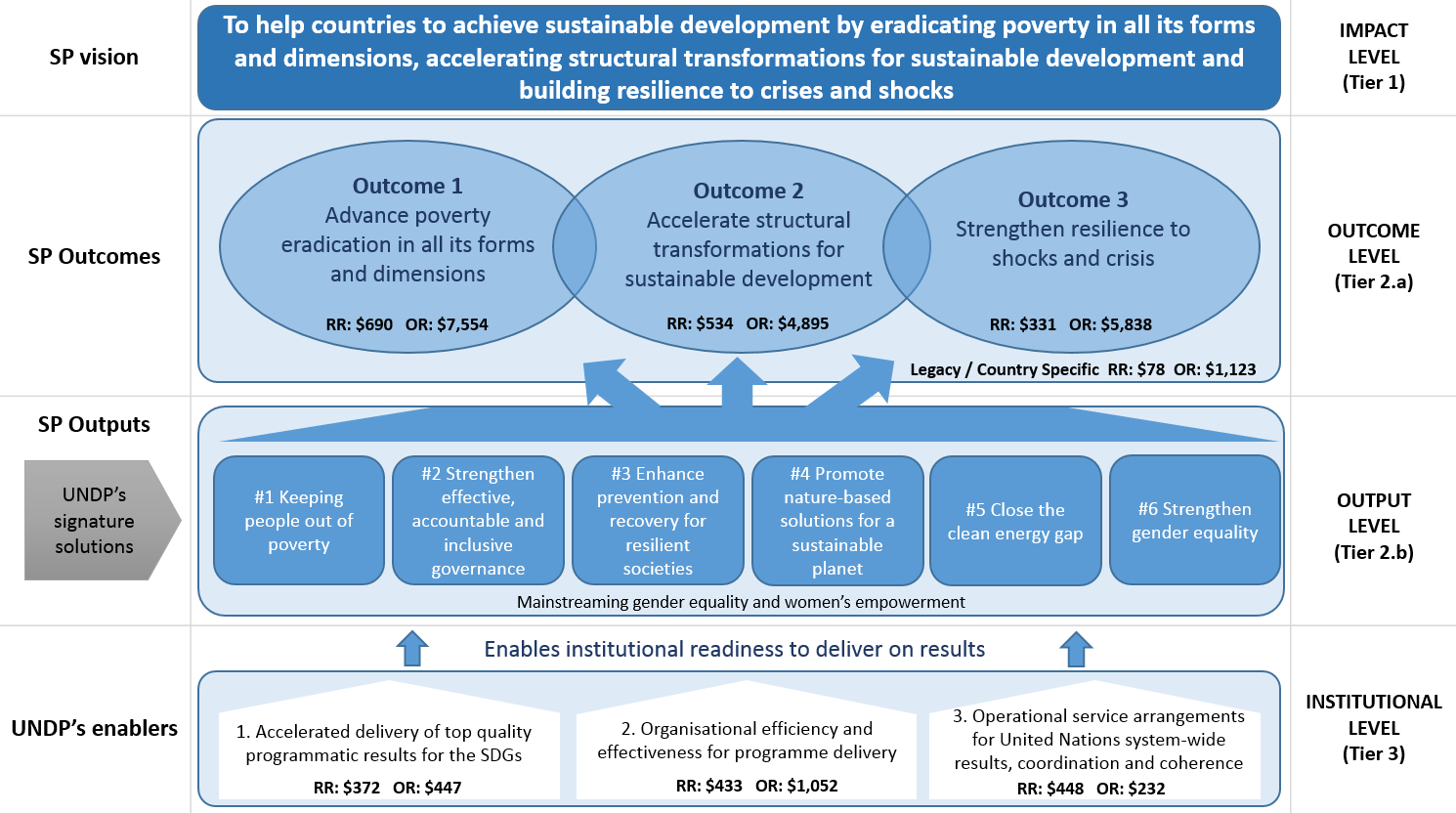                       Note: Resources are in millions of US Dollars, RR-Regular Resources and OR-Other Resources.Tier One: ImpactTier Two: Development Outcomes and OutputsTier Three: Organizational PerformanceImpact: To help countries to achieve sustainable development by eradicating poverty in all its forms and dimensions, accelerating structural transformations for sustainable development and building resilience to crises and shocks.Impact: To help countries to achieve sustainable development by eradicating poverty in all its forms and dimensions, accelerating structural transformations for sustainable development and building resilience to crises and shocks.Impact: To help countries to achieve sustainable development by eradicating poverty in all its forms and dimensions, accelerating structural transformations for sustainable development and building resilience to crises and shocks.Impact: To help countries to achieve sustainable development by eradicating poverty in all its forms and dimensions, accelerating structural transformations for sustainable development and building resilience to crises and shocks.Impact indicatorsImpact indicatorsBaselineProgress towards                     2030 target1a. Proportion of population below the international poverty line, by sex, age, employment status and geographical location (urban/rural)b. Proportion of population living below the national poverty line, by sex and agea. World: 10.7% (2013)- Employed Population: 9.9% (2016)- Employed Adults: 9.0% (2016)- Employed Youth: 15.1% (2016)- Employed Male: 9.8% (2016)- Employed Female: 9.9% (2016)b. 31.8% (2016)Direction of progress: Decrease1Note: Based on the International Poverty Line of US$1.90/day, adults refer to people over the age of 25 and youth refers to those between 15 and 24. For consistency, the baseline year for the world aggregate is 2013 and the baseline year for disaggregation is 2016, as published in “The Sustainable Development Goals Report” for 2017 (https://unstats.un.org/sdgs/report/2017/) and “Statistical Annex” (https://unstats.un.org/sdgs/files/report/2017/secretary-general-sdg-report-2017--Statistical-Annex.pdf). Disaggregation by location is not available. Based on World Bank data (https://data.worldbank.org/indicator/SI.POV.NAHC) and 123 UNDP programme countries where data is available. Disaggregation by sex or age is not available. Baseline year is 2016 with country-specific data ranging from 2004 to 2016.Note: Based on the International Poverty Line of US$1.90/day, adults refer to people over the age of 25 and youth refers to those between 15 and 24. For consistency, the baseline year for the world aggregate is 2013 and the baseline year for disaggregation is 2016, as published in “The Sustainable Development Goals Report” for 2017 (https://unstats.un.org/sdgs/report/2017/) and “Statistical Annex” (https://unstats.un.org/sdgs/files/report/2017/secretary-general-sdg-report-2017--Statistical-Annex.pdf). Disaggregation by location is not available. Based on World Bank data (https://data.worldbank.org/indicator/SI.POV.NAHC) and 123 UNDP programme countries where data is available. Disaggregation by sex or age is not available. Baseline year is 2016 with country-specific data ranging from 2004 to 2016.Note: Based on the International Poverty Line of US$1.90/day, adults refer to people over the age of 25 and youth refers to those between 15 and 24. For consistency, the baseline year for the world aggregate is 2013 and the baseline year for disaggregation is 2016, as published in “The Sustainable Development Goals Report” for 2017 (https://unstats.un.org/sdgs/report/2017/) and “Statistical Annex” (https://unstats.un.org/sdgs/files/report/2017/secretary-general-sdg-report-2017--Statistical-Annex.pdf). Disaggregation by location is not available. Based on World Bank data (https://data.worldbank.org/indicator/SI.POV.NAHC) and 123 UNDP programme countries where data is available. Disaggregation by sex or age is not available. Baseline year is 2016 with country-specific data ranging from 2004 to 2016.1FUNDS AND PROGRAMMES COMMON INDICATOR (UNFPA, UNICEF, UN WOMEN)Corresponding SDG target: 1.1 By 2030, eradicate extreme poverty for all people everywhere, currently measured as people living on less than $1.25 a day  1.2 By 2030, reduce at least by half the proportion of men, women and children of all ages living in poverty in all its dimensions according to national definitionsCorresponding SDG Indicator: 1.1.1, 1.2.1 FUNDS AND PROGRAMMES COMMON INDICATOR (UNFPA, UNICEF, UN WOMEN)Corresponding SDG target: 1.1 By 2030, eradicate extreme poverty for all people everywhere, currently measured as people living on less than $1.25 a day  1.2 By 2030, reduce at least by half the proportion of men, women and children of all ages living in poverty in all its dimensions according to national definitionsCorresponding SDG Indicator: 1.1.1, 1.2.1 FUNDS AND PROGRAMMES COMMON INDICATOR (UNFPA, UNICEF, UN WOMEN)Corresponding SDG target: 1.1 By 2030, eradicate extreme poverty for all people everywhere, currently measured as people living on less than $1.25 a day  1.2 By 2030, reduce at least by half the proportion of men, women and children of all ages living in poverty in all its dimensions according to national definitionsCorresponding SDG Indicator: 1.1.1, 1.2.1 2a. Human Development Indexb. Gender Inequality Indexa. 0.717 (2016)b. 0.443 (2016)Direction of progress: Increase2Note:a. Source: http://hdr.undp.org/en/composite/HDI. The world estimate is based on all countries with available data.b. Source: http://hdr.undp.org/en/composite/GII. The world estimate is based on all countries with available data.Note:a. Source: http://hdr.undp.org/en/composite/HDI. The world estimate is based on all countries with available data.b. Source: http://hdr.undp.org/en/composite/GII. The world estimate is based on all countries with available data.Note:a. Source: http://hdr.undp.org/en/composite/HDI. The world estimate is based on all countries with available data.b. Source: http://hdr.undp.org/en/composite/GII. The world estimate is based on all countries with available data.2Corresponding SDG Indicator: Non-SDG indicatorsCorresponding SDG Indicator: Non-SDG indicatorsCorresponding SDG Indicator: Non-SDG indicators3Growth rates of household expenditure or income per capita among the bottom 40 per cent of the population and total populationTotal population: 2.9% (2015)Bottom 40% population:  2.5% (2015)Direction of progress: Increase3Note:Based on data from SDG indicator database (https://unstats.un.org/sdgs/indicators/database/?indicator=10.1.1 ) and 67 and 55 UNDP programme countries (67 refers to total population and 55 to the bottom 40% of a population, respectively) where data is available. Baseline year is 2015 with country-specific data from 2009 to 2015.Note:Based on data from SDG indicator database (https://unstats.un.org/sdgs/indicators/database/?indicator=10.1.1 ) and 67 and 55 UNDP programme countries (67 refers to total population and 55 to the bottom 40% of a population, respectively) where data is available. Baseline year is 2015 with country-specific data from 2009 to 2015.Note:Based on data from SDG indicator database (https://unstats.un.org/sdgs/indicators/database/?indicator=10.1.1 ) and 67 and 55 UNDP programme countries (67 refers to total population and 55 to the bottom 40% of a population, respectively) where data is available. Baseline year is 2015 with country-specific data from 2009 to 2015.3Corresponding SDG target: 10.1 By 2030, progressively achieve and sustain income growth of the bottom 40 per cent of the population at a rate higher than the national averageCorresponding SDG Indicator: 10.1.1Corresponding SDG target: 10.1 By 2030, progressively achieve and sustain income growth of the bottom 40 per cent of the population at a rate higher than the national averageCorresponding SDG Indicator: 10.1.1Corresponding SDG target: 10.1 By 2030, progressively achieve and sustain income growth of the bottom 40 per cent of the population at a rate higher than the national averageCorresponding SDG Indicator: 10.1.14Number of deaths, missing persons and directly affected persons attributed to disasters per 100,000 population (disaggregated by sex to the extent possible)Deaths: 8,161 (2016)Missing persons: 1,008 (2016)Directly affected persons/100,000 population: 40,438 (2016)Direction of progress: Decrease4Note:Based on data from SDG indicator database (https://unstats.un.org/sdgs/indicators/database/?indicator=1.5.1 ) and 80, 56 and 80 UNDP programme countries (for deaths, missing people and directly affected people, respectively) where data is available. Deaths and missing people are a direct summation across all countries with data. Affected people per 100,000 population is a simple average across all countries with data. Disaggregation by sex is not available. Baseline year is 2016 with country-specific data ranging from 2000 to 2016.Note:Based on data from SDG indicator database (https://unstats.un.org/sdgs/indicators/database/?indicator=1.5.1 ) and 80, 56 and 80 UNDP programme countries (for deaths, missing people and directly affected people, respectively) where data is available. Deaths and missing people are a direct summation across all countries with data. Affected people per 100,000 population is a simple average across all countries with data. Disaggregation by sex is not available. Baseline year is 2016 with country-specific data ranging from 2000 to 2016.Note:Based on data from SDG indicator database (https://unstats.un.org/sdgs/indicators/database/?indicator=1.5.1 ) and 80, 56 and 80 UNDP programme countries (for deaths, missing people and directly affected people, respectively) where data is available. Deaths and missing people are a direct summation across all countries with data. Affected people per 100,000 population is a simple average across all countries with data. Disaggregation by sex is not available. Baseline year is 2016 with country-specific data ranging from 2000 to 2016.4FUNDS AND PROGRAMMES COMMON INDICATOR (UNFPA, UNICEF, UN WOMEN)Corresponding SDG target: 1.5 By 2030, build the resilience of the poor and those in vulnerable situations and reduce their exposure and vulnerability to climate-related extreme events and other economic, social and environmental shocks and disasters  11.5 By 2030, significantly reduce the number of deaths and the number of people affected and substantially decrease the direct economic losses relative to global gross domestic product caused by disasters, including water-related disasters, with a focus on protecting the poor and people in vulnerable situations  13.1 Strengthen resilience and adaptive capacity to climate-related hazards and natural disasters in all countriesCorresponding SDG Indicator: 1.5.1, 11.5.1, 13.1.1  FUNDS AND PROGRAMMES COMMON INDICATOR (UNFPA, UNICEF, UN WOMEN)Corresponding SDG target: 1.5 By 2030, build the resilience of the poor and those in vulnerable situations and reduce their exposure and vulnerability to climate-related extreme events and other economic, social and environmental shocks and disasters  11.5 By 2030, significantly reduce the number of deaths and the number of people affected and substantially decrease the direct economic losses relative to global gross domestic product caused by disasters, including water-related disasters, with a focus on protecting the poor and people in vulnerable situations  13.1 Strengthen resilience and adaptive capacity to climate-related hazards and natural disasters in all countriesCorresponding SDG Indicator: 1.5.1, 11.5.1, 13.1.1  FUNDS AND PROGRAMMES COMMON INDICATOR (UNFPA, UNICEF, UN WOMEN)Corresponding SDG target: 1.5 By 2030, build the resilience of the poor and those in vulnerable situations and reduce their exposure and vulnerability to climate-related extreme events and other economic, social and environmental shocks and disasters  11.5 By 2030, significantly reduce the number of deaths and the number of people affected and substantially decrease the direct economic losses relative to global gross domestic product caused by disasters, including water-related disasters, with a focus on protecting the poor and people in vulnerable situations  13.1 Strengthen resilience and adaptive capacity to climate-related hazards and natural disasters in all countriesCorresponding SDG Indicator: 1.5.1, 11.5.1, 13.1.1  5CO2 emission per unit of value addeda. Total CO2 emissions – Fuel Combustion: 32,381 million tonnes (2015)b. CO2 emission per GDP, PPP: 0.32 kg/constant 2,010 US dollars (2015)c. CO2 emission per unit of manufacturing value added: 0.51 kg/constant 2,010 US dollars (2014)Direction of progress: Decrease5Note:Based on “The Sustainable Development Goals Report 2017” (https://unstats.un.org/sdgs/report/2017/) and “Statistical Annex” (https://unstats.un.org/sdgs/files/report/2017/secretary-general-sdg-report-2017--Statistical-Annex.pdf).Note:Based on “The Sustainable Development Goals Report 2017” (https://unstats.un.org/sdgs/report/2017/) and “Statistical Annex” (https://unstats.un.org/sdgs/files/report/2017/secretary-general-sdg-report-2017--Statistical-Annex.pdf).Note:Based on “The Sustainable Development Goals Report 2017” (https://unstats.un.org/sdgs/report/2017/) and “Statistical Annex” (https://unstats.un.org/sdgs/files/report/2017/secretary-general-sdg-report-2017--Statistical-Annex.pdf).5Corresponding SDG target: 9.4 By 2030, upgrade infrastructure and retrofit industries to make them sustainable, with increased resource-use efficiency and greater adoption of clean and environmentally sound technologies and industrial processes, with all countries taking action in accordance with their respective capabilitiesCorresponding SDG Indicator: 9.4.1Corresponding SDG target: 9.4 By 2030, upgrade infrastructure and retrofit industries to make them sustainable, with increased resource-use efficiency and greater adoption of clean and environmentally sound technologies and industrial processes, with all countries taking action in accordance with their respective capabilitiesCorresponding SDG Indicator: 9.4.1Corresponding SDG target: 9.4 By 2030, upgrade infrastructure and retrofit industries to make them sustainable, with increased resource-use efficiency and greater adoption of clean and environmentally sound technologies and industrial processes, with all countries taking action in accordance with their respective capabilitiesCorresponding SDG Indicator: 9.4.1Outcome 1: ADVANCE POVERTY ERADICATION IN ALL ITS FORMS AND DIMENSIONSOutcome 1: ADVANCE POVERTY ERADICATION IN ALL ITS FORMS AND DIMENSIONSOutcome 1: ADVANCE POVERTY ERADICATION IN ALL ITS FORMS AND DIMENSIONSOutcome 1: ADVANCE POVERTY ERADICATION IN ALL ITS FORMS AND DIMENSIONSOutcome indicatorsOutcome indicatorsBaselineProgress towards                     2030 target 1.1a. Proportion of men, women and children of all ages living in poverty in all its dimensions, by selected measures of multidimensional povertyb. Proportion of people sliding back into povertya. 31.5% (2016)b. Data not availableDirection of progress: Decrease1.1Note:Calculation based on data from Human Development Report (2016) Table 6 “Multidimensional Poverty Index” (http://hdr.undp.org/en/composite/MPI ) with 102 UNDP programme countries, where data is available.Methodology for this indicator is under development.Note:Calculation based on data from Human Development Report (2016) Table 6 “Multidimensional Poverty Index” (http://hdr.undp.org/en/composite/MPI ) with 102 UNDP programme countries, where data is available.Methodology for this indicator is under development.Note:Calculation based on data from Human Development Report (2016) Table 6 “Multidimensional Poverty Index” (http://hdr.undp.org/en/composite/MPI ) with 102 UNDP programme countries, where data is available.Methodology for this indicator is under development.1.1FUNDS AND PROGRAMMES COMMON INDICATOR (UNFPA, UNICEF, UN WOMEN)Corresponding SDG target: 1.2 By 2030, reduce at least by half the proportion of men, women and children of all ages living in poverty in all its dimensions according to national definitionsCorresponding SDG Indicator: (a) Adapted from 1.2.2 (SDG is based on national definitions); (b) Non-SDG indicator  FUNDS AND PROGRAMMES COMMON INDICATOR (UNFPA, UNICEF, UN WOMEN)Corresponding SDG target: 1.2 By 2030, reduce at least by half the proportion of men, women and children of all ages living in poverty in all its dimensions according to national definitionsCorresponding SDG Indicator: (a) Adapted from 1.2.2 (SDG is based on national definitions); (b) Non-SDG indicator  FUNDS AND PROGRAMMES COMMON INDICATOR (UNFPA, UNICEF, UN WOMEN)Corresponding SDG target: 1.2 By 2030, reduce at least by half the proportion of men, women and children of all ages living in poverty in all its dimensions according to national definitionsCorresponding SDG Indicator: (a) Adapted from 1.2.2 (SDG is based on national definitions); (b) Non-SDG indicator  1.2Proportion of total government spending on essential services (education, health and social protection)Education: 4.7% GDP (2000 – 2016)Health: 2.9% GDP (2016)Social Protection: 4.6% GDP (2000 – 2015)Direction of progress: Increase1.2Note:Calculation based on data from World Bank (education), WHO (health) and ILO (social protection) databases. Percentage of GDP is the simple average of country percentages from 136 (education), 147 (health) and 103 (social protection) UNDP programme countries where data is available. Baseline year varies depending on country data availability.Note:Calculation based on data from World Bank (education), WHO (health) and ILO (social protection) databases. Percentage of GDP is the simple average of country percentages from 136 (education), 147 (health) and 103 (social protection) UNDP programme countries where data is available. Baseline year varies depending on country data availability.Note:Calculation based on data from World Bank (education), WHO (health) and ILO (social protection) databases. Percentage of GDP is the simple average of country percentages from 136 (education), 147 (health) and 103 (social protection) UNDP programme countries where data is available. Baseline year varies depending on country data availability.1.2Corresponding SDG target: 1.a Ensure significant mobilization of resources from a variety of sources, including through enhanced development cooperation, in order to provide adequate and predictable means for developing countries, in particular least developed countries, to implement programmes and policies to end poverty in all its dimensionsCorresponding SDG Indicator: 1.a.2Corresponding SDG target: 1.a Ensure significant mobilization of resources from a variety of sources, including through enhanced development cooperation, in order to provide adequate and predictable means for developing countries, in particular least developed countries, to implement programmes and policies to end poverty in all its dimensionsCorresponding SDG Indicator: 1.a.2Corresponding SDG target: 1.a Ensure significant mobilization of resources from a variety of sources, including through enhanced development cooperation, in order to provide adequate and predictable means for developing countries, in particular least developed countries, to implement programmes and policies to end poverty in all its dimensionsCorresponding SDG Indicator: 1.a.21.3Dollar value of financial and technical assistance (including through North-South, South-South and triangular cooperation) committed to developing countriesTotal ODA 33,020.8 million constant 2015 US$ (2015)Direction of progress: Increase1.3Note:As published in the “Progress towards the Sustainable Development Goals Report of the Secretary-General Supplementary Information” from 2017, also known as the “Statistical Annex.” Baseline year is 2015.Note:As published in the “Progress towards the Sustainable Development Goals Report of the Secretary-General Supplementary Information” from 2017, also known as the “Statistical Annex.” Baseline year is 2015.Note:As published in the “Progress towards the Sustainable Development Goals Report of the Secretary-General Supplementary Information” from 2017, also known as the “Statistical Annex.” Baseline year is 2015.1.3Corresponding SDG target: 17.9 Enhance international support for implementing effective and targeted capacity-building in developing countries to support national plans to implement all the Sustainable Development Goals, including through North-South, South-South and triangular cooperationCorresponding SDG Indicator: 17.9.1Corresponding SDG target: 17.9 Enhance international support for implementing effective and targeted capacity-building in developing countries to support national plans to implement all the Sustainable Development Goals, including through North-South, South-South and triangular cooperationCorresponding SDG Indicator: 17.9.1Corresponding SDG target: 17.9 Enhance international support for implementing effective and targeted capacity-building in developing countries to support national plans to implement all the Sustainable Development Goals, including through North-South, South-South and triangular cooperationCorresponding SDG Indicator: 17.9.11.4Proportion of persons who had at least one contact with a public official and who paid a bribe to a public official, or were asked for a bribe by those public officials, during the previous 12 monthsData not availableDirection of progress: Decrease1.4Corresponding SDG target: 16.5 Substantially reduce corruption and bribery in all their formsCorresponding SDG Indicator: 16.5.1Corresponding SDG target: 16.5 Substantially reduce corruption and bribery in all their formsCorresponding SDG Indicator: 16.5.1Corresponding SDG target: 16.5 Substantially reduce corruption and bribery in all their formsCorresponding SDG Indicator: 16.5.11.5Number of new HIV infections per 1,000 uninfected population, by sex, age and key populationsWorld: 0.30 (2015)Male: 0.31 (2015)Female: 0.28 (2015)Adults (15+): 0.37 (2015)Children (0-14): 0.08 (2015)Direction of progress: Decrease1.5Note:As published in “The Sustainable Development Goals Report 2017” for the world aggregated estimate and in the “Progress towards the Sustainable Development Goals Report of the Secretary-General Supplementary Information” from 2017, also known as the “Statistical Annex,” for disaggregated estimates. Baseline year is 2015.Note:As published in “The Sustainable Development Goals Report 2017” for the world aggregated estimate and in the “Progress towards the Sustainable Development Goals Report of the Secretary-General Supplementary Information” from 2017, also known as the “Statistical Annex,” for disaggregated estimates. Baseline year is 2015.Note:As published in “The Sustainable Development Goals Report 2017” for the world aggregated estimate and in the “Progress towards the Sustainable Development Goals Report of the Secretary-General Supplementary Information” from 2017, also known as the “Statistical Annex,” for disaggregated estimates. Baseline year is 2015.1.5FUNDS AND PROGRAMMES COMMON INDICATOR (UNFPA, UNICEF, UN WOMEN)Corresponding SDG target: 3.3 By 2030, end the epidemics of AIDS, tuberculosis, malaria and neglected tropical diseases and combat hepatitis, water-borne diseases and other communicable diseasesCorresponding SDG Indicator: 3.3.1FUNDS AND PROGRAMMES COMMON INDICATOR (UNFPA, UNICEF, UN WOMEN)Corresponding SDG target: 3.3 By 2030, end the epidemics of AIDS, tuberculosis, malaria and neglected tropical diseases and combat hepatitis, water-borne diseases and other communicable diseasesCorresponding SDG Indicator: 3.3.1FUNDS AND PROGRAMMES COMMON INDICATOR (UNFPA, UNICEF, UN WOMEN)Corresponding SDG target: 3.3 By 2030, end the epidemics of AIDS, tuberculosis, malaria and neglected tropical diseases and combat hepatitis, water-borne diseases and other communicable diseasesCorresponding SDG Indicator: 3.3.11.6Proportion of total adult population with secure tenure rights to land, with legally recognized documentation and who perceive their rights to land as secure, by sex and by type of tenureData not availableDirection of progress: Increase1.6Corresponding SDG target: 1.4 By 2030, ensure that all men and women, in particular the poor and the vulnerable, have equal rights to economic resources, as well as access to basic services, ownership and control over land and other forms of property, inheritance, natural resources, appropriate new technology and financial services, including microfinanceCorresponding SDG Indicator: 1.4.2Corresponding SDG target: 1.4 By 2030, ensure that all men and women, in particular the poor and the vulnerable, have equal rights to economic resources, as well as access to basic services, ownership and control over land and other forms of property, inheritance, natural resources, appropriate new technology and financial services, including microfinanceCorresponding SDG Indicator: 1.4.2Corresponding SDG target: 1.4 By 2030, ensure that all men and women, in particular the poor and the vulnerable, have equal rights to economic resources, as well as access to basic services, ownership and control over land and other forms of property, inheritance, natural resources, appropriate new technology and financial services, including microfinanceCorresponding SDG Indicator: 1.4.21.7a. Proportion of population with access to electricity (disaggregated by urban/rural areas to the extent possible)b. Proportion of population with primary reliance on clean fuels and technologya. Total: 85% (2014); Urban: 96% (2014); Rural 73% (2014);b. 57% (2014)Direction of progress: Increase1.7Note:As published in “The Sustainable Development Goals Report 2017.”Note:As published in “The Sustainable Development Goals Report 2017.”Note:As published in “The Sustainable Development Goals Report 2017.”1.7Corresponding SDG target: 7.1 By 2030, ensure universal access to affordable, reliable and modern energy servicesCorresponding SDG Indicator: (a) 7.1.1, with additional disaggregation, (b) 7.1.2 Corresponding SDG target: 7.1 By 2030, ensure universal access to affordable, reliable and modern energy servicesCorresponding SDG Indicator: (a) 7.1.1, with additional disaggregation, (b) 7.1.2 Corresponding SDG target: 7.1 By 2030, ensure universal access to affordable, reliable and modern energy servicesCorresponding SDG Indicator: (a) 7.1.1, with additional disaggregation, (b) 7.1.2 1.8a. Proportion of ever-partnered women and girls aged 15 years and older subjected to physical, sexual or psychological violence by a current or former intimate partner in the previous 12 months, by form of violence and ageb. Proportion of women and girls aged 15 years and older subjected to sexual violence by persons other than an intimate partner in the previous 12 months, by age and place of occurrencea. 19% (2016)b. Data not availableDirection of progress: Decrease1.8Note:a. As published in “The Sustainable Development Goals Report 2017” for the world aggregated estimate and in the “Progress towards the Sustainable Development Goals Report of the Secretary-General Supplementary Information” for 2017, also known as the “Statistical Annex.” Baseline data compiled by United Nations Children's Fund (UNICEF), the United Nations Entity for Gender Equality and the Empowerment of Women (UN Women), United Nations Statistics Division (UNSD) and United Nations Population Fund (UNFPA). Data sources included Demographic and Health Surveys (DHS) and other national surveys conducted during the 2005-2016 period.Note:a. As published in “The Sustainable Development Goals Report 2017” for the world aggregated estimate and in the “Progress towards the Sustainable Development Goals Report of the Secretary-General Supplementary Information” for 2017, also known as the “Statistical Annex.” Baseline data compiled by United Nations Children's Fund (UNICEF), the United Nations Entity for Gender Equality and the Empowerment of Women (UN Women), United Nations Statistics Division (UNSD) and United Nations Population Fund (UNFPA). Data sources included Demographic and Health Surveys (DHS) and other national surveys conducted during the 2005-2016 period.Note:a. As published in “The Sustainable Development Goals Report 2017” for the world aggregated estimate and in the “Progress towards the Sustainable Development Goals Report of the Secretary-General Supplementary Information” for 2017, also known as the “Statistical Annex.” Baseline data compiled by United Nations Children's Fund (UNICEF), the United Nations Entity for Gender Equality and the Empowerment of Women (UN Women), United Nations Statistics Division (UNSD) and United Nations Population Fund (UNFPA). Data sources included Demographic and Health Surveys (DHS) and other national surveys conducted during the 2005-2016 period.1.8FUNDS AND PROGRAMMES COMMON INDICATOR (UNFPA, UNICEF, UN WOMEN)Corresponding SDG target: 5.2 Eliminate all forms of violence against all women and girls in the public and private spheres, including trafficking and sexual and other types of exploitationCorresponding SDG Indicator: 5.2.1 and 5.2.2 FUNDS AND PROGRAMMES COMMON INDICATOR (UNFPA, UNICEF, UN WOMEN)Corresponding SDG target: 5.2 Eliminate all forms of violence against all women and girls in the public and private spheres, including trafficking and sexual and other types of exploitationCorresponding SDG Indicator: 5.2.1 and 5.2.2 FUNDS AND PROGRAMMES COMMON INDICATOR (UNFPA, UNICEF, UN WOMEN)Corresponding SDG target: 5.2 Eliminate all forms of violence against all women and girls in the public and private spheres, including trafficking and sexual and other types of exploitationCorresponding SDG Indicator: 5.2.1 and 5.2.2 1.9Number of countries reporting progress in multi-stakeholder development effectiveness monitoring frameworks that support the achievement of the sustainable development goals34 (2017)Direction of progress: Increase1.9Note: Based on 92 UNDP programme countries that reported on this indicator to the SDG database https://unstats.un.org/sdgs/indicators/database/?indicator=17.16.1. Note: Based on 92 UNDP programme countries that reported on this indicator to the SDG database https://unstats.un.org/sdgs/indicators/database/?indicator=17.16.1. Note: Based on 92 UNDP programme countries that reported on this indicator to the SDG database https://unstats.un.org/sdgs/indicators/database/?indicator=17.16.1. 1.9Corresponding SDG target: 17.16 Enhance the Global Partnership for Sustainable Development, complemented by multi-stakeholder partnerships that mobilize and share knowledge, expertise, technology and financial resources, to support the achievement of the Sustainable Development Goals in all countries, in particular developing countriesCorresponding SDG Indicator: 17.16.1Corresponding SDG target: 17.16 Enhance the Global Partnership for Sustainable Development, complemented by multi-stakeholder partnerships that mobilize and share knowledge, expertise, technology and financial resources, to support the achievement of the Sustainable Development Goals in all countries, in particular developing countriesCorresponding SDG Indicator: 17.16.1Corresponding SDG target: 17.16 Enhance the Global Partnership for Sustainable Development, complemented by multi-stakeholder partnerships that mobilize and share knowledge, expertise, technology and financial resources, to support the achievement of the Sustainable Development Goals in all countries, in particular developing countriesCorresponding SDG Indicator: 17.16.11.10Proportion of sustainable development indicators produced at the national level with full disaggregation when relevant to the target, in accordance with the Fundamental Principles of Official StatisticsData not availableDirection of progress: Increase1.10FUNDS AND PROGRAMMES COMMON INDICATOR (UNFPA, UNICEF, UN WOMEN)Corresponding SDG target: 17.18 By 2020, enhance capacity-building support to developing countries, including for least developed countries and small island developing States, to increase significantly the availability of high-quality, timely and reliable data disaggregated by income, gender, age, race, ethnicity, migratory status, disability, geographic location and other characteristics relevant in national contextsCorresponding SDG Indicator: 17.18.1FUNDS AND PROGRAMMES COMMON INDICATOR (UNFPA, UNICEF, UN WOMEN)Corresponding SDG target: 17.18 By 2020, enhance capacity-building support to developing countries, including for least developed countries and small island developing States, to increase significantly the availability of high-quality, timely and reliable data disaggregated by income, gender, age, race, ethnicity, migratory status, disability, geographic location and other characteristics relevant in national contextsCorresponding SDG Indicator: 17.18.1FUNDS AND PROGRAMMES COMMON INDICATOR (UNFPA, UNICEF, UN WOMEN)Corresponding SDG target: 17.18 By 2020, enhance capacity-building support to developing countries, including for least developed countries and small island developing States, to increase significantly the availability of high-quality, timely and reliable data disaggregated by income, gender, age, race, ethnicity, migratory status, disability, geographic location and other characteristics relevant in national contextsCorresponding SDG Indicator: 17.18.1Signature SolutionOutputOutput IndicatorNo. Countries Reporting2017Baseline2018Milestone2019Milestone2020Milestone2021Target#1POVERTY1.1.1  Capacities developed across the whole of government to integrate the 2030 Agenda, the Paris Agreement and other international agreements in development plans and budgets, and to analyse progress towards the SDGs, using innovative and data-driven solutions1.1.1.1  Number of countries that have development plans and budgets that integrate international agreements across the whole-of-government:1.1.1.1  Number of countries that have development plans and budgets that integrate international agreements across the whole-of-government:1.1.1.1  Number of countries that have development plans and budgets that integrate international agreements across the whole-of-government:1.1.1.1  Number of countries that have development plans and budgets that integrate international agreements across the whole-of-government:1.1.1.1  Number of countries that have development plans and budgets that integrate international agreements across the whole-of-government:1.1.1.1  Number of countries that have development plans and budgets that integrate international agreements across the whole-of-government:1.1.1.1  Number of countries that have development plans and budgets that integrate international agreements across the whole-of-government:#1POVERTY1.1.1  Capacities developed across the whole of government to integrate the 2030 Agenda, the Paris Agreement and other international agreements in development plans and budgets, and to analyse progress towards the SDGs, using innovative and data-driven solutions2030 Agenda for Sustainable Development693855606567#1POVERTY1.1.1  Capacities developed across the whole of government to integrate the 2030 Agenda, the Paris Agreement and other international agreements in development plans and budgets, and to analyse progress towards the SDGs, using innovative and data-driven solutionsParis Agreement573338435054#1POVERTY1.1.1  Capacities developed across the whole of government to integrate the 2030 Agenda, the Paris Agreement and other international agreements in development plans and budgets, and to analyse progress towards the SDGs, using innovative and data-driven solutionsOther international agreements1452729364042#1POVERTY1.1.1  Capacities developed across the whole of government to integrate the 2030 Agenda, the Paris Agreement and other international agreements in development plans and budgets, and to analyse progress towards the SDGs, using innovative and data-driven solutionsNote: Not all countries provided BMTs to all three components of this indicator. This applies to all IRRF output indicators.Note: Not all countries provided BMTs to all three components of this indicator. This applies to all IRRF output indicators.Note: Not all countries provided BMTs to all three components of this indicator. This applies to all IRRF output indicators.Note: Not all countries provided BMTs to all three components of this indicator. This applies to all IRRF output indicators.Note: Not all countries provided BMTs to all three components of this indicator. This applies to all IRRF output indicators.Note: Not all countries provided BMTs to all three components of this indicator. This applies to all IRRF output indicators.Note: Not all countries provided BMTs to all three components of this indicator. This applies to all IRRF output indicators.#1POVERTY1.1.1  Capacities developed across the whole of government to integrate the 2030 Agenda, the Paris Agreement and other international agreements in development plans and budgets, and to analyse progress towards the SDGs, using innovative and data-driven solutions1.1.1.2  Number of national and sub-national governments and other partners sharing innovative and data-driven solutions from the Global South accessed through SSMART:1.1.1.2  Number of national and sub-national governments and other partners sharing innovative and data-driven solutions from the Global South accessed through SSMART:1.1.1.2  Number of national and sub-national governments and other partners sharing innovative and data-driven solutions from the Global South accessed through SSMART:1.1.1.2  Number of national and sub-national governments and other partners sharing innovative and data-driven solutions from the Global South accessed through SSMART:1.1.1.2  Number of national and sub-national governments and other partners sharing innovative and data-driven solutions from the Global South accessed through SSMART:1.1.1.2  Number of national and sub-national governments and other partners sharing innovative and data-driven solutions from the Global South accessed through SSMART:1.1.1.2  Number of national and sub-national governments and other partners sharing innovative and data-driven solutions from the Global South accessed through SSMART:#1POVERTY1.1.1  Capacities developed across the whole of government to integrate the 2030 Agenda, the Paris Agreement and other international agreements in development plans and budgets, and to analyse progress towards the SDGs, using innovative and data-driven solutionsNational governments9412202529#1POVERTY1.1.1  Capacities developed across the whole of government to integrate the 2030 Agenda, the Paris Agreement and other international agreements in development plans and budgets, and to analyse progress towards the SDGs, using innovative and data-driven solutionsSub-national governments746111520#1POVERTY1.1.1  Capacities developed across the whole of government to integrate the 2030 Agenda, the Paris Agreement and other international agreements in development plans and budgets, and to analyse progress towards the SDGs, using innovative and data-driven solutionsOther partners6015913#1POVERTY1.1.1  Capacities developed across the whole of government to integrate the 2030 Agenda, the Paris Agreement and other international agreements in development plans and budgets, and to analyse progress towards the SDGs, using innovative and data-driven solutionsNote: This indicator has been slightly modified to better capture UNDP performance.  (Original indicator: Number of national and sub-national governments and other partners applying innovative and data-driven solutions from the Global South accessed through SSMART.)Note: This indicator has been slightly modified to better capture UNDP performance.  (Original indicator: Number of national and sub-national governments and other partners applying innovative and data-driven solutions from the Global South accessed through SSMART.)Note: This indicator has been slightly modified to better capture UNDP performance.  (Original indicator: Number of national and sub-national governments and other partners applying innovative and data-driven solutions from the Global South accessed through SSMART.)Note: This indicator has been slightly modified to better capture UNDP performance.  (Original indicator: Number of national and sub-national governments and other partners applying innovative and data-driven solutions from the Global South accessed through SSMART.)Note: This indicator has been slightly modified to better capture UNDP performance.  (Original indicator: Number of national and sub-national governments and other partners applying innovative and data-driven solutions from the Global South accessed through SSMART.)Note: This indicator has been slightly modified to better capture UNDP performance.  (Original indicator: Number of national and sub-national governments and other partners applying innovative and data-driven solutions from the Global South accessed through SSMART.)Note: This indicator has been slightly modified to better capture UNDP performance.  (Original indicator: Number of national and sub-national governments and other partners applying innovative and data-driven solutions from the Global South accessed through SSMART.)#1POVERTY1.1.1  Capacities developed across the whole of government to integrate the 2030 Agenda, the Paris Agreement and other international agreements in development plans and budgets, and to analyse progress towards the SDGs, using innovative and data-driven solutions1.1.1.3  Number of countries with data collection/analysis mechanisms providing disaggregated data to monitor progress towards the SDGs:1.1.1.3  Number of countries with data collection/analysis mechanisms providing disaggregated data to monitor progress towards the SDGs:1.1.1.3  Number of countries with data collection/analysis mechanisms providing disaggregated data to monitor progress towards the SDGs:1.1.1.3  Number of countries with data collection/analysis mechanisms providing disaggregated data to monitor progress towards the SDGs:1.1.1.3  Number of countries with data collection/analysis mechanisms providing disaggregated data to monitor progress towards the SDGs:1.1.1.3  Number of countries with data collection/analysis mechanisms providing disaggregated data to monitor progress towards the SDGs:1.1.1.3  Number of countries with data collection/analysis mechanisms providing disaggregated data to monitor progress towards the SDGs:#1POVERTY1.1.1  Capacities developed across the whole of government to integrate the 2030 Agenda, the Paris Agreement and other international agreements in development plans and budgets, and to analyse progress towards the SDGs, using innovative and data-driven solutionsConventional data collection methods (e.g. surveys)694755616668#1POVERTY1.1.1  Capacities developed across the whole of government to integrate the 2030 Agenda, the Paris Agreement and other international agreements in development plans and budgets, and to analyse progress towards the SDGs, using innovative and data-driven solutionsAdministrative reporting systems643846566061#1POVERTY1.1.1  Capacities developed across the whole of government to integrate the 2030 Agenda, the Paris Agreement and other international agreements in development plans and budgets, and to analyse progress towards the SDGs, using innovative and data-driven solutionsNew data sources (e.g. big data)521326364047#1POVERTY1.1.2  Marginalised groups, particularly the poor, women, people with disabilities and displaced are empowered to gain universal access to basic services and financial and non-financial assets to build productive capacities and benefit from sustainable livelihoods and jobs 1.1.2.1  Number and proportion of people accessing basic services4, disaggregated by target groups1.1.2.1  Number and proportion of people accessing basic services4, disaggregated by target groups1.1.2.1  Number and proportion of people accessing basic services4, disaggregated by target groups1.1.2.1  Number and proportion of people accessing basic services4, disaggregated by target groups1.1.2.1  Number and proportion of people accessing basic services4, disaggregated by target groups1.1.2.1  Number and proportion of people accessing basic services4, disaggregated by target groups1.1.2.1  Number and proportion of people accessing basic services4, disaggregated by target groups#1POVERTY1.1.2  Marginalised groups, particularly the poor, women, people with disabilities and displaced are empowered to gain universal access to basic services and financial and non-financial assets to build productive capacities and benefit from sustainable livelihoods and jobs Proportions:#1POVERTY1.1.2  Marginalised groups, particularly the poor, women, people with disabilities and displaced are empowered to gain universal access to basic services and financial and non-financial assets to build productive capacities and benefit from sustainable livelihoods and jobs Total1947%62%66%72%75%#1POVERTY1.1.2  Marginalised groups, particularly the poor, women, people with disabilities and displaced are empowered to gain universal access to basic services and financial and non-financial assets to build productive capacities and benefit from sustainable livelihoods and jobs Poor1238%48%53%58%61%#1POVERTY1.1.2  Marginalised groups, particularly the poor, women, people with disabilities and displaced are empowered to gain universal access to basic services and financial and non-financial assets to build productive capacities and benefit from sustainable livelihoods and jobs Women1844%60%63%68%70%#1POVERTY1.1.2  Marginalised groups, particularly the poor, women, people with disabilities and displaced are empowered to gain universal access to basic services and financial and non-financial assets to build productive capacities and benefit from sustainable livelihoods and jobs People with disabilities1047%48%51%54%56%#1POVERTY1.1.2  Marginalised groups, particularly the poor, women, people with disabilities and displaced are empowered to gain universal access to basic services and financial and non-financial assets to build productive capacities and benefit from sustainable livelihoods and jobs Youth61751%65%67%75%78%#1POVERTY1.1.2  Marginalised groups, particularly the poor, women, people with disabilities and displaced are empowered to gain universal access to basic services and financial and non-financial assets to build productive capacities and benefit from sustainable livelihoods and jobs Displaced populations535%53%56%61%62%#1POVERTY1.1.2  Marginalised groups, particularly the poor, women, people with disabilities and displaced are empowered to gain universal access to basic services and financial and non-financial assets to build productive capacities and benefit from sustainable livelihoods and jobs Other marginalised groups421%26%28%32%33%#1POVERTY1.1.2  Marginalised groups, particularly the poor, women, people with disabilities and displaced are empowered to gain universal access to basic services and financial and non-financial assets to build productive capacities and benefit from sustainable livelihoods and jobs Numbers#1POVERTY1.1.2  Marginalised groups, particularly the poor, women, people with disabilities and displaced are empowered to gain universal access to basic services and financial and non-financial assets to build productive capacities and benefit from sustainable livelihoods and jobs a) Total2352,449,69658,001,43663,029,04768,352,09469,106,418#1POVERTY1.1.2  Marginalised groups, particularly the poor, women, people with disabilities and displaced are empowered to gain universal access to basic services and financial and non-financial assets to build productive capacities and benefit from sustainable livelihoods and jobs b) Poor1552,921,73454,304,69456,070,14058,954,97360,350,162#1POVERTY1.1.2  Marginalised groups, particularly the poor, women, people with disabilities and displaced are empowered to gain universal access to basic services and financial and non-financial assets to build productive capacities and benefit from sustainable livelihoods and jobs c) Women2252,996,09658,533,54164,012,81670,898,92375,120,650#1POVERTY1.1.2  Marginalised groups, particularly the poor, women, people with disabilities and displaced are empowered to gain universal access to basic services and financial and non-financial assets to build productive capacities and benefit from sustainable livelihoods and jobs d) People with disabilities123,885,7824,023,3174,152,4424,400,6554,645,930#1POVERTY1.1.2  Marginalised groups, particularly the poor, women, people with disabilities and displaced are empowered to gain universal access to basic services and financial and non-financial assets to build productive capacities and benefit from sustainable livelihoods and jobs e) Youth177,040,1528,932,86010,534,51112,756,17712,947,810#1POVERTY1.1.2  Marginalised groups, particularly the poor, women, people with disabilities and displaced are empowered to gain universal access to basic services and financial and non-financial assets to build productive capacities and benefit from sustainable livelihoods and jobs f) Displaced543,14451,71056,76161,77967,287#1POVERTY1.1.2  Marginalised groups, particularly the poor, women, people with disabilities and displaced are empowered to gain universal access to basic services and financial and non-financial assets to build productive capacities and benefit from sustainable livelihoods and jobs g) Other8171,762420,565614,688808,902904,902#1POVERTY1.1.2  Marginalised groups, particularly the poor, women, people with disabilities and displaced are empowered to gain universal access to basic services and financial and non-financial assets to build productive capacities and benefit from sustainable livelihoods and jobs Note: Although all countries that selected this indicator provided numerical BMTs, some were unable to set BMTs in proportions due to the difficulty in estimating denominator values and/or did not use a consistent approach to populating denominators.  Countries provided disaggregated BMTs by target group(s) and where UNDP supported programmes are expected to have outputs. Total values do not necessarily match the sum of sub-components as target groups are not mutually exclusive.  “Other” marginalized group components are not described here due to space constraints. Information is available upon request.Note: Although all countries that selected this indicator provided numerical BMTs, some were unable to set BMTs in proportions due to the difficulty in estimating denominator values and/or did not use a consistent approach to populating denominators.  Countries provided disaggregated BMTs by target group(s) and where UNDP supported programmes are expected to have outputs. Total values do not necessarily match the sum of sub-components as target groups are not mutually exclusive.  “Other” marginalized group components are not described here due to space constraints. Information is available upon request.Note: Although all countries that selected this indicator provided numerical BMTs, some were unable to set BMTs in proportions due to the difficulty in estimating denominator values and/or did not use a consistent approach to populating denominators.  Countries provided disaggregated BMTs by target group(s) and where UNDP supported programmes are expected to have outputs. Total values do not necessarily match the sum of sub-components as target groups are not mutually exclusive.  “Other” marginalized group components are not described here due to space constraints. Information is available upon request.Note: Although all countries that selected this indicator provided numerical BMTs, some were unable to set BMTs in proportions due to the difficulty in estimating denominator values and/or did not use a consistent approach to populating denominators.  Countries provided disaggregated BMTs by target group(s) and where UNDP supported programmes are expected to have outputs. Total values do not necessarily match the sum of sub-components as target groups are not mutually exclusive.  “Other” marginalized group components are not described here due to space constraints. Information is available upon request.Note: Although all countries that selected this indicator provided numerical BMTs, some were unable to set BMTs in proportions due to the difficulty in estimating denominator values and/or did not use a consistent approach to populating denominators.  Countries provided disaggregated BMTs by target group(s) and where UNDP supported programmes are expected to have outputs. Total values do not necessarily match the sum of sub-components as target groups are not mutually exclusive.  “Other” marginalized group components are not described here due to space constraints. Information is available upon request.Note: Although all countries that selected this indicator provided numerical BMTs, some were unable to set BMTs in proportions due to the difficulty in estimating denominator values and/or did not use a consistent approach to populating denominators.  Countries provided disaggregated BMTs by target group(s) and where UNDP supported programmes are expected to have outputs. Total values do not necessarily match the sum of sub-components as target groups are not mutually exclusive.  “Other” marginalized group components are not described here due to space constraints. Information is available upon request.Note: Although all countries that selected this indicator provided numerical BMTs, some were unable to set BMTs in proportions due to the difficulty in estimating denominator values and/or did not use a consistent approach to populating denominators.  Countries provided disaggregated BMTs by target group(s) and where UNDP supported programmes are expected to have outputs. Total values do not necessarily match the sum of sub-components as target groups are not mutually exclusive.  “Other” marginalized group components are not described here due to space constraints. Information is available upon request.#1POVERTY1.1.2  Marginalised groups, particularly the poor, women, people with disabilities and displaced are empowered to gain universal access to basic services and financial and non-financial assets to build productive capacities and benefit from sustainable livelihoods and jobs 1.1.2.2  Number and proportion of people accessing financial services and non-financial assets, disaggregated by target groups:1.1.2.2  Number and proportion of people accessing financial services and non-financial assets, disaggregated by target groups:1.1.2.2  Number and proportion of people accessing financial services and non-financial assets, disaggregated by target groups:1.1.2.2  Number and proportion of people accessing financial services and non-financial assets, disaggregated by target groups:1.1.2.2  Number and proportion of people accessing financial services and non-financial assets, disaggregated by target groups:1.1.2.2  Number and proportion of people accessing financial services and non-financial assets, disaggregated by target groups:1.1.2.2  Number and proportion of people accessing financial services and non-financial assets, disaggregated by target groups:#1POVERTY1.1.2  Marginalised groups, particularly the poor, women, people with disabilities and displaced are empowered to gain universal access to basic services and financial and non-financial assets to build productive capacities and benefit from sustainable livelihoods and jobs Accessing financial services, proportionsAccessing financial services, proportionsAccessing financial services, proportionsAccessing financial services, proportionsAccessing financial services, proportionsAccessing financial services, proportionsAccessing financial services, proportions#1POVERTY1.1.2  Marginalised groups, particularly the poor, women, people with disabilities and displaced are empowered to gain universal access to basic services and financial and non-financial assets to build productive capacities and benefit from sustainable livelihoods and jobs a) Total1746%50%55%59%62%#1POVERTY1.1.2  Marginalised groups, particularly the poor, women, people with disabilities and displaced are empowered to gain universal access to basic services and financial and non-financial assets to build productive capacities and benefit from sustainable livelihoods and jobs b) Poor1632%40%47%51%53%#1POVERTY1.1.2  Marginalised groups, particularly the poor, women, people with disabilities and displaced are empowered to gain universal access to basic services and financial and non-financial assets to build productive capacities and benefit from sustainable livelihoods and jobs c) Women1843%54%58%62%65%#1POVERTY1.1.2  Marginalised groups, particularly the poor, women, people with disabilities and displaced are empowered to gain universal access to basic services and financial and non-financial assets to build productive capacities and benefit from sustainable livelihoods and jobs d) People with disabilities822%23%24%37%39%#1POVERTY1.1.2  Marginalised groups, particularly the poor, women, people with disabilities and displaced are empowered to gain universal access to basic services and financial and non-financial assets to build productive capacities and benefit from sustainable livelihoods and jobs e) Youth1451%58%67%72%74%#1POVERTY1.1.2  Marginalised groups, particularly the poor, women, people with disabilities and displaced are empowered to gain universal access to basic services and financial and non-financial assets to build productive capacities and benefit from sustainable livelihoods and jobs f) Other47%7%7%8%8%#1POVERTY1.1.2  Marginalised groups, particularly the poor, women, people with disabilities and displaced are empowered to gain universal access to basic services and financial and non-financial assets to build productive capacities and benefit from sustainable livelihoods and jobs Accessing financial services, numbersAccessing financial services, numbersAccessing financial services, numbersAccessing financial services, numbersAccessing financial services, numbersAccessing financial services, numbersAccessing financial services, numbers#1POVERTY1.1.2  Marginalised groups, particularly the poor, women, people with disabilities and displaced are empowered to gain universal access to basic services and financial and non-financial assets to build productive capacities and benefit from sustainable livelihoods and jobs a) Total20170,790,545179,141,295183,677,940188,205,251193,493,434#1POVERTY1.1.2  Marginalised groups, particularly the poor, women, people with disabilities and displaced are empowered to gain universal access to basic services and financial and non-financial assets to build productive capacities and benefit from sustainable livelihoods and jobs b) Poor1723,197,47324,499,00127,375,67127,724,53528,254,457#1POVERTY1.1.2  Marginalised groups, particularly the poor, women, people with disabilities and displaced are empowered to gain universal access to basic services and financial and non-financial assets to build productive capacities and benefit from sustainable livelihoods and jobs c) Women2183,033,24787,482,27989,115,29190,680,285107,230,860#1POVERTY1.1.2  Marginalised groups, particularly the poor, women, people with disabilities and displaced are empowered to gain universal access to basic services and financial and non-financial assets to build productive capacities and benefit from sustainable livelihoods and jobs d) People with disabilities89,022,7579,316,1589,791,7339,963,33010,136,225#1POVERTY1.1.2  Marginalised groups, particularly the poor, women, people with disabilities and displaced are empowered to gain universal access to basic services and financial and non-financial assets to build productive capacities and benefit from sustainable livelihoods and jobs e) Youth1750,602,35550,768,97552,737,91352,821,15252,914,187#1POVERTY1.1.2  Marginalised groups, particularly the poor, women, people with disabilities and displaced are empowered to gain universal access to basic services and financial and non-financial assets to build productive capacities and benefit from sustainable livelihoods and jobs f) Other418,50818,58519,53519,88120,451#1POVERTY1.1.2  Marginalised groups, particularly the poor, women, people with disabilities and displaced are empowered to gain universal access to basic services and financial and non-financial assets to build productive capacities and benefit from sustainable livelihoods and jobs Accessing non-financial assets, proportionsAccessing non-financial assets, proportionsAccessing non-financial assets, proportionsAccessing non-financial assets, proportionsAccessing non-financial assets, proportionsAccessing non-financial assets, proportionsAccessing non-financial assets, proportions#1POVERTY1.1.2  Marginalised groups, particularly the poor, women, people with disabilities and displaced are empowered to gain universal access to basic services and financial and non-financial assets to build productive capacities and benefit from sustainable livelihoods and jobs a) Total1164%78%89%92%94%#1POVERTY1.1.2  Marginalised groups, particularly the poor, women, people with disabilities and displaced are empowered to gain universal access to basic services and financial and non-financial assets to build productive capacities and benefit from sustainable livelihoods and jobs b) Poor964%79%93%94%95%#1POVERTY1.1.2  Marginalised groups, particularly the poor, women, people with disabilities and displaced are empowered to gain universal access to basic services and financial and non-financial assets to build productive capacities and benefit from sustainable livelihoods and jobs c) Women1258%68%72%75%77%#1POVERTY1.1.2  Marginalised groups, particularly the poor, women, people with disabilities and displaced are empowered to gain universal access to basic services and financial and non-financial assets to build productive capacities and benefit from sustainable livelihoods and jobs d) People with disabilities412%22%27%57%63%#1POVERTY1.1.2  Marginalised groups, particularly the poor, women, people with disabilities and displaced are empowered to gain universal access to basic services and financial and non-financial assets to build productive capacities and benefit from sustainable livelihoods and jobs e) Youth1048%71%85%89%91%#1POVERTY1.1.2  Marginalised groups, particularly the poor, women, people with disabilities and displaced are empowered to gain universal access to basic services and financial and non-financial assets to build productive capacities and benefit from sustainable livelihoods and jobs f) Other115%15%27%27%27%#1POVERTY1.1.2  Marginalised groups, particularly the poor, women, people with disabilities and displaced are empowered to gain universal access to basic services and financial and non-financial assets to build productive capacities and benefit from sustainable livelihoods and jobs Accessing non-financial assets, numbersAccessing non-financial assets, numbersAccessing non-financial assets, numbersAccessing non-financial assets, numbersAccessing non-financial assets, numbersAccessing non-financial assets, numbersAccessing non-financial assets, numbers#1POVERTY1.1.2  Marginalised groups, particularly the poor, women, people with disabilities and displaced are empowered to gain universal access to basic services and financial and non-financial assets to build productive capacities and benefit from sustainable livelihoods and jobs a) Total128,946,49511,164,61317,508,72617,806,86618,140,766#1POVERTY1.1.2  Marginalised groups, particularly the poor, women, people with disabilities and displaced are empowered to gain universal access to basic services and financial and non-financial assets to build productive capacities and benefit from sustainable livelihoods and jobs b) Poor107,342,2158,173,24417,255,98317,545,92317,867,523#1POVERTY1.1.2  Marginalised groups, particularly the poor, women, people with disabilities and displaced are empowered to gain universal access to basic services and financial and non-financial assets to build productive capacities and benefit from sustainable livelihoods and jobs c) Women146,303,2818,273,1838,499,2238,662,8568,827,761#1POVERTY1.1.2  Marginalised groups, particularly the poor, women, people with disabilities and displaced are empowered to gain universal access to basic services and financial and non-financial assets to build productive capacities and benefit from sustainable livelihoods and jobs d) People with disabilities557,77883,03195,371107,738122,630#1POVERTY1.1.2  Marginalised groups, particularly the poor, women, people with disabilities and displaced are empowered to gain universal access to basic services and financial and non-financial assets to build productive capacities and benefit from sustainable livelihoods and jobs e) Youth111,223,8171,232,1086,046,4766,056,7566,062,835#1POVERTY1.1.2  Marginalised groups, particularly the poor, women, people with disabilities and displaced are empowered to gain universal access to basic services and financial and non-financial assets to build productive capacities and benefit from sustainable livelihoods and jobs f) Other111,07511,05119,89219,89219,892#1POVERTY1.1.2  Marginalised groups, particularly the poor, women, people with disabilities and displaced are empowered to gain universal access to basic services and financial and non-financial assets to build productive capacities and benefit from sustainable livelihoods and jobs Note: While all countries selected this indicator provided numerical BMTs, some were unable to set BMTs in proportions due to the difficulty in estimating denominator values. In some cases, countries applied inconsistent approaches to populate denominators.  Countries provided disaggregated BMTs by target group(s) and where UNDP supported programmes are expected to have outputs. Total values do not necessarily match the sum of sub components as target groups are not mutually exclusive.  “Other” marginalized group components are not described here due to space constraints. Information is available upon request.Note: While all countries selected this indicator provided numerical BMTs, some were unable to set BMTs in proportions due to the difficulty in estimating denominator values. In some cases, countries applied inconsistent approaches to populate denominators.  Countries provided disaggregated BMTs by target group(s) and where UNDP supported programmes are expected to have outputs. Total values do not necessarily match the sum of sub components as target groups are not mutually exclusive.  “Other” marginalized group components are not described here due to space constraints. Information is available upon request.Note: While all countries selected this indicator provided numerical BMTs, some were unable to set BMTs in proportions due to the difficulty in estimating denominator values. In some cases, countries applied inconsistent approaches to populate denominators.  Countries provided disaggregated BMTs by target group(s) and where UNDP supported programmes are expected to have outputs. Total values do not necessarily match the sum of sub components as target groups are not mutually exclusive.  “Other” marginalized group components are not described here due to space constraints. Information is available upon request.Note: While all countries selected this indicator provided numerical BMTs, some were unable to set BMTs in proportions due to the difficulty in estimating denominator values. In some cases, countries applied inconsistent approaches to populate denominators.  Countries provided disaggregated BMTs by target group(s) and where UNDP supported programmes are expected to have outputs. Total values do not necessarily match the sum of sub components as target groups are not mutually exclusive.  “Other” marginalized group components are not described here due to space constraints. Information is available upon request.Note: While all countries selected this indicator provided numerical BMTs, some were unable to set BMTs in proportions due to the difficulty in estimating denominator values. In some cases, countries applied inconsistent approaches to populate denominators.  Countries provided disaggregated BMTs by target group(s) and where UNDP supported programmes are expected to have outputs. Total values do not necessarily match the sum of sub components as target groups are not mutually exclusive.  “Other” marginalized group components are not described here due to space constraints. Information is available upon request.Note: While all countries selected this indicator provided numerical BMTs, some were unable to set BMTs in proportions due to the difficulty in estimating denominator values. In some cases, countries applied inconsistent approaches to populate denominators.  Countries provided disaggregated BMTs by target group(s) and where UNDP supported programmes are expected to have outputs. Total values do not necessarily match the sum of sub components as target groups are not mutually exclusive.  “Other” marginalized group components are not described here due to space constraints. Information is available upon request.Note: While all countries selected this indicator provided numerical BMTs, some were unable to set BMTs in proportions due to the difficulty in estimating denominator values. In some cases, countries applied inconsistent approaches to populate denominators.  Countries provided disaggregated BMTs by target group(s) and where UNDP supported programmes are expected to have outputs. Total values do not necessarily match the sum of sub components as target groups are not mutually exclusive.  “Other” marginalized group components are not described here due to space constraints. Information is available upon request.#1POVERTY1.1.2  Marginalised groups, particularly the poor, women, people with disabilities and displaced are empowered to gain universal access to basic services and financial and non-financial assets to build productive capacities and benefit from sustainable livelihoods and jobs 1.1.2.3  Number of countries with an improved enabling environment for expansion of decent work and livelihoods:1.1.2.3  Number of countries with an improved enabling environment for expansion of decent work and livelihoods:1.1.2.3  Number of countries with an improved enabling environment for expansion of decent work and livelihoods:1.1.2.3  Number of countries with an improved enabling environment for expansion of decent work and livelihoods:1.1.2.3  Number of countries with an improved enabling environment for expansion of decent work and livelihoods:1.1.2.3  Number of countries with an improved enabling environment for expansion of decent work and livelihoods:1.1.2.3  Number of countries with an improved enabling environment for expansion of decent work and livelihoods:#1POVERTY1.1.2  Marginalised groups, particularly the poor, women, people with disabilities and displaced are empowered to gain universal access to basic services and financial and non-financial assets to build productive capacities and benefit from sustainable livelihoods and jobs Policy, legal, regulatory and institutional frameworks593646485254#1POVERTY1.1.2  Marginalised groups, particularly the poor, women, people with disabilities and displaced are empowered to gain universal access to basic services and financial and non-financial assets to build productive capacities and benefit from sustainable livelihoods and jobs Direct creation of employment in #1POVERTY1.1.2  Marginalised groups, particularly the poor, women, people with disabilities and displaced are empowered to gain universal access to basic services and financial and non-financial assets to build productive capacities and benefit from sustainable livelihoods and jobs b1) Public sector361315151618#1POVERTY1.1.2  Marginalised groups, particularly the poor, women, people with disabilities and displaced are empowered to gain universal access to basic services and financial and non-financial assets to build productive capacities and benefit from sustainable livelihoods and jobs b2) Private sector513234364041#1POVERTY1.1.2  Marginalised groups, particularly the poor, women, people with disabilities and displaced are empowered to gain universal access to basic services and financial and non-financial assets to build productive capacities and benefit from sustainable livelihoods and jobs Supporting livelihood in #1POVERTY1.1.2  Marginalised groups, particularly the poor, women, people with disabilities and displaced are empowered to gain universal access to basic services and financial and non-financial assets to build productive capacities and benefit from sustainable livelihoods and jobs c1) Public sector361516161718#1POVERTY1.1.2  Marginalised groups, particularly the poor, women, people with disabilities and displaced are empowered to gain universal access to basic services and financial and non-financial assets to build productive capacities and benefit from sustainable livelihoods and jobs c2) Private sector523439424445#1POVERTY1.1.2  Marginalised groups, particularly the poor, women, people with disabilities and displaced are empowered to gain universal access to basic services and financial and non-financial assets to build productive capacities and benefit from sustainable livelihoods and jobs Note: Further disaggregation (c) was added to capture employment creation and livelihood support separately.    Note: Further disaggregation (c) was added to capture employment creation and livelihood support separately.    Note: Further disaggregation (c) was added to capture employment creation and livelihood support separately.    Note: Further disaggregation (c) was added to capture employment creation and livelihood support separately.    Note: Further disaggregation (c) was added to capture employment creation and livelihood support separately.    Note: Further disaggregation (c) was added to capture employment creation and livelihood support separately.    Note: Further disaggregation (c) was added to capture employment creation and livelihood support separately.    #2GOVERNANCE1.2.1  Capacities at national and sub-national levels strengthened to promote inclusive local economic development and deliver basic services4 including HIV and related services1.2.1.1  Number of countries where national and sub-national governments have improved capacities to plan, budget, manage and monitor basic services4804154667880#2GOVERNANCE1.2.1  Capacities at national and sub-national levels strengthened to promote inclusive local economic development and deliver basic services4 including HIV and related services1.2.1.2  Number of countries with inclusive local economic development (LED) strategies and plans in place:  1.2.1.2  Number of countries with inclusive local economic development (LED) strategies and plans in place:  1.2.1.2  Number of countries with inclusive local economic development (LED) strategies and plans in place:  1.2.1.2  Number of countries with inclusive local economic development (LED) strategies and plans in place:  1.2.1.2  Number of countries with inclusive local economic development (LED) strategies and plans in place:  1.2.1.2  Number of countries with inclusive local economic development (LED) strategies and plans in place:  1.2.1.2  Number of countries with inclusive local economic development (LED) strategies and plans in place:  #2GOVERNANCE1.2.1  Capacities at national and sub-national levels strengthened to promote inclusive local economic development and deliver basic services4 including HIV and related servicesWith institutional frameworks for implementation in local and regional governments 401824303539#2GOVERNANCE1.2.1  Capacities at national and sub-national levels strengthened to promote inclusive local economic development and deliver basic services4 including HIV and related servicesWith public-private partnerships at scale for accelerating catalytic LED initiatives321218222532#2GOVERNANCE1.2.1  Capacities at national and sub-national levels strengthened to promote inclusive local economic development and deliver basic services4 including HIV and related servicesWith urban development plans and strategies in line with the New Urban Agenda under implementation2657121621#2GOVERNANCE1.2.1  Capacities at national and sub-national levels strengthened to promote inclusive local economic development and deliver basic services4 including HIV and related services1.2.1.3  Number of people who have access to HIV and related services, disaggregated by sex and type of service:1.2.1.3  Number of people who have access to HIV and related services, disaggregated by sex and type of service:1.2.1.3  Number of people who have access to HIV and related services, disaggregated by sex and type of service:1.2.1.3  Number of people who have access to HIV and related services, disaggregated by sex and type of service:1.2.1.3  Number of people who have access to HIV and related services, disaggregated by sex and type of service:1.2.1.3  Number of people who have access to HIV and related services, disaggregated by sex and type of service:1.2.1.3  Number of people who have access to HIV and related services, disaggregated by sex and type of service:#2GOVERNANCE1.2.1  Capacities at national and sub-national levels strengthened to promote inclusive local economic development and deliver basic services4 including HIV and related servicesa) Behavioural change communication#2GOVERNANCE1.2.1  Capacities at national and sub-national levels strengthened to promote inclusive local economic development and deliver basic services4 including HIV and related servicesTotal213,833,9664,443,2124,741,6895,171,2745,269,277#2GOVERNANCE1.2.1  Capacities at national and sub-national levels strengthened to promote inclusive local economic development and deliver basic services4 including HIV and related servicesa1) Number of males reached  211,423,9821,530,8601,628,0561,771,9561,804,144#2GOVERNANCE1.2.1  Capacities at national and sub-national levels strengthened to promote inclusive local economic development and deliver basic services4 including HIV and related servicesa2) Number of females reached212,124,5852,476,9032,607,4062,822,6502,862,141#2GOVERNANCE1.2.1  Capacities at national and sub-national levels strengthened to promote inclusive local economic development and deliver basic services4 including HIV and related servicesb) ARV treatment#2GOVERNANCE1.2.1  Capacities at national and sub-national levels strengthened to promote inclusive local economic development and deliver basic services4 including HIV and related servicesNote: Not all countries reported sex-disaggregated numbers. Therefore, males and females reached may not add up to total. ARV treatment numbers are no longer reported by UNDP country offices. There is a harmonized reporting mechanism managed by UNAIDS.Note: Not all countries reported sex-disaggregated numbers. Therefore, males and females reached may not add up to total. ARV treatment numbers are no longer reported by UNDP country offices. There is a harmonized reporting mechanism managed by UNAIDS.Note: Not all countries reported sex-disaggregated numbers. Therefore, males and females reached may not add up to total. ARV treatment numbers are no longer reported by UNDP country offices. There is a harmonized reporting mechanism managed by UNAIDS.Note: Not all countries reported sex-disaggregated numbers. Therefore, males and females reached may not add up to total. ARV treatment numbers are no longer reported by UNDP country offices. There is a harmonized reporting mechanism managed by UNAIDS.Note: Not all countries reported sex-disaggregated numbers. Therefore, males and females reached may not add up to total. ARV treatment numbers are no longer reported by UNDP country offices. There is a harmonized reporting mechanism managed by UNAIDS.Note: Not all countries reported sex-disaggregated numbers. Therefore, males and females reached may not add up to total. ARV treatment numbers are no longer reported by UNDP country offices. There is a harmonized reporting mechanism managed by UNAIDS.Note: Not all countries reported sex-disaggregated numbers. Therefore, males and females reached may not add up to total. ARV treatment numbers are no longer reported by UNDP country offices. There is a harmonized reporting mechanism managed by UNAIDS.#2GOVERNANCE1.2.2  Enabling environment strengthened to expand public and private financing for the achievement of the SDGs1.2.2.1  Number of countries with an enabling environment in place leveraging additional resources from public and private sources for the SDGs:1.2.2.1  Number of countries with an enabling environment in place leveraging additional resources from public and private sources for the SDGs:1.2.2.1  Number of countries with an enabling environment in place leveraging additional resources from public and private sources for the SDGs:1.2.2.1  Number of countries with an enabling environment in place leveraging additional resources from public and private sources for the SDGs:1.2.2.1  Number of countries with an enabling environment in place leveraging additional resources from public and private sources for the SDGs:1.2.2.1  Number of countries with an enabling environment in place leveraging additional resources from public and private sources for the SDGs:1.2.2.1  Number of countries with an enabling environment in place leveraging additional resources from public and private sources for the SDGs:#2GOVERNANCE1.2.2  Enabling environment strengthened to expand public and private financing for the achievement of the SDGsPolicy, legal and regulatory frameworks231013182122#2GOVERNANCE1.2.2  Enabling environment strengthened to expand public and private financing for the achievement of the SDGsInstitutional mechanisms311118282931#2GOVERNANCE1.2.2  Enabling environment strengthened to expand public and private financing for the achievement of the SDGs1.2.2.2  Volume of additional resources leveraged through public and private financing8 for the SDGs with UNDP support:1.2.2.2  Volume of additional resources leveraged through public and private financing8 for the SDGs with UNDP support:1.2.2.2  Volume of additional resources leveraged through public and private financing8 for the SDGs with UNDP support:1.2.2.2  Volume of additional resources leveraged through public and private financing8 for the SDGs with UNDP support:1.2.2.2  Volume of additional resources leveraged through public and private financing8 for the SDGs with UNDP support:1.2.2.2  Volume of additional resources leveraged through public and private financing8 for the SDGs with UNDP support:1.2.2.2  Volume of additional resources leveraged through public and private financing8 for the SDGs with UNDP support:#2GOVERNANCE1.2.2  Enabling environment strengthened to expand public and private financing for the achievement of the SDGsAt national level#2GOVERNANCE1.2.2  Enabling environment strengthened to expand public and private financing for the achievement of the SDGsa1) Public1080,284,973125,532,877203,360,499281,864,522384,029,712#2GOVERNANCE1.2.2  Enabling environment strengthened to expand public and private financing for the achievement of the SDGsa2) Private915,832,98119,133,98751,633,98991,333,990147,333,991#2GOVERNANCE1.2.2  Enabling environment strengthened to expand public and private financing for the achievement of the SDGsAt sub-national level#2GOVERNANCE1.2.2  Enabling environment strengthened to expand public and private financing for the achievement of the SDGsb1) Public77,530,00029,030,00049,140,00087,360,00099,370,000#2GOVERNANCE1.2.2  Enabling environment strengthened to expand public and private financing for the achievement of the SDGsb2) Private73,500,0006,180,00021,395,00033,175,00049,475,000#2GOVERNANCE1.2.3  Institutions and systems enabled to address awareness, prevention and enforcement of anti-corruption measures to maximize availability of resources for poverty eradication1.2.3.1  Number of countries with effective measures adopted to mitigate and remedy corruption risks at:1.2.3.1  Number of countries with effective measures adopted to mitigate and remedy corruption risks at:1.2.3.1  Number of countries with effective measures adopted to mitigate and remedy corruption risks at:1.2.3.1  Number of countries with effective measures adopted to mitigate and remedy corruption risks at:1.2.3.1  Number of countries with effective measures adopted to mitigate and remedy corruption risks at:1.2.3.1  Number of countries with effective measures adopted to mitigate and remedy corruption risks at:1.2.3.1  Number of countries with effective measures adopted to mitigate and remedy corruption risks at:#2GOVERNANCE1.2.3  Institutions and systems enabled to address awareness, prevention and enforcement of anti-corruption measures to maximize availability of resources for poverty eradicationNational level352426303335#2GOVERNANCE1.2.3  Institutions and systems enabled to address awareness, prevention and enforcement of anti-corruption measures to maximize availability of resources for poverty eradicationSub-national level331212162124#2GOVERNANCE1.2.3  Institutions and systems enabled to address awareness, prevention and enforcement of anti-corruption measures to maximize availability of resources for poverty eradicationSector level331013182226#2GOVERNANCE1.2.3  Institutions and systems enabled to address awareness, prevention and enforcement of anti-corruption measures to maximize availability of resources for poverty eradication1.2.3.2  Number of countries that adopt and implement with UNDP assistance, upon request, constitutional, statutory and/or policy guarantees for public access to information14810131414#3RESILIENCE1.3.1   National capacities and evidence-based assessment and planning tools enable gender-responsive and risk-informed development investments, including for response to and recovery from crisis 1.3.1.1  Number of countries with recovery plans and systems in place utilizing sex, age and disability disaggregated data and gender analysis 1678121616#3RESILIENCE1.3.1   National capacities and evidence-based assessment and planning tools enable gender-responsive and risk-informed development investments, including for response to and recovery from crisis 1.3.1.2  Number of countries with development, risk reduction and recovery interventions informed by multi-hazard and other risk assessments25914192425#4SUSTAINABLEPLANET1.4.1  Solutions scaled up for sustainable management of natural resources, including sustainable commodities and green and inclusive value chains1.4.1.1  Number of micro, small and medium-sized enterprises utilizing supplier development platforms for inclusive and sustainable value chains3586,460241,727301,925316,107323,511#4SUSTAINABLEPLANET1.4.1  Solutions scaled up for sustainable management of natural resources, including sustainable commodities and green and inclusive value chains1.4.1.2  Natural resources that are managed under a sustainable use, conservation, access and benefit-sharing regime:1.4.1.2  Natural resources that are managed under a sustainable use, conservation, access and benefit-sharing regime:1.4.1.2  Natural resources that are managed under a sustainable use, conservation, access and benefit-sharing regime:1.4.1.2  Natural resources that are managed under a sustainable use, conservation, access and benefit-sharing regime:1.4.1.2  Natural resources that are managed under a sustainable use, conservation, access and benefit-sharing regime:1.4.1.2  Natural resources that are managed under a sustainable use, conservation, access and benefit-sharing regime:1.4.1.2  Natural resources that are managed under a sustainable use, conservation, access and benefit-sharing regime:#4SUSTAINABLEPLANET1.4.1  Solutions scaled up for sustainable management of natural resources, including sustainable commodities and green and inclusive value chainsArea of land and marine habitat under protection (hectares)376,5147,85071,445,54974,065,23368,472,53380,498,513#4SUSTAINABLEPLANET1.4.1  Solutions scaled up for sustainable management of natural resources, including sustainable commodities and green and inclusive value chainsArea of existing protected area under improved management (hectares)4984,692,32993,064,39695,451,70197,363,638147,862,192#4SUSTAINABLEPLANET1.4.1  Solutions scaled up for sustainable management of natural resources, including sustainable commodities and green and inclusive value chainsNumber of shared water ecosystems (fresh or marine) under cooperative management328,175,3218,149,7748,187,3918,187,4928,199,528#4SUSTAINABLEPLANET1.4.1  Solutions scaled up for sustainable management of natural resources, including sustainable commodities and green and inclusive value chainsArea under sustainable forest management (hectares)53132,723,127136,141,875137,608,534140,993,066144,780,571#4SUSTAINABLEPLANET1.4.1  Solutions scaled up for sustainable management of natural resources, including sustainable commodities and green and inclusive value chainsBiodiversity (using appropriate units of measure)4511,071,46012,653,49814,081,20784,132,52591,775,870#4SUSTAINABLEPLANET1.4.1  Solutions scaled up for sustainable management of natural resources, including sustainable commodities and green and inclusive value chainsAmount of chemicals reduced or disposed (metric tons)351,041,6741,044,3942,077,6034,132,4764,141,722#4SUSTAINABLEPLANET1.4.1  Solutions scaled up for sustainable management of natural resources, including sustainable commodities and green and inclusive value chainsOther18341,376342,251434,451716,721748,836#5ENERGY1.5.1  Solutions adopted to achieve universal access to clean, affordable and sustainable energy1.5.1.1  Number and proportion5 of households benefitting from clean, affordable and sustainable energy access:1.5.1.1  Number and proportion5 of households benefitting from clean, affordable and sustainable energy access:1.5.1.1  Number and proportion5 of households benefitting from clean, affordable and sustainable energy access:1.5.1.1  Number and proportion5 of households benefitting from clean, affordable and sustainable energy access:1.5.1.1  Number and proportion5 of households benefitting from clean, affordable and sustainable energy access:1.5.1.1  Number and proportion5 of households benefitting from clean, affordable and sustainable energy access:1.5.1.1  Number and proportion5 of households benefitting from clean, affordable and sustainable energy access:#5ENERGY1.5.1  Solutions adopted to achieve universal access to clean, affordable and sustainable energyProportions:#5ENERGY1.5.1  Solutions adopted to achieve universal access to clean, affordable and sustainable energyTotal households2023%26%35%43%47%#5ENERGY1.5.1  Solutions adopted to achieve universal access to clean, affordable and sustainable energyWomen-headed1520%21%32%40%49%#5ENERGY1.5.1  Solutions adopted to achieve universal access to clean, affordable and sustainable energyIn rural areas1825%27%55%65%70%#5ENERGY1.5.1  Solutions adopted to achieve universal access to clean, affordable and sustainable energyIn urban and peri-urban areas1050%51%56%59%62%#5ENERGY1.5.1  Solutions adopted to achieve universal access to clean, affordable and sustainable energyNumbers:#5ENERGY1.5.1  Solutions adopted to achieve universal access to clean, affordable and sustainable energyTotal households2470,626,03772,072,98673,652,15974,527,23775,336,541#5ENERGY1.5.1  Solutions adopted to achieve universal access to clean, affordable and sustainable energyWomen-headed1827,586,06428,283,09429,075,12629,598,82931,972,728#5ENERGY1.5.1  Solutions adopted to achieve universal access to clean, affordable and sustainable energyIn rural areas2211,788,74212,066,19012,407,49812,708,01412,869,046#5ENERGY1.5.1  Solutions adopted to achieve universal access to clean, affordable and sustainable energyIn urban and peri-urban areas1258,169,69259,368,64360,025,04160,706,36961,620,675#5ENERGY1.5.1  Solutions adopted to achieve universal access to clean, affordable and sustainable energyNote:Although all countries that selected this indicator provided numerical BMTs, some countries were unable to set BMTs in proportions due to the difficulty in estimating denominator values. In some cases, countries applied inconsistent approaches to populate denominators.  Countries provided disaggregated BMTs by target group(s) and where UNDP supported programmes are expected to have outputs. Total values do not necessarily match the sum of sub-components as target groups are not mutually exclusive.Note:Although all countries that selected this indicator provided numerical BMTs, some countries were unable to set BMTs in proportions due to the difficulty in estimating denominator values. In some cases, countries applied inconsistent approaches to populate denominators.  Countries provided disaggregated BMTs by target group(s) and where UNDP supported programmes are expected to have outputs. Total values do not necessarily match the sum of sub-components as target groups are not mutually exclusive.Note:Although all countries that selected this indicator provided numerical BMTs, some countries were unable to set BMTs in proportions due to the difficulty in estimating denominator values. In some cases, countries applied inconsistent approaches to populate denominators.  Countries provided disaggregated BMTs by target group(s) and where UNDP supported programmes are expected to have outputs. Total values do not necessarily match the sum of sub-components as target groups are not mutually exclusive.Note:Although all countries that selected this indicator provided numerical BMTs, some countries were unable to set BMTs in proportions due to the difficulty in estimating denominator values. In some cases, countries applied inconsistent approaches to populate denominators.  Countries provided disaggregated BMTs by target group(s) and where UNDP supported programmes are expected to have outputs. Total values do not necessarily match the sum of sub-components as target groups are not mutually exclusive.Note:Although all countries that selected this indicator provided numerical BMTs, some countries were unable to set BMTs in proportions due to the difficulty in estimating denominator values. In some cases, countries applied inconsistent approaches to populate denominators.  Countries provided disaggregated BMTs by target group(s) and where UNDP supported programmes are expected to have outputs. Total values do not necessarily match the sum of sub-components as target groups are not mutually exclusive.Note:Although all countries that selected this indicator provided numerical BMTs, some countries were unable to set BMTs in proportions due to the difficulty in estimating denominator values. In some cases, countries applied inconsistent approaches to populate denominators.  Countries provided disaggregated BMTs by target group(s) and where UNDP supported programmes are expected to have outputs. Total values do not necessarily match the sum of sub-components as target groups are not mutually exclusive.Note:Although all countries that selected this indicator provided numerical BMTs, some countries were unable to set BMTs in proportions due to the difficulty in estimating denominator values. In some cases, countries applied inconsistent approaches to populate denominators.  Countries provided disaggregated BMTs by target group(s) and where UNDP supported programmes are expected to have outputs. Total values do not necessarily match the sum of sub-components as target groups are not mutually exclusive.#6GENDER1.6.1  Country-led measures accelerated to advance gender equality and women’s empowerment1.6.1.1  Number of key measures in place that set and monitor progress towards numeric targets for women's leadership in the:1.6.1.1  Number of key measures in place that set and monitor progress towards numeric targets for women's leadership in the:1.6.1.1  Number of key measures in place that set and monitor progress towards numeric targets for women's leadership in the:1.6.1.1  Number of key measures in place that set and monitor progress towards numeric targets for women's leadership in the:1.6.1.1  Number of key measures in place that set and monitor progress towards numeric targets for women's leadership in the:1.6.1.1  Number of key measures in place that set and monitor progress towards numeric targets for women's leadership in the:1.6.1.1  Number of key measures in place that set and monitor progress towards numeric targets for women's leadership in the:#6GENDER1.6.1  Country-led measures accelerated to advance gender equality and women’s empowerment   a) Public sector31195229295465625#6GENDER1.6.1  Country-led measures accelerated to advance gender equality and women’s empowerment   b) Private sector2174105126145166#6GENDER1.6.1  Country-led measures accelerated to advance gender equality and women’s empowerment   c) Not-for-profit sector182028303546#6GENDER1.6.2  Measures in place and implemented across sectors to prevent and respond to Sexual and Gender Based Violence (SGBV)1.6.2.1  Proportion of GBV cases reported to authorities receiving judgment in the formal justice system1131%45%50%55%58%#6GENDER1.6.2  Measures in place and implemented across sectors to prevent and respond to Sexual and Gender Based Violence (SGBV)1.6.2.2  Number of countries with frameworks in place to prevent and respond to SGBV:1.6.2.2  Number of countries with frameworks in place to prevent and respond to SGBV:1.6.2.2  Number of countries with frameworks in place to prevent and respond to SGBV:1.6.2.2  Number of countries with frameworks in place to prevent and respond to SGBV:1.6.2.2  Number of countries with frameworks in place to prevent and respond to SGBV:1.6.2.2  Number of countries with frameworks in place to prevent and respond to SGBV:1.6.2.2  Number of countries with frameworks in place to prevent and respond to SGBV:#6GENDER1.6.2  Measures in place and implemented across sectors to prevent and respond to Sexual and Gender Based Violence (SGBV)Multi-sectoral policy and legislation282024232427#6GENDER1.6.2  Measures in place and implemented across sectors to prevent and respond to Sexual and Gender Based Violence (SGBV)Multi-sectoral services including justice and security271317182124#6GENDER1.6.2  Measures in place and implemented across sectors to prevent and respond to Sexual and Gender Based Violence (SGBV)Platforms for raising awareness and social mobilisation251718182122Outcome 2: ACCELERATE STRUCTURAL TRANSFORMATIONS FOR SUSTAINABLE DEVELOPMENTOutcome 2: ACCELERATE STRUCTURAL TRANSFORMATIONS FOR SUSTAINABLE DEVELOPMENTOutcome 2: ACCELERATE STRUCTURAL TRANSFORMATIONS FOR SUSTAINABLE DEVELOPMENTOutcome 2: ACCELERATE STRUCTURAL TRANSFORMATIONS FOR SUSTAINABLE DEVELOPMENTOutcome indicatorsOutcome indicatorsBaseline Progress towards                     2030 target2.1Proportion of population covered by social protection floors/systems, by sex, distinguishing children, unemployed persons, older persons, persons with disabilities, pregnant women, new-borns, work-injury victims and the poor and the vulnerableChildrena: 35%Mothers with newbornsb: 41%Older personsc: 68%Unemployedd: 22%Persons with severe disabilitye: 28%Vulnerablef: 25% Direction of progress: Increase 2.1Note:As published in “The Sustainable Development Goals Report 2017” and in the “Progress towards the Sustainable Development Goals Report of the Secretary-General Supplementary Information” 2017, also known as the “Statistical Annex.” Disaggregation by sex is not available. Baseline year is 2016. Social protection for different groups refers to:a Proportion of children covered by social protection.b Proportion of mothers with newborns receiving maternity benefits.c Proportion of population above the retirement age receiving a pension.d Proportion of population with severe disabilities collecting disability social protection benefits.e Proportion of unemployed population receiving unemployment benefits.f Proportion of vulnerable population covered by social assistance.Note:As published in “The Sustainable Development Goals Report 2017” and in the “Progress towards the Sustainable Development Goals Report of the Secretary-General Supplementary Information” 2017, also known as the “Statistical Annex.” Disaggregation by sex is not available. Baseline year is 2016. Social protection for different groups refers to:a Proportion of children covered by social protection.b Proportion of mothers with newborns receiving maternity benefits.c Proportion of population above the retirement age receiving a pension.d Proportion of population with severe disabilities collecting disability social protection benefits.e Proportion of unemployed population receiving unemployment benefits.f Proportion of vulnerable population covered by social assistance.Note:As published in “The Sustainable Development Goals Report 2017” and in the “Progress towards the Sustainable Development Goals Report of the Secretary-General Supplementary Information” 2017, also known as the “Statistical Annex.” Disaggregation by sex is not available. Baseline year is 2016. Social protection for different groups refers to:a Proportion of children covered by social protection.b Proportion of mothers with newborns receiving maternity benefits.c Proportion of population above the retirement age receiving a pension.d Proportion of population with severe disabilities collecting disability social protection benefits.e Proportion of unemployed population receiving unemployment benefits.f Proportion of vulnerable population covered by social assistance.2.1FUNDS AND PROGRAMMES COMMON INDICATOR (UNICEF, UN WOMEN)Corresponding SDG target: 1.3 Implement nationally appropriate social protection systems and measures for all, including floors, and by 2030 achieve substantial coverage of the poor and the vulnerableCorresponding SDG Indicator: 1.3.1FUNDS AND PROGRAMMES COMMON INDICATOR (UNICEF, UN WOMEN)Corresponding SDG target: 1.3 Implement nationally appropriate social protection systems and measures for all, including floors, and by 2030 achieve substantial coverage of the poor and the vulnerableCorresponding SDG Indicator: 1.3.1FUNDS AND PROGRAMMES COMMON INDICATOR (UNICEF, UN WOMEN)Corresponding SDG target: 1.3 Implement nationally appropriate social protection systems and measures for all, including floors, and by 2030 achieve substantial coverage of the poor and the vulnerableCorresponding SDG Indicator: 1.3.12.2a. Proportion of seats held by women in national parliaments and local governmentsb. Proportion of women in managerial positionsa. 23%  (2017)b. 30% (2015)Direction of progress: Increase2.2Note:As published in the “Progress towards the Sustainable Development Goals Report of the Secretary-General Supplementary Information” 2017, also known as the “Statistical Annex.”Based on data from the Global SDG Indicator Database https://unstats.un.org/sdgs/indicators/database/?indicator=5.5.2 and 113 UNDP programme countries. Baseline data year is 2015.Note:As published in the “Progress towards the Sustainable Development Goals Report of the Secretary-General Supplementary Information” 2017, also known as the “Statistical Annex.”Based on data from the Global SDG Indicator Database https://unstats.un.org/sdgs/indicators/database/?indicator=5.5.2 and 113 UNDP programme countries. Baseline data year is 2015.Note:As published in the “Progress towards the Sustainable Development Goals Report of the Secretary-General Supplementary Information” 2017, also known as the “Statistical Annex.”Based on data from the Global SDG Indicator Database https://unstats.un.org/sdgs/indicators/database/?indicator=5.5.2 and 113 UNDP programme countries. Baseline data year is 2015.2.2FUNDS AND PROGRAMMES COMMON INDICATOR (UNICEF, UN WOMEN)Corresponding SDG target: 5.5 Ensure women’s full and effective participation and equal opportunities for leadership at all levels of decision-making in political, economic and public lifeCorresponding SDG Indicator: (a) 5.5.1 (b) 5.5.2FUNDS AND PROGRAMMES COMMON INDICATOR (UNICEF, UN WOMEN)Corresponding SDG target: 5.5 Ensure women’s full and effective participation and equal opportunities for leadership at all levels of decision-making in political, economic and public lifeCorresponding SDG Indicator: (a) 5.5.1 (b) 5.5.2FUNDS AND PROGRAMMES COMMON INDICATOR (UNICEF, UN WOMEN)Corresponding SDG target: 5.5 Ensure women’s full and effective participation and equal opportunities for leadership at all levels of decision-making in political, economic and public lifeCorresponding SDG Indicator: (a) 5.5.1 (b) 5.5.22.3Voter turnout, disaggregated by sex, age, and excluded groups66% (2003–2017)2.3Note:Calculation based on data from Inter-Parliamentary Union database (http://archive.ipu.org/parline-e/parlinesearch.asp ) where 113 UNDP programme countries reported most recent election data. Baseline year ranged from 2003 to 2017.Note:Calculation based on data from Inter-Parliamentary Union database (http://archive.ipu.org/parline-e/parlinesearch.asp ) where 113 UNDP programme countries reported most recent election data. Baseline year ranged from 2003 to 2017.Note:Calculation based on data from Inter-Parliamentary Union database (http://archive.ipu.org/parline-e/parlinesearch.asp ) where 113 UNDP programme countries reported most recent election data. Baseline year ranged from 2003 to 2017.2.3Corresponding SDG target: 16.7 Ensure responsive, inclusive, participatory and representative decision-making at all levelsCorresponding SDG Indicator: Non-SDG indicator Corresponding SDG target: 16.7 Ensure responsive, inclusive, participatory and representative decision-making at all levelsCorresponding SDG Indicator: Non-SDG indicator Corresponding SDG target: 16.7 Ensure responsive, inclusive, participatory and representative decision-making at all levelsCorresponding SDG Indicator: Non-SDG indicator 2.4Percentage of people who experienced a dispute and had access to a formal or informal dispute mechanism, considered affordable and just (disaggregated by sex)Data not availableDirection of progress: Increase2.4Corresponding SDG target: 16.3 Promote the rule of law at the national and international levels and ensure equal access to justice for allCorresponding SDG Indicator: Non-SDG indicatorCorresponding SDG target: 16.3 Promote the rule of law at the national and international levels and ensure equal access to justice for allCorresponding SDG Indicator: Non-SDG indicatorCorresponding SDG target: 16.3 Promote the rule of law at the national and international levels and ensure equal access to justice for allCorresponding SDG Indicator: Non-SDG indicator2.5Proportion of population who believe decision-making is inclusive and responsive, by sex, age, disability and population groupData not availableDirection of progress: Increase2.5Corresponding SDG target: 16.7 Ensure responsive, inclusive, participatory and representative decision-making at all levelsCorresponding SDG Indicator: 16.7.2Corresponding SDG target: 16.7 Ensure responsive, inclusive, participatory and representative decision-making at all levelsCorresponding SDG Indicator: 16.7.2Corresponding SDG target: 16.7 Ensure responsive, inclusive, participatory and representative decision-making at all levelsCorresponding SDG Indicator: 16.7.22.6Proportion of population satisfied with their last experience with public servicesData not availableDirection of progress: Increase2.6Corresponding SDG target: 16.6 Develop effective, accountable and transparent institutions at all levelsCorresponding SDG Indicator: 16.6.2Corresponding SDG target: 16.6 Develop effective, accountable and transparent institutions at all levelsCorresponding SDG Indicator: 16.6.2Corresponding SDG target: 16.6 Develop effective, accountable and transparent institutions at all levelsCorresponding SDG Indicator: 16.6.22.7Number of countries that have communicated the establishment or operationalization of an integrated policy/strategy/plan which increases their ability to adapt to the adverse impacts of climate change, and foster climate resilience and low greenhouse gas emissions development in a manner that does not threaten food productionData not availableDirection of progress: Increase2.7Corresponding SDG target: 13.2 Integrate climate change measures into national policies, strategies and planningCorresponding SDG Indicator: 13.2.1Corresponding SDG target: 13.2 Integrate climate change measures into national policies, strategies and planningCorresponding SDG Indicator: 13.2.1Corresponding SDG target: 13.2 Integrate climate change measures into national policies, strategies and planningCorresponding SDG Indicator: 13.2.12.8Number of parties to international multilateral environmental agreements on hazardous waste, and other chemicals that meet their commitments and obligations in transmitting information as required by each relevant agreementBasel Convention: 58%Montreal Protocol: 100%Rotterdam Convention: 71%Stockholm Convention: 51%Direction of progress: Increase2.8Note:As published in “The Sustainable Development Goals Report 2017” and in the “Progress towards the Sustainable Development Goals Report of the Secretary-General Supplementary Information” for 2017, also known as the “Statistical Annex.” Baseline year is 2010-2014.Note:As published in “The Sustainable Development Goals Report 2017” and in the “Progress towards the Sustainable Development Goals Report of the Secretary-General Supplementary Information” for 2017, also known as the “Statistical Annex.” Baseline year is 2010-2014.Note:As published in “The Sustainable Development Goals Report 2017” and in the “Progress towards the Sustainable Development Goals Report of the Secretary-General Supplementary Information” for 2017, also known as the “Statistical Annex.” Baseline year is 2010-2014.2.8Corresponding SDG target: 12.4 By 2020, achieve the environmentally sound management of chemicals and all wastes throughout their life cycle, in accordance with agreed international frameworks, and significantly reduce their release to air, water and soil in order to minimize their adverse impacts on human health and the environmentCorresponding SDG Indicator: 12.4.1Corresponding SDG target: 12.4 By 2020, achieve the environmentally sound management of chemicals and all wastes throughout their life cycle, in accordance with agreed international frameworks, and significantly reduce their release to air, water and soil in order to minimize their adverse impacts on human health and the environmentCorresponding SDG Indicator: 12.4.1Corresponding SDG target: 12.4 By 2020, achieve the environmentally sound management of chemicals and all wastes throughout their life cycle, in accordance with agreed international frameworks, and significantly reduce their release to air, water and soil in order to minimize their adverse impacts on human health and the environmentCorresponding SDG Indicator: 12.4.12.9a. Proportion of important sites for terrestrial and freshwater biodiversity that are covered by protected areas, by ecosystem typeb. Coverage of protected areas in relation to marine areasa. 47% (2017)b. 13% (2016)Direction of progress: Increase2.9Note:As published in “The Sustainable Development Goals Report 2017” and in the “Progress towards the Sustainable Development Goals Report of the Secretary-General Supplementary Information” for 2017, also known as the “Statistical Annex.”Note:As published in “The Sustainable Development Goals Report 2017” and in the “Progress towards the Sustainable Development Goals Report of the Secretary-General Supplementary Information” for 2017, also known as the “Statistical Annex.”Note:As published in “The Sustainable Development Goals Report 2017” and in the “Progress towards the Sustainable Development Goals Report of the Secretary-General Supplementary Information” for 2017, also known as the “Statistical Annex.”2.9Corresponding SDG target: 15.1 By 2020, ensure the conservation, restoration and sustainable use of terrestrial and inland freshwater ecosystems and their services, in particular forests, wetlands, mountains and drylands, in line with obligations under international agreements; 14.5 By 2020, conserve at least 10 per cent of coastal and marine areas, consistent with national and international law and based on the best available scientific information. Corresponding SDG Indicator: (a) 15.1.2, (b) 14.5.1Corresponding SDG target: 15.1 By 2020, ensure the conservation, restoration and sustainable use of terrestrial and inland freshwater ecosystems and their services, in particular forests, wetlands, mountains and drylands, in line with obligations under international agreements; 14.5 By 2020, conserve at least 10 per cent of coastal and marine areas, consistent with national and international law and based on the best available scientific information. Corresponding SDG Indicator: (a) 15.1.2, (b) 14.5.1Corresponding SDG target: 15.1 By 2020, ensure the conservation, restoration and sustainable use of terrestrial and inland freshwater ecosystems and their services, in particular forests, wetlands, mountains and drylands, in line with obligations under international agreements; 14.5 By 2020, conserve at least 10 per cent of coastal and marine areas, consistent with national and international law and based on the best available scientific information. Corresponding SDG Indicator: (a) 15.1.2, (b) 14.5.12.10Progress towards sustainable forest managementForest area net change rate: -0.08 (2010 – 2015)Above-ground biomass density in forest (tonnes/hectare) 128.1 (2010)Proportion of forest area within protected areas: 17% (2015)Proportion of forest area with a long-term management plan: 53% (2010)Proportion of forest area certified under an independently verified certification scheme: 11% (2014)Direction of progress: IncreaseIncreaseIncreaseIncreaseIncrease2.10Note:As published in “The Sustainable Development Goals Report 2017” and in the “Progress towards the Sustainable Development Goals Report of the Secretary-General Supplementary Information” for 2017, also known as the “Statistical Annex.”Note:As published in “The Sustainable Development Goals Report 2017” and in the “Progress towards the Sustainable Development Goals Report of the Secretary-General Supplementary Information” for 2017, also known as the “Statistical Annex.”Note:As published in “The Sustainable Development Goals Report 2017” and in the “Progress towards the Sustainable Development Goals Report of the Secretary-General Supplementary Information” for 2017, also known as the “Statistical Annex.”2.10Corresponding SDG target: 15.2 By 2020, promote the implementation of sustainable management of all types of forests, halt deforestation, restore degraded forests and substantially increase afforestation and reforestation globallyCorresponding SDG Indicator: 15.2.1Corresponding SDG target: 15.2 By 2020, promote the implementation of sustainable management of all types of forests, halt deforestation, restore degraded forests and substantially increase afforestation and reforestation globallyCorresponding SDG Indicator: 15.2.1Corresponding SDG target: 15.2 By 2020, promote the implementation of sustainable management of all types of forests, halt deforestation, restore degraded forests and substantially increase afforestation and reforestation globallyCorresponding SDG Indicator: 15.2.12.11Proportion of population with primary reliance on clean fuels and technology57% (2014)Direction of progress: Increase2.11Note:As published in “The Sustainable Development Goals Report 2017.”Note:As published in “The Sustainable Development Goals Report 2017.”Note:As published in “The Sustainable Development Goals Report 2017.”2.11Corresponding SDG target: 7.1 By 2030, ensure universal access to affordable, reliable and modern energy servicesCorresponding SDG Indicator: 7.1.2Corresponding SDG target: 7.1 By 2030, ensure universal access to affordable, reliable and modern energy servicesCorresponding SDG Indicator: 7.1.2Corresponding SDG target: 7.1 By 2030, ensure universal access to affordable, reliable and modern energy servicesCorresponding SDG Indicator: 7.1.22.12Proportion of time spent on unpaid domestic and care work, by sex, age and locationUnpaid care work: 1.1% (male) 3.3% (female)Domestic chore: 5.1% (male) 15.7% (female)Direction of progress: Decrease for female and increase for male to equality2.12Note:Based on data from the Global SDG Indicator Database https://unstats.un.org/sdgs/indicators/database/?indicator=5.4.1 and 37 UNDP programme countries. Disaggregation by age and location is not available. Baseline data year is 2015. Note:Based on data from the Global SDG Indicator Database https://unstats.un.org/sdgs/indicators/database/?indicator=5.4.1 and 37 UNDP programme countries. Disaggregation by age and location is not available. Baseline data year is 2015. Note:Based on data from the Global SDG Indicator Database https://unstats.un.org/sdgs/indicators/database/?indicator=5.4.1 and 37 UNDP programme countries. Disaggregation by age and location is not available. Baseline data year is 2015. 2.12Corresponding SDG target: 5.4 Recognize and value unpaid care and domestic work through the provision of public services, infrastructure and social protection policies and the promotion of shared responsibility within the household and the family as nationally appropriateCorresponding SDG Indicator: 5.4.1Corresponding SDG target: 5.4 Recognize and value unpaid care and domestic work through the provision of public services, infrastructure and social protection policies and the promotion of shared responsibility within the household and the family as nationally appropriateCorresponding SDG Indicator: 5.4.1Corresponding SDG target: 5.4 Recognize and value unpaid care and domestic work through the provision of public services, infrastructure and social protection policies and the promotion of shared responsibility within the household and the family as nationally appropriateCorresponding SDG Indicator: 5.4.1Signature SolutionOutputOutput IndicatorNo. countries reporting2017Baseline2018Milestone2019Milestone2020Milestone2021Target#1POVERTY2.1.1  Low emission and climate resilient objectives addressed in national, sub-national and sectoral development plans and policies to promote economic diversification and green growth2.1.1.1  Number of countries with targets for low emission and climate-resilient development in:2.1.1.1  Number of countries with targets for low emission and climate-resilient development in:2.1.1.1  Number of countries with targets for low emission and climate-resilient development in:2.1.1.1  Number of countries with targets for low emission and climate-resilient development in:2.1.1.1  Number of countries with targets for low emission and climate-resilient development in:2.1.1.1  Number of countries with targets for low emission and climate-resilient development in:2.1.1.1  Number of countries with targets for low emission and climate-resilient development in:#1POVERTY2.1.1  Low emission and climate resilient objectives addressed in national, sub-national and sectoral development plans and policies to promote economic diversification and green growtha) Development plans and strategies624652586162#1POVERTY2.1.1  Low emission and climate resilient objectives addressed in national, sub-national and sectoral development plans and policies to promote economic diversification and green growthb) Budgets523036424549#1POVERTY2.1.1  Low emission and climate resilient objectives addressed in national, sub-national and sectoral development plans and policies to promote economic diversification and green growthc) Private sector business plans and strategies371724303233#1POVERTY2.1.1  Low emission and climate resilient objectives addressed in national, sub-national and sectoral development plans and policies to promote economic diversification and green growth2.1.1.2  Number of countries with public-private partnerships at national level to improve the enabling framework for economic diversification and green growth271617242527#1POVERTY2.1.2 Capacities developed for progressive expansion of inclusive social protection systems2.1.2.1  Number of countries with policy measures and institutional capacities in place to increase access to social protection schemes, disaggregated by target groups:2.1.2.1  Number of countries with policy measures and institutional capacities in place to increase access to social protection schemes, disaggregated by target groups:2.1.2.1  Number of countries with policy measures and institutional capacities in place to increase access to social protection schemes, disaggregated by target groups:2.1.2.1  Number of countries with policy measures and institutional capacities in place to increase access to social protection schemes, disaggregated by target groups:2.1.2.1  Number of countries with policy measures and institutional capacities in place to increase access to social protection schemes, disaggregated by target groups:2.1.2.1  Number of countries with policy measures and institutional capacities in place to increase access to social protection schemes, disaggregated by target groups:2.1.2.1  Number of countries with policy measures and institutional capacities in place to increase access to social protection schemes, disaggregated by target groups:#1POVERTY2.1.2 Capacities developed for progressive expansion of inclusive social protection systemsSex181013151617#1POVERTY2.1.2 Capacities developed for progressive expansion of inclusive social protection systemsAge18913151617#1POVERTY2.1.2 Capacities developed for progressive expansion of inclusive social protection systemsPersons with disabilities17810131415#1POVERTY2.1.2 Capacities developed for progressive expansion of inclusive social protection systemsMarginalised groups191114161617#1POVERTY2.1.2 Capacities developed for progressive expansion of inclusive social protection systemsUrban poor161012131315#1POVERTY2.1.2 Capacities developed for progressive expansion of inclusive social protection systemsRural populations15810111114#1POVERTY2.1.2 Capacities developed for progressive expansion of inclusive social protection systems2.1.2.2  Number of countries that have improved the range of services provided through their social protection systems to reach marginalised groups:2.1.2.2  Number of countries that have improved the range of services provided through their social protection systems to reach marginalised groups:2.1.2.2  Number of countries that have improved the range of services provided through their social protection systems to reach marginalised groups:2.1.2.2  Number of countries that have improved the range of services provided through their social protection systems to reach marginalised groups:2.1.2.2  Number of countries that have improved the range of services provided through their social protection systems to reach marginalised groups:2.1.2.2  Number of countries that have improved the range of services provided through their social protection systems to reach marginalised groups:2.1.2.2  Number of countries that have improved the range of services provided through their social protection systems to reach marginalised groups:#1POVERTY2.1.2 Capacities developed for progressive expansion of inclusive social protection systemsTypes of services261619212426#1POVERTY2.1.2 Capacities developed for progressive expansion of inclusive social protection systemsQuality of services (as determined nationally)211215151821#2GOVERNANCE2.2.1 Use of digital technologies and big data enabled for improved public services and other government functions2.2.1.1  Number of countries using frameworks that leverage digital technologies and big data for:2.2.1.1  Number of countries using frameworks that leverage digital technologies and big data for:2.2.1.1  Number of countries using frameworks that leverage digital technologies and big data for:2.2.1.1  Number of countries using frameworks that leverage digital technologies and big data for:2.2.1.1  Number of countries using frameworks that leverage digital technologies and big data for:2.2.1.1  Number of countries using frameworks that leverage digital technologies and big data for:2.2.1.1  Number of countries using frameworks that leverage digital technologies and big data for:#2GOVERNANCE2.2.1 Use of digital technologies and big data enabled for improved public services and other government functionsDelivery and monitoring of services251517202124#2GOVERNANCE2.2.1 Use of digital technologies and big data enabled for improved public services and other government functionsPublic engagement18910141516#2GOVERNANCE2.2.1 Use of digital technologies and big data enabled for improved public services and other government functionsAccess to and protection of information1558101012#2GOVERNANCE2.2.1 Use of digital technologies and big data enabled for improved public services and other government functionsLegal identity and civil registration13568910#2GOVERNANCE2.2.1 Use of digital technologies and big data enabled for improved public services and other government functionsUrban development using smart technologies143491011#2GOVERNANCE2.2.1 Use of digital technologies and big data enabled for improved public services and other government functionsOther critical public services (e.g. public procurement)1488111112#2GOVERNANCE2.2.2  Constitution-making, electoral and parliamentary processes and institutions strengthened to promote inclusion, transparency and accountability2.2.2.1  Number of Electoral Management Bodies (EMBs) with strengthened capacity to conduct inclusive and credible elections436678849498#2GOVERNANCE2.2.2  Constitution-making, electoral and parliamentary processes and institutions strengthened to promote inclusion, transparency and accountability2.2.2.2  Women's participation in elections:2.2.2.2  Women's participation in elections:2.2.2.2  Women's participation in elections:2.2.2.2  Women's participation in elections:2.2.2.2  Women's participation in elections:2.2.2.2  Women's participation in elections:2.2.2.2  Women's participation in elections:#2GOVERNANCE2.2.2  Constitution-making, electoral and parliamentary processes and institutions strengthened to promote inclusion, transparency and accountabilityProportion of women in the voter registry3950%52%52%53%53%#2GOVERNANCE2.2.2  Constitution-making, electoral and parliamentary processes and institutions strengthened to promote inclusion, transparency and accountabilityProportion of women on the governing mechanism of the electoral management body3629%30%31%33%35%#2GOVERNANCE2.2.2  Constitution-making, electoral and parliamentary processes and institutions strengthened to promote inclusion, transparency and accountabilityBenefitting from Temporary Special Measures (TSMs) to ensure women’s participation and representation2553,11210,053,79815,055,48115,055,51215,057,522#2GOVERNANCE2.2.2  Constitution-making, electoral and parliamentary processes and institutions strengthened to promote inclusion, transparency and accountability2.2.2.3  Number of parliaments with improved capacities to undertake inclusive, effective and accountable law-making, oversight and representation472328384544#2GOVERNANCE2.2.2  Constitution-making, electoral and parliamentary processes and institutions strengthened to promote inclusion, transparency and accountability2.2.2.4  Number of constitution-making bodies (CMBs) with mechanisms for civic engagement, including the participation of women and other marginalised groups19268188144245#2GOVERNANCE2.2.2  Constitution-making, electoral and parliamentary processes and institutions strengthened to promote inclusion, transparency and accountability2.2.2.5  Number of countries that adopt and implement, with UNDP assistance, legal and regulatory frameworks that enable civil society to function in the public sphere and contribute to sustainable development: 2.2.2.5  Number of countries that adopt and implement, with UNDP assistance, legal and regulatory frameworks that enable civil society to function in the public sphere and contribute to sustainable development: 2.2.2.5  Number of countries that adopt and implement, with UNDP assistance, legal and regulatory frameworks that enable civil society to function in the public sphere and contribute to sustainable development: 2.2.2.5  Number of countries that adopt and implement, with UNDP assistance, legal and regulatory frameworks that enable civil society to function in the public sphere and contribute to sustainable development: 2.2.2.5  Number of countries that adopt and implement, with UNDP assistance, legal and regulatory frameworks that enable civil society to function in the public sphere and contribute to sustainable development: 2.2.2.5  Number of countries that adopt and implement, with UNDP assistance, legal and regulatory frameworks that enable civil society to function in the public sphere and contribute to sustainable development: 2.2.2.5  Number of countries that adopt and implement, with UNDP assistance, legal and regulatory frameworks that enable civil society to function in the public sphere and contribute to sustainable development: #2GOVERNANCEWomen’s groups281618222628#2GOVERNANCEYouth groups281417202426#2GOVERNANCEGroups representing other marginalised populations291619222628#2GOVERNANCE2.2.3 Capacities, functions and financing of rule of law and national human rights institutions and systems strengthened to expand access to justice and combat discrimination, with a focus on women and other marginalised groups2.2.3.1  Number of countries with strengthened institutions and systems supporting fulfilment of nationally and internationally ratified human rights obligations:2.2.3.1  Number of countries with strengthened institutions and systems supporting fulfilment of nationally and internationally ratified human rights obligations:2.2.3.1  Number of countries with strengthened institutions and systems supporting fulfilment of nationally and internationally ratified human rights obligations:2.2.3.1  Number of countries with strengthened institutions and systems supporting fulfilment of nationally and internationally ratified human rights obligations:2.2.3.1  Number of countries with strengthened institutions and systems supporting fulfilment of nationally and internationally ratified human rights obligations:2.2.3.1  Number of countries with strengthened institutions and systems supporting fulfilment of nationally and internationally ratified human rights obligations:2.2.3.1  Number of countries with strengthened institutions and systems supporting fulfilment of nationally and internationally ratified human rights obligations:#2GOVERNANCE2.2.3 Capacities, functions and financing of rule of law and national human rights institutions and systems strengthened to expand access to justice and combat discrimination, with a focus on women and other marginalised groupsRule of law and justice623744505660#2GOVERNANCE2.2.3 Capacities, functions and financing of rule of law and national human rights institutions and systems strengthened to expand access to justice and combat discrimination, with a focus on women and other marginalised groupsHuman rights644047535962#2GOVERNANCE2.2.3 Capacities, functions and financing of rule of law and national human rights institutions and systems strengthened to expand access to justice and combat discrimination, with a focus on women and other marginalised groups2.2.3.2  Number and proportion of the population who have access to justice, disaggregated by sex and marginalised groups:2.2.3.2  Number and proportion of the population who have access to justice, disaggregated by sex and marginalised groups:2.2.3.2  Number and proportion of the population who have access to justice, disaggregated by sex and marginalised groups:2.2.3.2  Number and proportion of the population who have access to justice, disaggregated by sex and marginalised groups:2.2.3.2  Number and proportion of the population who have access to justice, disaggregated by sex and marginalised groups:2.2.3.2  Number and proportion of the population who have access to justice, disaggregated by sex and marginalised groups:2.2.3.2  Number and proportion of the population who have access to justice, disaggregated by sex and marginalised groups:#2GOVERNANCE2.2.3 Capacities, functions and financing of rule of law and national human rights institutions and systems strengthened to expand access to justice and combat discrimination, with a focus on women and other marginalised groupsProportions#2GOVERNANCE2.2.3 Capacities, functions and financing of rule of law and national human rights institutions and systems strengthened to expand access to justice and combat discrimination, with a focus on women and other marginalised groupsTotal2525%32%35%38%40%#2GOVERNANCE2.2.3 Capacities, functions and financing of rule of law and national human rights institutions and systems strengthened to expand access to justice and combat discrimination, with a focus on women and other marginalised groupsFemale2222%32%36%41%44%#2GOVERNANCE2.2.3 Capacities, functions and financing of rule of law and national human rights institutions and systems strengthened to expand access to justice and combat discrimination, with a focus on women and other marginalised groupsMale2232%35%39%43%45%#2GOVERNANCE2.2.3 Capacities, functions and financing of rule of law and national human rights institutions and systems strengthened to expand access to justice and combat discrimination, with a focus on women and other marginalised groupsOther marginalised group1311%23%27%31%36%#2GOVERNANCE2.2.3 Capacities, functions and financing of rule of law and national human rights institutions and systems strengthened to expand access to justice and combat discrimination, with a focus on women and other marginalised groupsNumbers#2GOVERNANCE2.2.3 Capacities, functions and financing of rule of law and national human rights institutions and systems strengthened to expand access to justice and combat discrimination, with a focus on women and other marginalised groupsTotal3144,613,98848,554,83553,727,23163,330,94069,179,615#2GOVERNANCE2.2.3 Capacities, functions and financing of rule of law and national human rights institutions and systems strengthened to expand access to justice and combat discrimination, with a focus on women and other marginalised groupsFemale2818,645,80820,361,32622,767,83928,960,98330,658,360#2GOVERNANCE2.2.3 Capacities, functions and financing of rule of law and national human rights institutions and systems strengthened to expand access to justice and combat discrimination, with a focus on women and other marginalised groupsMale2822,804,21624,986,99027,743,74432,303,73934,474,453#2GOVERNANCE2.2.3 Capacities, functions and financing of rule of law and national human rights institutions and systems strengthened to expand access to justice and combat discrimination, with a focus on women and other marginalised groupsOther marginalised group192,164,3383,347,2373,990,2264,615,1675,241,200#2GOVERNANCE2.2.3 Capacities, functions and financing of rule of law and national human rights institutions and systems strengthened to expand access to justice and combat discrimination, with a focus on women and other marginalised groupsNote: Although all countries selected this indicator provided numerical BMTs, some were unable to set BMTs in proportions due to the difficulty in estimating denominator values. In some cases, countries applied inconsistent approaches to populate denominators.  Countries provided disaggregated BMTs by target group(s) and where UNDP supported programmes are expected to have outputs. Total values do not necessarily match the sum of sub-components as target groups are not mutually exclusive.  “Other” marginalized group components are not described here due to space constraints. Information is available upon request.The original indicator has been adjusted to remove “access to informal justice” as no credible data is available at the country level.  Note: Although all countries selected this indicator provided numerical BMTs, some were unable to set BMTs in proportions due to the difficulty in estimating denominator values. In some cases, countries applied inconsistent approaches to populate denominators.  Countries provided disaggregated BMTs by target group(s) and where UNDP supported programmes are expected to have outputs. Total values do not necessarily match the sum of sub-components as target groups are not mutually exclusive.  “Other” marginalized group components are not described here due to space constraints. Information is available upon request.The original indicator has been adjusted to remove “access to informal justice” as no credible data is available at the country level.  Note: Although all countries selected this indicator provided numerical BMTs, some were unable to set BMTs in proportions due to the difficulty in estimating denominator values. In some cases, countries applied inconsistent approaches to populate denominators.  Countries provided disaggregated BMTs by target group(s) and where UNDP supported programmes are expected to have outputs. Total values do not necessarily match the sum of sub-components as target groups are not mutually exclusive.  “Other” marginalized group components are not described here due to space constraints. Information is available upon request.The original indicator has been adjusted to remove “access to informal justice” as no credible data is available at the country level.  Note: Although all countries selected this indicator provided numerical BMTs, some were unable to set BMTs in proportions due to the difficulty in estimating denominator values. In some cases, countries applied inconsistent approaches to populate denominators.  Countries provided disaggregated BMTs by target group(s) and where UNDP supported programmes are expected to have outputs. Total values do not necessarily match the sum of sub-components as target groups are not mutually exclusive.  “Other” marginalized group components are not described here due to space constraints. Information is available upon request.The original indicator has been adjusted to remove “access to informal justice” as no credible data is available at the country level.  Note: Although all countries selected this indicator provided numerical BMTs, some were unable to set BMTs in proportions due to the difficulty in estimating denominator values. In some cases, countries applied inconsistent approaches to populate denominators.  Countries provided disaggregated BMTs by target group(s) and where UNDP supported programmes are expected to have outputs. Total values do not necessarily match the sum of sub-components as target groups are not mutually exclusive.  “Other” marginalized group components are not described here due to space constraints. Information is available upon request.The original indicator has been adjusted to remove “access to informal justice” as no credible data is available at the country level.  Note: Although all countries selected this indicator provided numerical BMTs, some were unable to set BMTs in proportions due to the difficulty in estimating denominator values. In some cases, countries applied inconsistent approaches to populate denominators.  Countries provided disaggregated BMTs by target group(s) and where UNDP supported programmes are expected to have outputs. Total values do not necessarily match the sum of sub-components as target groups are not mutually exclusive.  “Other” marginalized group components are not described here due to space constraints. Information is available upon request.The original indicator has been adjusted to remove “access to informal justice” as no credible data is available at the country level.  Note: Although all countries selected this indicator provided numerical BMTs, some were unable to set BMTs in proportions due to the difficulty in estimating denominator values. In some cases, countries applied inconsistent approaches to populate denominators.  Countries provided disaggregated BMTs by target group(s) and where UNDP supported programmes are expected to have outputs. Total values do not necessarily match the sum of sub-components as target groups are not mutually exclusive.  “Other” marginalized group components are not described here due to space constraints. Information is available upon request.The original indicator has been adjusted to remove “access to informal justice” as no credible data is available at the country level.  #2GOVERNANCE2.2.3 Capacities, functions and financing of rule of law and national human rights institutions and systems strengthened to expand access to justice and combat discrimination, with a focus on women and other marginalised groups2.2.3.3  Number of countries with strengthened capacities for governance and oversight of rule of law institutions20482531344147#3RESILIENCE2.3.1  Data and risk-informed development policies, plans, systems and financing incorporate integrated and gender-responsive solutions to reduce disaster risks, enable climate change adaptation and mitigation, and prevent risk of conflict 2.3.1.1  Number of countries with data-informed development and investment plans that incorporate integrated solutions to reduce disaster risks and enable climate change adaptation and mitigation793144557076#3RESILIENCE2.3.1  Data and risk-informed development policies, plans, systems and financing incorporate integrated and gender-responsive solutions to reduce disaster risks, enable climate change adaptation and mitigation, and prevent risk of conflict 2.3.1.2  Number of countries with data-informed development policies, plans and institutions in place to strengthen social cohesion and prevent risk of conflict181113141717#4SUSTAINABLE PLANET2.4.1 Gender-responsive legal and regulatory frameworks, policies and institutions strengthened, and solutions adopted, to address conservation, sustainable use and equitable benefit sharing of natural resources, in line with international conventions and national legislation2.4.1.1  Number of countries with gender-responsive measures in place for conservation, sustainable use, and equitable access to and benefit sharing of natural resources, biodiversity and ecosystems:2.4.1.1  Number of countries with gender-responsive measures in place for conservation, sustainable use, and equitable access to and benefit sharing of natural resources, biodiversity and ecosystems:2.4.1.1  Number of countries with gender-responsive measures in place for conservation, sustainable use, and equitable access to and benefit sharing of natural resources, biodiversity and ecosystems:2.4.1.1  Number of countries with gender-responsive measures in place for conservation, sustainable use, and equitable access to and benefit sharing of natural resources, biodiversity and ecosystems:2.4.1.1  Number of countries with gender-responsive measures in place for conservation, sustainable use, and equitable access to and benefit sharing of natural resources, biodiversity and ecosystems:2.4.1.1  Number of countries with gender-responsive measures in place for conservation, sustainable use, and equitable access to and benefit sharing of natural resources, biodiversity and ecosystems:2.4.1.1  Number of countries with gender-responsive measures in place for conservation, sustainable use, and equitable access to and benefit sharing of natural resources, biodiversity and ecosystems:#4SUSTAINABLE PLANET2.4.1 Gender-responsive legal and regulatory frameworks, policies and institutions strengthened, and solutions adopted, to address conservation, sustainable use and equitable benefit sharing of natural resources, in line with international conventions and national legislationPolicy frameworks572426364653#4SUSTAINABLE PLANET2.4.1 Gender-responsive legal and regulatory frameworks, policies and institutions strengthened, and solutions adopted, to address conservation, sustainable use and equitable benefit sharing of natural resources, in line with international conventions and national legislationLegal and regulatory frameworks552223284048#4SUSTAINABLE PLANET2.4.1 Gender-responsive legal and regulatory frameworks, policies and institutions strengthened, and solutions adopted, to address conservation, sustainable use and equitable benefit sharing of natural resources, in line with international conventions and national legislationInstitutional frameworks562322294351#4SUSTAINABLE PLANET2.4.1 Gender-responsive legal and regulatory frameworks, policies and institutions strengthened, and solutions adopted, to address conservation, sustainable use and equitable benefit sharing of natural resources, in line with international conventions and national legislationFinancing frameworks481417233442#5ENERGY2.5.1  Solutions developed, financed and applied at scale for energy efficiency and transformation to clean energy and zero-carbon development, for poverty eradication and structural transformation2.5.1.1  Number of countries with strengthened capacities for achieving energy transformation at scale:2.5.1.1  Number of countries with strengthened capacities for achieving energy transformation at scale:2.5.1.1  Number of countries with strengthened capacities for achieving energy transformation at scale:2.5.1.1  Number of countries with strengthened capacities for achieving energy transformation at scale:2.5.1.1  Number of countries with strengthened capacities for achieving energy transformation at scale:2.5.1.1  Number of countries with strengthened capacities for achieving energy transformation at scale:2.5.1.1  Number of countries with strengthened capacities for achieving energy transformation at scale:#5ENERGY2.5.1  Solutions developed, financed and applied at scale for energy efficiency and transformation to clean energy and zero-carbon development, for poverty eradication and structural transformationVolume of investment leveraged from public and private sources through UNDP support for national programmes/initiatives392228323637#5ENERGY2.5.1  Solutions developed, financed and applied at scale for energy efficiency and transformation to clean energy and zero-carbon development, for poverty eradication and structural transformationSolutions applied at scale to accelerate transition to improved energy efficiency and clean energy452832384043#5ENERGY2.5.1  Solutions developed, financed and applied at scale for energy efficiency and transformation to clean energy and zero-carbon development, for poverty eradication and structural transformationGrowth in installed base of power generation from clean and/or renewable energy sources361519293235#6GENDER2.6.1 Capacities strengthened to raise awareness on and undertake legal, policy and institutional reforms to fight structural barriers to women’s empowerment2.6.1.1  Number of countries that have adopted, with UNDP support, legal, policy and institutional reforms to remove structural barriers to women’s empowerment:2.6.1.1  Number of countries that have adopted, with UNDP support, legal, policy and institutional reforms to remove structural barriers to women’s empowerment:2.6.1.1  Number of countries that have adopted, with UNDP support, legal, policy and institutional reforms to remove structural barriers to women’s empowerment:2.6.1.1  Number of countries that have adopted, with UNDP support, legal, policy and institutional reforms to remove structural barriers to women’s empowerment:2.6.1.1  Number of countries that have adopted, with UNDP support, legal, policy and institutional reforms to remove structural barriers to women’s empowerment:2.6.1.1  Number of countries that have adopted, with UNDP support, legal, policy and institutional reforms to remove structural barriers to women’s empowerment:2.6.1.1  Number of countries that have adopted, with UNDP support, legal, policy and institutional reforms to remove structural barriers to women’s empowerment:#6GENDER2.6.1 Capacities strengthened to raise awareness on and undertake legal, policy and institutional reforms to fight structural barriers to women’s empowermentDiscrimination in labour markets (formal and informal sectors)211114171820#6GENDER2.6.1 Capacities strengthened to raise awareness on and undertake legal, policy and institutional reforms to fight structural barriers to women’s empowermentAccess to and control over assets and services1679101113#6GENDER2.6.1 Capacities strengthened to raise awareness on and undertake legal, policy and institutional reforms to fight structural barriers to women’s empowermentRegulation of identity, tenancy rights, inheritance, marital status  1324578#6GENDER2.6.1 Capacities strengthened to raise awareness on and undertake legal, policy and institutional reforms to fight structural barriers to women’s empowermentReduction or redistribution of unpaid care work1368101011#6GENDER2.6.1 Capacities strengthened to raise awareness on and undertake legal, policy and institutional reforms to fight structural barriers to women’s empowermentSGBV151011141415#6GENDER2.6.1 Capacities strengthened to raise awareness on and undertake legal, policy and institutional reforms to fight structural barriers to women’s empowermentOthers1357101011#6GENDER2.6.1 Capacities strengthened to raise awareness on and undertake legal, policy and institutional reforms to fight structural barriers to women’s empowermentNote: This indicator has been slightly modified to better capture UNDP performance. (Original indicator: Number of countries that have been supported to adopt legal, policy and institutional reforms to remove structural barriers to women’s empowerment.)Note: This indicator has been slightly modified to better capture UNDP performance. (Original indicator: Number of countries that have been supported to adopt legal, policy and institutional reforms to remove structural barriers to women’s empowerment.)Note: This indicator has been slightly modified to better capture UNDP performance. (Original indicator: Number of countries that have been supported to adopt legal, policy and institutional reforms to remove structural barriers to women’s empowerment.)Note: This indicator has been slightly modified to better capture UNDP performance. (Original indicator: Number of countries that have been supported to adopt legal, policy and institutional reforms to remove structural barriers to women’s empowerment.)Note: This indicator has been slightly modified to better capture UNDP performance. (Original indicator: Number of countries that have been supported to adopt legal, policy and institutional reforms to remove structural barriers to women’s empowerment.)Note: This indicator has been slightly modified to better capture UNDP performance. (Original indicator: Number of countries that have been supported to adopt legal, policy and institutional reforms to remove structural barriers to women’s empowerment.)Note: This indicator has been slightly modified to better capture UNDP performance. (Original indicator: Number of countries that have been supported to adopt legal, policy and institutional reforms to remove structural barriers to women’s empowerment.)#6GENDER2.6.1 Capacities strengthened to raise awareness on and undertake legal, policy and institutional reforms to fight structural barriers to women’s empowerment2.6.1.2  Number of partnerships across the whole-of-society raising awareness to eliminate discriminatory gender and social norms13258292325369400Outcome 3: STRENGTHEN RESILIENCE TO SHOCKS AND CRISESOutcome 3: STRENGTHEN RESILIENCE TO SHOCKS AND CRISESOutcome 3: STRENGTHEN RESILIENCE TO SHOCKS AND CRISESOutcome 3: STRENGTHEN RESILIENCE TO SHOCKS AND CRISESOutcome IndicatorsOutcome IndicatorsBaseline Progress towards                     2030 target3.1Number of people per 100,000 that are covered by early warning information through local governments or through national dissemination mechanisms (disaggregated by sex)Data not availableDirection of progress: Increase3.1Corresponding SDG target: 1.5 By 2030, build the resilience of the poor and those in vulnerable situations and reduce their exposure and vulnerability to climate-related extreme events and other economic, social and environmental shocks and disasters; 13.1 Strengthen resilience and adaptive capacity to climate-related hazards and natural disasters in all countriesCorresponding SDG Indicator: Non-SDG indicatorCorresponding SDG target: 1.5 By 2030, build the resilience of the poor and those in vulnerable situations and reduce their exposure and vulnerability to climate-related extreme events and other economic, social and environmental shocks and disasters; 13.1 Strengthen resilience and adaptive capacity to climate-related hazards and natural disasters in all countriesCorresponding SDG Indicator: Non-SDG indicatorCorresponding SDG target: 1.5 By 2030, build the resilience of the poor and those in vulnerable situations and reduce their exposure and vulnerability to climate-related extreme events and other economic, social and environmental shocks and disasters; 13.1 Strengthen resilience and adaptive capacity to climate-related hazards and natural disasters in all countriesCorresponding SDG Indicator: Non-SDG indicator3.2Direct disaster economic loss in relation to global gross domestic product (GDP), disaster damage to critical infrastructure and disruption of basic services, attributed to disastersAverage Annual Loss (AAL) attributed to disasters in relation to GDP: 0.38% (2016)Average Annual Loss attributed to disasters: 293,995 million US dollars (2016)Damaged critical infrastructure, health: 110 (2014)Damaged critical infrastructure, education: 579 (2014)Direction of progress: Decrease3.2Note:a/b: As published in “The Sustainable Development Goals Report 2017” and in the “Progress towards the Sustainable Development Goals Report of the Secretary-General Supplementary Information” from 2017, also known as the “Statistical Annex”. Baseline data year is 2016.c/d: Based on data from Global SDG Indicator Database https://unstats.un.org/sdgs/indicators/database/?indicator=11.5.2  and for 9 (health infrastructure) and 11 (education infrastructure) UNDP programme countries. Disaggregation by age and location is not available.Note:a/b: As published in “The Sustainable Development Goals Report 2017” and in the “Progress towards the Sustainable Development Goals Report of the Secretary-General Supplementary Information” from 2017, also known as the “Statistical Annex”. Baseline data year is 2016.c/d: Based on data from Global SDG Indicator Database https://unstats.un.org/sdgs/indicators/database/?indicator=11.5.2  and for 9 (health infrastructure) and 11 (education infrastructure) UNDP programme countries. Disaggregation by age and location is not available.Note:a/b: As published in “The Sustainable Development Goals Report 2017” and in the “Progress towards the Sustainable Development Goals Report of the Secretary-General Supplementary Information” from 2017, also known as the “Statistical Annex”. Baseline data year is 2016.c/d: Based on data from Global SDG Indicator Database https://unstats.un.org/sdgs/indicators/database/?indicator=11.5.2  and for 9 (health infrastructure) and 11 (education infrastructure) UNDP programme countries. Disaggregation by age and location is not available.3.2Corresponding SDG targets: 1.5 By 2030, build the resilience of the poor and those in vulnerable situations and reduce their exposure and vulnerability to climate-related extreme events and other economic, social and environmental shocks and disasters; 11.5 By 2030, significantly reduce the number of deaths and the number of people affected and substantially decrease the direct economic losses relative to global gross domestic product caused by disasters, including water-related disasters, with a focus on protecting the poor and people in vulnerable situationsCorresponding SDG Indicator: 1.5.2/11.5.2Corresponding SDG targets: 1.5 By 2030, build the resilience of the poor and those in vulnerable situations and reduce their exposure and vulnerability to climate-related extreme events and other economic, social and environmental shocks and disasters; 11.5 By 2030, significantly reduce the number of deaths and the number of people affected and substantially decrease the direct economic losses relative to global gross domestic product caused by disasters, including water-related disasters, with a focus on protecting the poor and people in vulnerable situationsCorresponding SDG Indicator: 1.5.2/11.5.2Corresponding SDG targets: 1.5 By 2030, build the resilience of the poor and those in vulnerable situations and reduce their exposure and vulnerability to climate-related extreme events and other economic, social and environmental shocks and disasters; 11.5 By 2030, significantly reduce the number of deaths and the number of people affected and substantially decrease the direct economic losses relative to global gross domestic product caused by disasters, including water-related disasters, with a focus on protecting the poor and people in vulnerable situationsCorresponding SDG Indicator: 1.5.2/11.5.23.3Number of forcibly displaced people (millions), disaggregated by type (refugees, asylum seekers, internally-displaced persons) and by sex and age to the extent possibleWorld: 65.6 million (2016)Refugees: 22.5 million (2016)Asylum seekers: 2.8 million (2016)Internally displaced persons: 40.3 million (2016)Children: 51% (2016)Direction of progress: Decrease3.3Note:As published in “Global Trends – Forced Displacement in 2016” by UNHCR http://www.unhcr.org/globaltrends2016/. Children below 18 years of age comprised half of the refugee population in 2016. Disaggregation by sex is not available.Note:As published in “Global Trends – Forced Displacement in 2016” by UNHCR http://www.unhcr.org/globaltrends2016/. Children below 18 years of age comprised half of the refugee population in 2016. Disaggregation by sex is not available.Note:As published in “Global Trends – Forced Displacement in 2016” by UNHCR http://www.unhcr.org/globaltrends2016/. Children below 18 years of age comprised half of the refugee population in 2016. Disaggregation by sex is not available.3.3Corresponding SDG target: 11.5 By 2030, significantly reduce the number of deaths and the number of people affected and substantially decrease the direct economic losses relative to global gross domestic product caused by disasters, including water-related disasters, with a focus on protecting the poor and people in vulnerable situations; Corresponding SDG Indicator: Non-SDG indicator.Corresponding SDG target: 11.5 By 2030, significantly reduce the number of deaths and the number of people affected and substantially decrease the direct economic losses relative to global gross domestic product caused by disasters, including water-related disasters, with a focus on protecting the poor and people in vulnerable situations; Corresponding SDG Indicator: Non-SDG indicator.Corresponding SDG target: 11.5 By 2030, significantly reduce the number of deaths and the number of people affected and substantially decrease the direct economic losses relative to global gross domestic product caused by disasters, including water-related disasters, with a focus on protecting the poor and people in vulnerable situations; Corresponding SDG Indicator: Non-SDG indicator.3.4Conflict-related deaths per 100,000 population, by sex, age and cause Data not availableDirection of progress: Decrease3.4Corresponding SDG target: 16.1 Significantly reduce all forms of violence and related death rates everywhere Corresponding SDG Indicator: 16.1.2Corresponding SDG target: 16.1 Significantly reduce all forms of violence and related death rates everywhere Corresponding SDG Indicator: 16.1.2Corresponding SDG target: 16.1 Significantly reduce all forms of violence and related death rates everywhere Corresponding SDG Indicator: 16.1.23.5Number of victims of intentional homicide per 100,000 population, by sex and age5.34 per 100,000 population (2015)Direction of progress: Decrease3.5Note:As published in “The Sustainable Development Goals Report 2017” and in the “Progress towards the Sustainable Development Goals Report of the Secretary-General Supplementary Information” for 2017, also known as the “Statistical Annex.” Disaggregation by age and sex is not available.Note:As published in “The Sustainable Development Goals Report 2017” and in the “Progress towards the Sustainable Development Goals Report of the Secretary-General Supplementary Information” for 2017, also known as the “Statistical Annex.” Disaggregation by age and sex is not available.Note:As published in “The Sustainable Development Goals Report 2017” and in the “Progress towards the Sustainable Development Goals Report of the Secretary-General Supplementary Information” for 2017, also known as the “Statistical Annex.” Disaggregation by age and sex is not available.3.5Corresponding SDG target: 16.1 Significantly reduce all forms of violence and related death rates everywhereCorresponding SDG Indicator: 16.1.1Corresponding SDG target: 16.1 Significantly reduce all forms of violence and related death rates everywhereCorresponding SDG Indicator: 16.1.1Corresponding SDG target: 16.1 Significantly reduce all forms of violence and related death rates everywhereCorresponding SDG Indicator: 16.1.1Signature SolutionOutputOutput IndicatorOutput IndicatorNo. countries reportingNo. countries reporting2017Baseline2017Baseline2018Milestone2019Milestone2020Milestone2021Target2021Target#1POVERTY3.1.1 Core government functions and inclusive basic services4 restored post-crisis for stabilisation, durable solutions to displacement and return to sustainable development pathways within the framework of national policies and priorities3.1.1.1  Number of crisis affected countries supported by UNDP, upon request, with targeted interventions to strengthen core government functions for sustainable recovery and improved service delivery3.1.1.1  Number of crisis affected countries supported by UNDP, upon request, with targeted interventions to strengthen core government functions for sustainable recovery and improved service delivery111188910101111#1POVERTY3.1.1 Core government functions and inclusive basic services4 restored post-crisis for stabilisation, durable solutions to displacement and return to sustainable development pathways within the framework of national policies and priorities3.1.1.2  Proportion of displaced populations benefitting from durable solutions, disaggregated by target groups3.1.1.2  Proportion of displaced populations benefitting from durable solutions, disaggregated by target groups3.1.1.2  Proportion of displaced populations benefitting from durable solutions, disaggregated by target groups3.1.1.2  Proportion of displaced populations benefitting from durable solutions, disaggregated by target groups3.1.1.2  Proportion of displaced populations benefitting from durable solutions, disaggregated by target groups3.1.1.2  Proportion of displaced populations benefitting from durable solutions, disaggregated by target groups3.1.1.2  Proportion of displaced populations benefitting from durable solutions, disaggregated by target groups3.1.1.2  Proportion of displaced populations benefitting from durable solutions, disaggregated by target groups3.1.1.2  Proportion of displaced populations benefitting from durable solutions, disaggregated by target groups3.1.1.2  Proportion of displaced populations benefitting from durable solutions, disaggregated by target groups3.1.1.2  Proportion of displaced populations benefitting from durable solutions, disaggregated by target groups#1POVERTY3.1.1 Core government functions and inclusive basic services4 restored post-crisis for stabilisation, durable solutions to displacement and return to sustainable development pathways within the framework of national policies and prioritiesProportionsProportions#1POVERTY3.1.1 Core government functions and inclusive basic services4 restored post-crisis for stabilisation, durable solutions to displacement and return to sustainable development pathways within the framework of national policies and prioritiesTotal populationTotal population5533%33%30%34%39%39%52%#1POVERTY3.1.1 Core government functions and inclusive basic services4 restored post-crisis for stabilisation, durable solutions to displacement and return to sustainable development pathways within the framework of national policies and prioritiesTarget groupTarget group1188%88%90%92%94%94%96%#1POVERTY3.1.1 Core government functions and inclusive basic services4 restored post-crisis for stabilisation, durable solutions to displacement and return to sustainable development pathways within the framework of national policies and prioritiesNumbersNumbers#1POVERTY3.1.1 Core government functions and inclusive basic services4 restored post-crisis for stabilisation, durable solutions to displacement and return to sustainable development pathways within the framework of national policies and prioritiesTotal populationTotal population775,268,8415,268,8413,689,4393,579,9393,731,3393,731,3395,632,839#1POVERTY3.1.1 Core government functions and inclusive basic services4 restored post-crisis for stabilisation, durable solutions to displacement and return to sustainable development pathways within the framework of national policies and prioritiesTarget groupTarget group22220,000220,000450,300550,500660,800660,800791,000#1POVERTY3.1.1 Core government functions and inclusive basic services4 restored post-crisis for stabilisation, durable solutions to displacement and return to sustainable development pathways within the framework of national policies and prioritiesNote: Although all countries selected this indicator provided numerical BMTs, some were unable to set BMTs in proportions due to the difficulty in estimating denominator values. In some cases, countries applied inconsistent approaches to populate denominators.  Number of displaced populations fluctuated within reporting countries over the IRRF period. The total doesn’t have a stable upward or downward trend. “Target groups” varied across reporting countries and are not described here due to space constraints. Information is available upon request.Note: Although all countries selected this indicator provided numerical BMTs, some were unable to set BMTs in proportions due to the difficulty in estimating denominator values. In some cases, countries applied inconsistent approaches to populate denominators.  Number of displaced populations fluctuated within reporting countries over the IRRF period. The total doesn’t have a stable upward or downward trend. “Target groups” varied across reporting countries and are not described here due to space constraints. Information is available upon request.Note: Although all countries selected this indicator provided numerical BMTs, some were unable to set BMTs in proportions due to the difficulty in estimating denominator values. In some cases, countries applied inconsistent approaches to populate denominators.  Number of displaced populations fluctuated within reporting countries over the IRRF period. The total doesn’t have a stable upward or downward trend. “Target groups” varied across reporting countries and are not described here due to space constraints. Information is available upon request.Note: Although all countries selected this indicator provided numerical BMTs, some were unable to set BMTs in proportions due to the difficulty in estimating denominator values. In some cases, countries applied inconsistent approaches to populate denominators.  Number of displaced populations fluctuated within reporting countries over the IRRF period. The total doesn’t have a stable upward or downward trend. “Target groups” varied across reporting countries and are not described here due to space constraints. Information is available upon request.Note: Although all countries selected this indicator provided numerical BMTs, some were unable to set BMTs in proportions due to the difficulty in estimating denominator values. In some cases, countries applied inconsistent approaches to populate denominators.  Number of displaced populations fluctuated within reporting countries over the IRRF period. The total doesn’t have a stable upward or downward trend. “Target groups” varied across reporting countries and are not described here due to space constraints. Information is available upon request.Note: Although all countries selected this indicator provided numerical BMTs, some were unable to set BMTs in proportions due to the difficulty in estimating denominator values. In some cases, countries applied inconsistent approaches to populate denominators.  Number of displaced populations fluctuated within reporting countries over the IRRF period. The total doesn’t have a stable upward or downward trend. “Target groups” varied across reporting countries and are not described here due to space constraints. Information is available upon request.Note: Although all countries selected this indicator provided numerical BMTs, some were unable to set BMTs in proportions due to the difficulty in estimating denominator values. In some cases, countries applied inconsistent approaches to populate denominators.  Number of displaced populations fluctuated within reporting countries over the IRRF period. The total doesn’t have a stable upward or downward trend. “Target groups” varied across reporting countries and are not described here due to space constraints. Information is available upon request.Note: Although all countries selected this indicator provided numerical BMTs, some were unable to set BMTs in proportions due to the difficulty in estimating denominator values. In some cases, countries applied inconsistent approaches to populate denominators.  Number of displaced populations fluctuated within reporting countries over the IRRF period. The total doesn’t have a stable upward or downward trend. “Target groups” varied across reporting countries and are not described here due to space constraints. Information is available upon request.Note: Although all countries selected this indicator provided numerical BMTs, some were unable to set BMTs in proportions due to the difficulty in estimating denominator values. In some cases, countries applied inconsistent approaches to populate denominators.  Number of displaced populations fluctuated within reporting countries over the IRRF period. The total doesn’t have a stable upward or downward trend. “Target groups” varied across reporting countries and are not described here due to space constraints. Information is available upon request.Note: Although all countries selected this indicator provided numerical BMTs, some were unable to set BMTs in proportions due to the difficulty in estimating denominator values. In some cases, countries applied inconsistent approaches to populate denominators.  Number of displaced populations fluctuated within reporting countries over the IRRF period. The total doesn’t have a stable upward or downward trend. “Target groups” varied across reporting countries and are not described here due to space constraints. Information is available upon request.Note: Although all countries selected this indicator provided numerical BMTs, some were unable to set BMTs in proportions due to the difficulty in estimating denominator values. In some cases, countries applied inconsistent approaches to populate denominators.  Number of displaced populations fluctuated within reporting countries over the IRRF period. The total doesn’t have a stable upward or downward trend. “Target groups” varied across reporting countries and are not described here due to space constraints. Information is available upon request.#1POVERTY3.1.1 Core government functions and inclusive basic services4 restored post-crisis for stabilisation, durable solutions to displacement and return to sustainable development pathways within the framework of national policies and priorities3.1.1.3  Number of people benefitting from jobs and improved livelihoods in crisis or post-crisis settings, disaggregated by sex and other characteristics3.1.1.3  Number of people benefitting from jobs and improved livelihoods in crisis or post-crisis settings, disaggregated by sex and other characteristics3.1.1.3  Number of people benefitting from jobs and improved livelihoods in crisis or post-crisis settings, disaggregated by sex and other characteristics3.1.1.3  Number of people benefitting from jobs and improved livelihoods in crisis or post-crisis settings, disaggregated by sex and other characteristics3.1.1.3  Number of people benefitting from jobs and improved livelihoods in crisis or post-crisis settings, disaggregated by sex and other characteristics3.1.1.3  Number of people benefitting from jobs and improved livelihoods in crisis or post-crisis settings, disaggregated by sex and other characteristics3.1.1.3  Number of people benefitting from jobs and improved livelihoods in crisis or post-crisis settings, disaggregated by sex and other characteristics3.1.1.3  Number of people benefitting from jobs and improved livelihoods in crisis or post-crisis settings, disaggregated by sex and other characteristics3.1.1.3  Number of people benefitting from jobs and improved livelihoods in crisis or post-crisis settings, disaggregated by sex and other characteristics3.1.1.3  Number of people benefitting from jobs and improved livelihoods in crisis or post-crisis settings, disaggregated by sex and other characteristics3.1.1.3  Number of people benefitting from jobs and improved livelihoods in crisis or post-crisis settings, disaggregated by sex and other characteristics#1POVERTY3.1.1 Core government functions and inclusive basic services4 restored post-crisis for stabilisation, durable solutions to displacement and return to sustainable development pathways within the framework of national policies and prioritiesTotalTotal26261,686,0421,686,0422,193,1232,593,1182,666,1532,666,1533,542,514#1POVERTY3.1.1 Core government functions and inclusive basic services4 restored post-crisis for stabilisation, durable solutions to displacement and return to sustainable development pathways within the framework of national policies and prioritiesFemaleFemale2525674,166674,166869,4581,058,7391,101,7421,101,7421,389,306#1POVERTY3.1.1 Core government functions and inclusive basic services4 restored post-crisis for stabilisation, durable solutions to displacement and return to sustainable development pathways within the framework of national policies and prioritiesMaleMale25251,011,3871,011,3871,322,0151,542,9791,571,4111,571,4112,170,058#1POVERTY3.1.1 Core government functions and inclusive basic services4 restored post-crisis for stabilisation, durable solutions to displacement and return to sustainable development pathways within the framework of national policies and prioritiesNote: Not all countries reported sex-disaggregated numbers; therefore, the number of males and females may not add up.Note: Not all countries reported sex-disaggregated numbers; therefore, the number of males and females may not add up.Note: Not all countries reported sex-disaggregated numbers; therefore, the number of males and females may not add up.Note: Not all countries reported sex-disaggregated numbers; therefore, the number of males and females may not add up.Note: Not all countries reported sex-disaggregated numbers; therefore, the number of males and females may not add up.Note: Not all countries reported sex-disaggregated numbers; therefore, the number of males and females may not add up.Note: Not all countries reported sex-disaggregated numbers; therefore, the number of males and females may not add up.Note: Not all countries reported sex-disaggregated numbers; therefore, the number of males and females may not add up.Note: Not all countries reported sex-disaggregated numbers; therefore, the number of males and females may not add up.Note: Not all countries reported sex-disaggregated numbers; therefore, the number of males and females may not add up.Note: Not all countries reported sex-disaggregated numbers; therefore, the number of males and females may not add up.#1POVERTY3.1.1 Core government functions and inclusive basic services4 restored post-crisis for stabilisation, durable solutions to displacement and return to sustainable development pathways within the framework of national policies and priorities3.1.1.4  Number of crisis-affected countries where critical benchmarks for local economic revitalisation (LER) are met3.1.1.4  Number of crisis-affected countries where critical benchmarks for local economic revitalisation (LER) are met220012222#2GOVERNANCE3.2.1. National capacities strengthened for reintegration, reconciliation, peaceful management of conflict and prevention of violent extremism in response to national policies and priorities3.2.1.1  Number of countries with national plans of action for prevention of violent extremism (PVE) under implementation3.2.1.1  Number of countries with national plans of action for prevention of violent extremism (PVE) under implementation1717771114161617#2GOVERNANCE3.2.1. National capacities strengthened for reintegration, reconciliation, peaceful management of conflict and prevention of violent extremism in response to national policies and priorities3.2.1.2  Number of countries with plans and strategies under implementation for the reintegration of displaced persons and/or former combatants3.2.1.2  Number of countries with plans and strategies under implementation for the reintegration of displaced persons and/or former combatants11114469101011#2GOVERNANCE3.2.1. National capacities strengthened for reintegration, reconciliation, peaceful management of conflict and prevention of violent extremism in response to national policies and priorities3.2.1.3  Number of countries supported by UNDP, upon request, to establish or strengthen national infrastructures for peace3.2.1.3  Number of countries supported by UNDP, upon request, to establish or strengthen national infrastructures for peace313124242729303031#2GOVERNANCE3.2.2 National and local systems enabled and communities empowered to ensure the restoration of justice institutions, redress mechanisms and community security 3.2.2.1  Number of countries with national and local systems restored or adopted following crises:3.2.2.1  Number of countries with national and local systems restored or adopted following crises:3.2.2.1  Number of countries with national and local systems restored or adopted following crises:3.2.2.1  Number of countries with national and local systems restored or adopted following crises:3.2.2.1  Number of countries with national and local systems restored or adopted following crises:3.2.2.1  Number of countries with national and local systems restored or adopted following crises:3.2.2.1  Number of countries with national and local systems restored or adopted following crises:3.2.2.1  Number of countries with national and local systems restored or adopted following crises:3.2.2.1  Number of countries with national and local systems restored or adopted following crises:3.2.2.1  Number of countries with national and local systems restored or adopted following crises:3.2.2.1  Number of countries with national and local systems restored or adopted following crises:#2GOVERNANCE3.2.2 National and local systems enabled and communities empowered to ensure the restoration of justice institutions, redress mechanisms and community security Functional justice systemsFunctional justice systems141488999912#2GOVERNANCE3.2.2 National and local systems enabled and communities empowered to ensure the restoration of justice institutions, redress mechanisms and community security Victim redress mechanisms including transitional justiceVictim redress mechanisms including transitional justice11114459999#2GOVERNANCE3.2.2 National and local systems enabled and communities empowered to ensure the restoration of justice institutions, redress mechanisms and community security Community-oriented security services and oversight mechanismsCommunity-oriented security services and oversight mechanisms161688911151515#2GOVERNANCE3.2.2 National and local systems enabled and communities empowered to ensure the restoration of justice institutions, redress mechanisms and community security Across a) – c) utilizing joint UN approaches to rebuilding rule of law and justice sector institutions and servicesAcross a) – c) utilizing joint UN approaches to rebuilding rule of law and justice sector institutions and services111133710101010#3RESILIENCE3.3.1. Evidence-based assessment and planning tools and mechanisms applied to enable implementation of gender-sensitive and risk-informed prevention and preparedness to limit the impact of natural hazards and pandemics and promote peaceful, just and inclusive societies 3.3.1.1  Number of countries with operational end-to-end multi-sectoral early warning systems (EWS) to limit the gender-differentiated impact of: 3.3.1.1  Number of countries with operational end-to-end multi-sectoral early warning systems (EWS) to limit the gender-differentiated impact of: 3.3.1.1  Number of countries with operational end-to-end multi-sectoral early warning systems (EWS) to limit the gender-differentiated impact of: 3.3.1.1  Number of countries with operational end-to-end multi-sectoral early warning systems (EWS) to limit the gender-differentiated impact of: 3.3.1.1  Number of countries with operational end-to-end multi-sectoral early warning systems (EWS) to limit the gender-differentiated impact of: 3.3.1.1  Number of countries with operational end-to-end multi-sectoral early warning systems (EWS) to limit the gender-differentiated impact of: 3.3.1.1  Number of countries with operational end-to-end multi-sectoral early warning systems (EWS) to limit the gender-differentiated impact of: 3.3.1.1  Number of countries with operational end-to-end multi-sectoral early warning systems (EWS) to limit the gender-differentiated impact of: 3.3.1.1  Number of countries with operational end-to-end multi-sectoral early warning systems (EWS) to limit the gender-differentiated impact of: 3.3.1.1  Number of countries with operational end-to-end multi-sectoral early warning systems (EWS) to limit the gender-differentiated impact of: 3.3.1.1  Number of countries with operational end-to-end multi-sectoral early warning systems (EWS) to limit the gender-differentiated impact of: #3RESILIENCE3.3.1. Evidence-based assessment and planning tools and mechanisms applied to enable implementation of gender-sensitive and risk-informed prevention and preparedness to limit the impact of natural hazards and pandemics and promote peaceful, just and inclusive societies Natural hazardsNatural hazards2626661014242425#3RESILIENCE3.3.1. Evidence-based assessment and planning tools and mechanisms applied to enable implementation of gender-sensitive and risk-informed prevention and preparedness to limit the impact of natural hazards and pandemics and promote peaceful, just and inclusive societies Health shocks (e.g. pandemics)Health shocks (e.g. pandemics)881123333#3RESILIENCE3.3.1. Evidence-based assessment and planning tools and mechanisms applied to enable implementation of gender-sensitive and risk-informed prevention and preparedness to limit the impact of natural hazards and pandemics and promote peaceful, just and inclusive societies Economic crisesEconomic crises10100014444#3RESILIENCE3.3.1. Evidence-based assessment and planning tools and mechanisms applied to enable implementation of gender-sensitive and risk-informed prevention and preparedness to limit the impact of natural hazards and pandemics and promote peaceful, just and inclusive societies Other risk factorsOther risk factors993355555#3RESILIENCE3.3.1. Evidence-based assessment and planning tools and mechanisms applied to enable implementation of gender-sensitive and risk-informed prevention and preparedness to limit the impact of natural hazards and pandemics and promote peaceful, just and inclusive societies 3.3.1.2  Number of countries requesting the application of tools such as the UNDG conflict and development analysis (CDAs) to inform planning and programming in key sectors3.3.1.2  Number of countries requesting the application of tools such as the UNDG conflict and development analysis (CDAs) to inform planning and programming in key sectors331133333#3RESILIENCE3.3.1. Evidence-based assessment and planning tools and mechanisms applied to enable implementation of gender-sensitive and risk-informed prevention and preparedness to limit the impact of natural hazards and pandemics and promote peaceful, just and inclusive societies 3.3.1.3  Number of countries with sub-national mechanisms for mitigating risks to urban centres 3.3.1.3  Number of countries with sub-national mechanisms for mitigating risks to urban centres 1616881011141415#3RESILIENCE3.3.2 Gender-responsive and risk-informed mechanisms supported to build consensus, improve social dialogue and promote peaceful, just and inclusive societies3.3.2.1  Proportion of women in leadership positions within social dialogue and reconciliation mechanisms that promote peaceful, just and inclusive societies3.3.2.1  Proportion of women in leadership positions within social dialogue and reconciliation mechanisms that promote peaceful, just and inclusive societies131319%19%27%34%38%38%42%#3RESILIENCE3.3.2 Gender-responsive and risk-informed mechanisms supported to build consensus, improve social dialogue and promote peaceful, just and inclusive societies3.3.2.2  Number of countries with improved capacities for dialogue, consensus-building and reconciliation around contested issues, with equal participation of women and men3.3.2.2  Number of countries with improved capacities for dialogue, consensus-building and reconciliation around contested issues, with equal participation of women and men232311111520232323#4SUSTAINABLE PLANET3.4.1 Innovative nature-based and gender-responsive solutions developed, financed and applied for sustainable recovery3.4.1.1  Number of countries in special situations implementing innovative solutions at scale for sustainable recovery:3.4.1.1  Number of countries in special situations implementing innovative solutions at scale for sustainable recovery:3.4.1.1  Number of countries in special situations implementing innovative solutions at scale for sustainable recovery:3.4.1.1  Number of countries in special situations implementing innovative solutions at scale for sustainable recovery:3.4.1.1  Number of countries in special situations implementing innovative solutions at scale for sustainable recovery:3.4.1.1  Number of countries in special situations implementing innovative solutions at scale for sustainable recovery:3.4.1.1  Number of countries in special situations implementing innovative solutions at scale for sustainable recovery:3.4.1.1  Number of countries in special situations implementing innovative solutions at scale for sustainable recovery:3.4.1.1  Number of countries in special situations implementing innovative solutions at scale for sustainable recovery:3.4.1.1  Number of countries in special situations implementing innovative solutions at scale for sustainable recovery:3.4.1.1  Number of countries in special situations implementing innovative solutions at scale for sustainable recovery:#4SUSTAINABLE PLANET3.4.1 Innovative nature-based and gender-responsive solutions developed, financed and applied for sustainable recoveryNature-based0000000000#4SUSTAINABLE PLANET3.4.1 Innovative nature-based and gender-responsive solutions developed, financed and applied for sustainable recoveryGender-responsive1111111111#4SUSTAINABLE PLANET3.4.1 Innovative nature-based and gender-responsive solutions developed, financed and applied for sustainable recoveryNote: No country reported on component a) and only one country reported on component b).Note: No country reported on component a) and only one country reported on component b).Note: No country reported on component a) and only one country reported on component b).Note: No country reported on component a) and only one country reported on component b).Note: No country reported on component a) and only one country reported on component b).Note: No country reported on component a) and only one country reported on component b).Note: No country reported on component a) and only one country reported on component b).Note: No country reported on component a) and only one country reported on component b).Note: No country reported on component a) and only one country reported on component b).Note: No country reported on component a) and only one country reported on component b).Note: No country reported on component a) and only one country reported on component b).#5ENERGY3.5.1 Energy access re-established for crisis-affected populations, with a focus on gender-sensitive, risk-informed and sustainable recovery3.5.1.1  Number of crisis-affected people with energy access restored, disaggregated by sex of head of household and other relevant characteristics3.5.1.1  Number of crisis-affected people with energy access restored, disaggregated by sex of head of household and other relevant characteristics3.5.1.1  Number of crisis-affected people with energy access restored, disaggregated by sex of head of household and other relevant characteristics3.5.1.1  Number of crisis-affected people with energy access restored, disaggregated by sex of head of household and other relevant characteristics3.5.1.1  Number of crisis-affected people with energy access restored, disaggregated by sex of head of household and other relevant characteristics3.5.1.1  Number of crisis-affected people with energy access restored, disaggregated by sex of head of household and other relevant characteristics3.5.1.1  Number of crisis-affected people with energy access restored, disaggregated by sex of head of household and other relevant characteristics3.5.1.1  Number of crisis-affected people with energy access restored, disaggregated by sex of head of household and other relevant characteristics3.5.1.1  Number of crisis-affected people with energy access restored, disaggregated by sex of head of household and other relevant characteristics3.5.1.1  Number of crisis-affected people with energy access restored, disaggregated by sex of head of household and other relevant characteristics3.5.1.1  Number of crisis-affected people with energy access restored, disaggregated by sex of head of household and other relevant characteristics#5ENERGY3.5.1 Energy access re-established for crisis-affected populations, with a focus on gender-sensitive, risk-informed and sustainable recoveryTotalTotal224,8004,80013,00069,150129,150129,150159,150#5ENERGY3.5.1 Energy access re-established for crisis-affected populations, with a focus on gender-sensitive, risk-informed and sustainable recoveryPeople in women-headed householdsPeople in women-headed households221,9201,9204,60021,75039,75039,75048,750#5ENERGY3.5.1 Energy access re-established for crisis-affected populations, with a focus on gender-sensitive, risk-informed and sustainable recoveryPeople in men-headed householdsPeople in men-headed households222,8802,8808,40047,40089,40089,400110,400#6GENDER3.6.1 Women’s leadership and participation ensured in crisis prevention22 and recovery planning and action3.6.1.1  Percentage of women in leadership positions within prevention and recovery mechanisms3.6.1.1  Percentage of women in leadership positions within prevention and recovery mechanisms1122%22%28%35%40%40%50%#6GENDER3.6.1 Women’s leadership and participation ensured in crisis prevention22 and recovery planning and action3.6.1.2 Number and proportion of women among beneficiaries of recovery programmes3.6.1.2 Number and proportion of women among beneficiaries of recovery programmes3.6.1.2 Number and proportion of women among beneficiaries of recovery programmes3.6.1.2 Number and proportion of women among beneficiaries of recovery programmes3.6.1.2 Number and proportion of women among beneficiaries of recovery programmes3.6.1.2 Number and proportion of women among beneficiaries of recovery programmes3.6.1.2 Number and proportion of women among beneficiaries of recovery programmes3.6.1.2 Number and proportion of women among beneficiaries of recovery programmes3.6.1.2 Number and proportion of women among beneficiaries of recovery programmes3.6.1.2 Number and proportion of women among beneficiaries of recovery programmes3.6.1.2 Number and proportion of women among beneficiaries of recovery programmes#6GENDER3.6.1 Women’s leadership and participation ensured in crisis prevention22 and recovery planning and actionProportionProportion101048%48%58%58%59%59%59%#6GENDER3.6.1 Women’s leadership and participation ensured in crisis prevention22 and recovery planning and actionNumberNumber1010823,579823,579873,159923,172963,000963,0001,020,209Results StatementIndicatorIndicator20172018201920202021Results StatementIndicatorIndicatorBaselineMilestoneMilestoneMilestoneTargetOutcome 1: Accelerated delivery of top quality programmatic results for the SDGsOutcome 1: Accelerated delivery of top quality programmatic results for the SDGsOutcome 1: Accelerated delivery of top quality programmatic results for the SDGsOutcome 1: Accelerated delivery of top quality programmatic results for the SDGsOutcome 1: Accelerated delivery of top quality programmatic results for the SDGsOutcome 1: Accelerated delivery of top quality programmatic results for the SDGsOutcome 1: Accelerated delivery of top quality programmatic results for the SDGsOutcome 1: Accelerated delivery of top quality programmatic results for the SDGs1.1 Evidence based performance analysis and decision making at all levels1.1.1Percentage of projects with outputs reported as achieved or on track. 91.8%N/A92%N/A93%1.1 Evidence based performance analysis and decision making at all levelsNote:  Data will be collected through the Project Quality Assurance exercise every other year.Note:  Data will be collected through the Project Quality Assurance exercise every other year.Note:  Data will be collected through the Project Quality Assurance exercise every other year.Note:  Data will be collected through the Project Quality Assurance exercise every other year.Note:  Data will be collected through the Project Quality Assurance exercise every other year.Note:  Data will be collected through the Project Quality Assurance exercise every other year.Note:  Data will be collected through the Project Quality Assurance exercise every other year.1.1 Evidence based performance analysis and decision making at all levels1.1.2Percentage of partners who perceive that UNDP provides evidence-based integrated policy advice tailored to national needs and priorities in identified outcomes [QCPR related]1.1 Evidence based performance analysis and decision making at all levels1.1.2a) Advance poverty eradication in all its forms and dimensionsN/ATBDTBDTBDTBD1.1 Evidence based performance analysis and decision making at all levels1.1.2b) Accelerate structural transformations for sustainable developmentN/ATBDTBDTBDTBD1.1 Evidence based performance analysis and decision making at all levels1.1.2c) Strengthen resilience to shocks and crisesN/ATBDTBDTBDTBD1.1 Evidence based performance analysis and decision making at all levelsNote: No baseline is available as outcomes are new in the Strategic Plan for 2018-2021. The methodology of the Partnership Survey is being revised. Baselines, milestones and targets will be determined based on the revised survey.  Note: No baseline is available as outcomes are new in the Strategic Plan for 2018-2021. The methodology of the Partnership Survey is being revised. Baselines, milestones and targets will be determined based on the revised survey.  Note: No baseline is available as outcomes are new in the Strategic Plan for 2018-2021. The methodology of the Partnership Survey is being revised. Baselines, milestones and targets will be determined based on the revised survey.  Note: No baseline is available as outcomes are new in the Strategic Plan for 2018-2021. The methodology of the Partnership Survey is being revised. Baselines, milestones and targets will be determined based on the revised survey.  Note: No baseline is available as outcomes are new in the Strategic Plan for 2018-2021. The methodology of the Partnership Survey is being revised. Baselines, milestones and targets will be determined based on the revised survey.  Note: No baseline is available as outcomes are new in the Strategic Plan for 2018-2021. The methodology of the Partnership Survey is being revised. Baselines, milestones and targets will be determined based on the revised survey.  Note: No baseline is available as outcomes are new in the Strategic Plan for 2018-2021. The methodology of the Partnership Survey is being revised. Baselines, milestones and targets will be determined based on the revised survey.  1.1 Evidence based performance analysis and decision making at all levels1.1.3IATI Publishing Statistics Score [QCPR related] [T] Very Strong (88) [C] Very Strong (87)[T] Very Strong[C] Very Strong[T] Very Strong[C] Very Strong[T] Very Strong[C] Very Strong[T] Very Strong[C] Very Strong1.1 Evidence based performance analysis and decision making at all levelsNote: The data source of this indicator has been adjusted to IATI Publishing Statistics for the stability of methodology and comparability with other development agencies. It measures two components of the IATI Standard: Timeliness [T] and Comprehensiveness [C]. The 0-100 scale for the IATI Statistics Score is converted into four performance ratings: ‘Very strong’ (75-100), ‘Strong’ (50-74), ‘Weak’ (25-49) and ‘Very weak’ (0-24).Note: The data source of this indicator has been adjusted to IATI Publishing Statistics for the stability of methodology and comparability with other development agencies. It measures two components of the IATI Standard: Timeliness [T] and Comprehensiveness [C]. The 0-100 scale for the IATI Statistics Score is converted into four performance ratings: ‘Very strong’ (75-100), ‘Strong’ (50-74), ‘Weak’ (25-49) and ‘Very weak’ (0-24).Note: The data source of this indicator has been adjusted to IATI Publishing Statistics for the stability of methodology and comparability with other development agencies. It measures two components of the IATI Standard: Timeliness [T] and Comprehensiveness [C]. The 0-100 scale for the IATI Statistics Score is converted into four performance ratings: ‘Very strong’ (75-100), ‘Strong’ (50-74), ‘Weak’ (25-49) and ‘Very weak’ (0-24).Note: The data source of this indicator has been adjusted to IATI Publishing Statistics for the stability of methodology and comparability with other development agencies. It measures two components of the IATI Standard: Timeliness [T] and Comprehensiveness [C]. The 0-100 scale for the IATI Statistics Score is converted into four performance ratings: ‘Very strong’ (75-100), ‘Strong’ (50-74), ‘Weak’ (25-49) and ‘Very weak’ (0-24).Note: The data source of this indicator has been adjusted to IATI Publishing Statistics for the stability of methodology and comparability with other development agencies. It measures two components of the IATI Standard: Timeliness [T] and Comprehensiveness [C]. The 0-100 scale for the IATI Statistics Score is converted into four performance ratings: ‘Very strong’ (75-100), ‘Strong’ (50-74), ‘Weak’ (25-49) and ‘Very weak’ (0-24).Note: The data source of this indicator has been adjusted to IATI Publishing Statistics for the stability of methodology and comparability with other development agencies. It measures two components of the IATI Standard: Timeliness [T] and Comprehensiveness [C]. The 0-100 scale for the IATI Statistics Score is converted into four performance ratings: ‘Very strong’ (75-100), ‘Strong’ (50-74), ‘Weak’ (25-49) and ‘Very weak’ (0-24).Note: The data source of this indicator has been adjusted to IATI Publishing Statistics for the stability of methodology and comparability with other development agencies. It measures two components of the IATI Standard: Timeliness [T] and Comprehensiveness [C]. The 0-100 scale for the IATI Statistics Score is converted into four performance ratings: ‘Very strong’ (75-100), ‘Strong’ (50-74), ‘Weak’ (25-49) and ‘Very weak’ (0-24).1.2 Cross-cutting approaches fully integrated into UNDP programmes and projects1.2.1Percentage of expenditures with a significant gender component and with gender as a principal objective [QCPR related]48%50%55%58%60%1.2 Cross-cutting approaches fully integrated into UNDP programmes and projectsNote: The indicator is based on Gender Marker ratings and measures the percentage of project expenditures that are rated either GEN2 (significant contributions to gender equality) or GEN3 (gender equality as a principal objective).Note: The indicator is based on Gender Marker ratings and measures the percentage of project expenditures that are rated either GEN2 (significant contributions to gender equality) or GEN3 (gender equality as a principal objective).Note: The indicator is based on Gender Marker ratings and measures the percentage of project expenditures that are rated either GEN2 (significant contributions to gender equality) or GEN3 (gender equality as a principal objective).Note: The indicator is based on Gender Marker ratings and measures the percentage of project expenditures that are rated either GEN2 (significant contributions to gender equality) or GEN3 (gender equality as a principal objective).Note: The indicator is based on Gender Marker ratings and measures the percentage of project expenditures that are rated either GEN2 (significant contributions to gender equality) or GEN3 (gender equality as a principal objective).Note: The indicator is based on Gender Marker ratings and measures the percentage of project expenditures that are rated either GEN2 (significant contributions to gender equality) or GEN3 (gender equality as a principal objective).Note: The indicator is based on Gender Marker ratings and measures the percentage of project expenditures that are rated either GEN2 (significant contributions to gender equality) or GEN3 (gender equality as a principal objective).1.2 Cross-cutting approaches fully integrated into UNDP programmes and projects1.2.2Percentage of UNSWAP minimum standards met or exceeded [QCPR related]80% (SWAP 1.0)70%72%72%75%1.2 Cross-cutting approaches fully integrated into UNDP programmes and projectsNote: Baseline data is based on the United Nations System-wide Action Plan (UN-SWAP) 1.0 and included for information only. It will not be comparable to indicator data for 2018 and onwards, which will be based on UN-SWAP 2.0.  Note: Baseline data is based on the United Nations System-wide Action Plan (UN-SWAP) 1.0 and included for information only. It will not be comparable to indicator data for 2018 and onwards, which will be based on UN-SWAP 2.0.  Note: Baseline data is based on the United Nations System-wide Action Plan (UN-SWAP) 1.0 and included for information only. It will not be comparable to indicator data for 2018 and onwards, which will be based on UN-SWAP 2.0.  Note: Baseline data is based on the United Nations System-wide Action Plan (UN-SWAP) 1.0 and included for information only. It will not be comparable to indicator data for 2018 and onwards, which will be based on UN-SWAP 2.0.  Note: Baseline data is based on the United Nations System-wide Action Plan (UN-SWAP) 1.0 and included for information only. It will not be comparable to indicator data for 2018 and onwards, which will be based on UN-SWAP 2.0.  Note: Baseline data is based on the United Nations System-wide Action Plan (UN-SWAP) 1.0 and included for information only. It will not be comparable to indicator data for 2018 and onwards, which will be based on UN-SWAP 2.0.  Note: Baseline data is based on the United Nations System-wide Action Plan (UN-SWAP) 1.0 and included for information only. It will not be comparable to indicator data for 2018 and onwards, which will be based on UN-SWAP 2.0.  1.2 Cross-cutting approaches fully integrated into UNDP programmes and projects1.2.3Percentage of new country programme planning documents that address the needs and rights of people with disabilities [QCPR related]1.2 Cross-cutting approaches fully integrated into UNDP programmes and projects1.2.3a) At least one output statement that aims to address the needs and rights of Persons with Disabilities 11% (3 out of 27 CPDs)13%15%17%20%1.2 Cross-cutting approaches fully integrated into UNDP programmes and projects1.2.3b) At least one output indicator disaggregated by Persons with Disabilities or is sensitive to the needs and rights of Persons with Disabilities 7% (2 out of 27 CPDs)7%8%9%10%1.2 Cross-cutting approaches fully integrated into UNDP programmes and projectsNote: This indicator has been modified to provide clear measurement with additional disaggregation.  Note: This indicator has been modified to provide clear measurement with additional disaggregation.  Note: This indicator has been modified to provide clear measurement with additional disaggregation.  Note: This indicator has been modified to provide clear measurement with additional disaggregation.  Note: This indicator has been modified to provide clear measurement with additional disaggregation.  Note: This indicator has been modified to provide clear measurement with additional disaggregation.  Note: This indicator has been modified to provide clear measurement with additional disaggregation.  1.2 Cross-cutting approaches fully integrated into UNDP programmes and projects1.2.4Percentage of project outputs that use south-south or triangular cooperation to achieve results [QCPR related]8%8%10%12%15%1.2 Cross-cutting approaches fully integrated into UNDP programmes and projectsNote: The indicator has been slightly modified to accurately reflect the level of measurement (project output level). Baseline data is based on 2017 ROAR reporting. Note: The indicator has been slightly modified to accurately reflect the level of measurement (project output level). Baseline data is based on 2017 ROAR reporting. Note: The indicator has been slightly modified to accurately reflect the level of measurement (project output level). Baseline data is based on 2017 ROAR reporting. Note: The indicator has been slightly modified to accurately reflect the level of measurement (project output level). Baseline data is based on 2017 ROAR reporting. Note: The indicator has been slightly modified to accurately reflect the level of measurement (project output level). Baseline data is based on 2017 ROAR reporting. Note: The indicator has been slightly modified to accurately reflect the level of measurement (project output level). Baseline data is based on 2017 ROAR reporting. Note: The indicator has been slightly modified to accurately reflect the level of measurement (project output level). Baseline data is based on 2017 ROAR reporting. 1.2 Cross-cutting approaches fully integrated into UNDP programmes and projects1.2.5Percentage of projects that meet corporate social and environmental standards 87%N/A88%N/A90%1.2 Cross-cutting approaches fully integrated into UNDP programmes and projectsNote: Data will be collected through the Project Quality Assurance exercise every other year.Note: Data will be collected through the Project Quality Assurance exercise every other year.Note: Data will be collected through the Project Quality Assurance exercise every other year.Note: Data will be collected through the Project Quality Assurance exercise every other year.Note: Data will be collected through the Project Quality Assurance exercise every other year.Note: Data will be collected through the Project Quality Assurance exercise every other year.Note: Data will be collected through the Project Quality Assurance exercise every other year.1.2 Cross-cutting approaches fully integrated into UNDP programmes and projects1.2.6Percentage of project outputs that:1.2 Cross-cutting approaches fully integrated into UNDP programmes and projects1.2.6a) Pilot innovative tools and methodologiesN/ATBD10% increase10% increase10% increase1.2 Cross-cutting approaches fully integrated into UNDP programmes and projects1.2.6b) Scale innovative tools and methodologiesN/ATBD10% increase10% increase10% increase1.2 Cross-cutting approaches fully integrated into UNDP programmes and projectsNote: This indicator has been improved to measure different stages of innovation: pilot and scale. Data reported in 2018 will serve as a baseline. Note: This indicator has been improved to measure different stages of innovation: pilot and scale. Data reported in 2018 will serve as a baseline. Note: This indicator has been improved to measure different stages of innovation: pilot and scale. Data reported in 2018 will serve as a baseline. Note: This indicator has been improved to measure different stages of innovation: pilot and scale. Data reported in 2018 will serve as a baseline. Note: This indicator has been improved to measure different stages of innovation: pilot and scale. Data reported in 2018 will serve as a baseline. Note: This indicator has been improved to measure different stages of innovation: pilot and scale. Data reported in 2018 will serve as a baseline. Note: This indicator has been improved to measure different stages of innovation: pilot and scale. Data reported in 2018 will serve as a baseline. 1.3 High quality audits and evaluations producing implementable solutions1.3.1Percentage of decentralized evaluations assessed which are rated (including having met UNEG gender-related norms and standards) of: (SWAP-related indicator)1.3 High quality audits and evaluations producing implementable solutions1.3.1a) Satisfactory quality21%23%25%27%30%1.3 High quality audits and evaluations producing implementable solutions1.3.1b) Moderately satisfactory quality53% 55%58%58%60%1.3 High quality audits and evaluations producing implementable solutionsNote: Disaggregation components have been adjusted to align with the terminology used in the quality assessment process conducted by the Independent Evaluation Office. The sum of ‘highly satisfactory’ and ‘satisfactory’ ratings will be considered to calculate satisfactory quality (a).  Note: Disaggregation components have been adjusted to align with the terminology used in the quality assessment process conducted by the Independent Evaluation Office. The sum of ‘highly satisfactory’ and ‘satisfactory’ ratings will be considered to calculate satisfactory quality (a).  Note: Disaggregation components have been adjusted to align with the terminology used in the quality assessment process conducted by the Independent Evaluation Office. The sum of ‘highly satisfactory’ and ‘satisfactory’ ratings will be considered to calculate satisfactory quality (a).  Note: Disaggregation components have been adjusted to align with the terminology used in the quality assessment process conducted by the Independent Evaluation Office. The sum of ‘highly satisfactory’ and ‘satisfactory’ ratings will be considered to calculate satisfactory quality (a).  Note: Disaggregation components have been adjusted to align with the terminology used in the quality assessment process conducted by the Independent Evaluation Office. The sum of ‘highly satisfactory’ and ‘satisfactory’ ratings will be considered to calculate satisfactory quality (a).  Note: Disaggregation components have been adjusted to align with the terminology used in the quality assessment process conducted by the Independent Evaluation Office. The sum of ‘highly satisfactory’ and ‘satisfactory’ ratings will be considered to calculate satisfactory quality (a).  Note: Disaggregation components have been adjusted to align with the terminology used in the quality assessment process conducted by the Independent Evaluation Office. The sum of ‘highly satisfactory’ and ‘satisfactory’ ratings will be considered to calculate satisfactory quality (a).  1.3 High quality audits and evaluations producing implementable solutions1.3.2Percentage of internal audits that are rated as:1.3 High quality audits and evaluations producing implementable solutions1.3.2a) Satisfactory37%>30%>30%>30%>30%1.3 High quality audits and evaluations producing implementable solutions1.3.2b) Partially satisfactory with some improvement needed59%>30%>30%>30%>30%1.3 High quality audits and evaluations producing implementable solutions1.3.2c) Partially satisfactory with major improvement needed59%<35%<35%<35%<35%1.3 High quality audits and evaluations producing implementable solutions1.3.2d) Unsatisfactory4%<15%<15%<15%<15%1.3 High quality audits and evaluations producing implementable solutionsNote: Sub-components have been further disaggregated to align with new audit categories. The baseline for b and c were combined as they were not separated in the previous categories.  Note: Sub-components have been further disaggregated to align with new audit categories. The baseline for b and c were combined as they were not separated in the previous categories.  Note: Sub-components have been further disaggregated to align with new audit categories. The baseline for b and c were combined as they were not separated in the previous categories.  Note: Sub-components have been further disaggregated to align with new audit categories. The baseline for b and c were combined as they were not separated in the previous categories.  Note: Sub-components have been further disaggregated to align with new audit categories. The baseline for b and c were combined as they were not separated in the previous categories.  Note: Sub-components have been further disaggregated to align with new audit categories. The baseline for b and c were combined as they were not separated in the previous categories.  Note: Sub-components have been further disaggregated to align with new audit categories. The baseline for b and c were combined as they were not separated in the previous categories.  1.3 High quality audits and evaluations producing implementable solutions1.3.3Percentage of audited expenditures that are unqualified100%≥98%≥98%≥98%≥98%1.3 High quality audits and evaluations producing implementable solutions1.3.4Implementation rate of agreed Joint Inspection Unit Report recommendations57%58%62%66%70%1.3.5Implementation rate of agreed actions in evaluation management responses:1.3.5a) Decentralized evaluations78%80%82%84%86%1.3.5b) Independent evaluations91%93%95%95%95%Note:  Both indicators cover evaluations completed in the last five years and measure the proportion of agreed actions that are ‘completed’, ‘initiated’ or ‘ongoing without a due date’.           Note:  Both indicators cover evaluations completed in the last five years and measure the proportion of agreed actions that are ‘completed’, ‘initiated’ or ‘ongoing without a due date’.           Note:  Both indicators cover evaluations completed in the last five years and measure the proportion of agreed actions that are ‘completed’, ‘initiated’ or ‘ongoing without a due date’.           Note:  Both indicators cover evaluations completed in the last five years and measure the proportion of agreed actions that are ‘completed’, ‘initiated’ or ‘ongoing without a due date’.           Note:  Both indicators cover evaluations completed in the last five years and measure the proportion of agreed actions that are ‘completed’, ‘initiated’ or ‘ongoing without a due date’.           Note:  Both indicators cover evaluations completed in the last five years and measure the proportion of agreed actions that are ‘completed’, ‘initiated’ or ‘ongoing without a due date’.           Note:  Both indicators cover evaluations completed in the last five years and measure the proportion of agreed actions that are ‘completed’, ‘initiated’ or ‘ongoing without a due date’.           1.3.6Implementation rate of agreed upon:1.3.6a) Internal audit recommendations92%≥85%≥85%≥85%≥85%1.3.6b) External audit recommendations (UN Board of Auditors)96%≥85%≥85%≥85%≥85%Outcome 2. Organisational efficiency and effectiveness for programme deliveryOutcome 2. Organisational efficiency and effectiveness for programme deliveryOutcome 2. Organisational efficiency and effectiveness for programme deliveryOutcome 2. Organisational efficiency and effectiveness for programme deliveryOutcome 2. Organisational efficiency and effectiveness for programme deliveryOutcome 2. Organisational efficiency and effectiveness for programme deliveryOutcome 2. Organisational efficiency and effectiveness for programme deliveryOutcome 2. Organisational efficiency and effectiveness for programme delivery2.1 UNDP recognized as a development partner of choice 2.1.1Percentage of partners perceiving UNDP as a valued partner to their organization89%(2016)TBDTBDTBDTBD2.1 UNDP recognized as a development partner of choice Note: The baseline is based on results reported through the Partnership Survey for 2016. The methodology of the Partnership Survey is being revised.  Baselines, milestones and targets will be determined based on the revised survey.Note: The baseline is based on results reported through the Partnership Survey for 2016. The methodology of the Partnership Survey is being revised.  Baselines, milestones and targets will be determined based on the revised survey.Note: The baseline is based on results reported through the Partnership Survey for 2016. The methodology of the Partnership Survey is being revised.  Baselines, milestones and targets will be determined based on the revised survey.Note: The baseline is based on results reported through the Partnership Survey for 2016. The methodology of the Partnership Survey is being revised.  Baselines, milestones and targets will be determined based on the revised survey.Note: The baseline is based on results reported through the Partnership Survey for 2016. The methodology of the Partnership Survey is being revised.  Baselines, milestones and targets will be determined based on the revised survey.Note: The baseline is based on results reported through the Partnership Survey for 2016. The methodology of the Partnership Survey is being revised.  Baselines, milestones and targets will be determined based on the revised survey.Note: The baseline is based on results reported through the Partnership Survey for 2016. The methodology of the Partnership Survey is being revised.  Baselines, milestones and targets will be determined based on the revised survey.2.1 UNDP recognized as a development partner of choice 2.1.2Size (in million US dollars) and trend (in percentage) in funding disaggregated by funding stream: [QCPR related]2.1 UNDP recognized as a development partner of choice 2.1.2a) Total$4,822$4,950$5,151$5,325$5,4832.1 UNDP recognized as a development partner of choice 2.1.2Trend from previous year2.1 UNDP recognized as a development partner of choice 2.1.2b) Regular resources$612$630$680$700$7002.1 UNDP recognized as a development partner of choice 2.1.2Trend from previous year2.1 UNDP recognized as a development partner of choice 2.1.2c) Other Resources (government and non-government partners):$3,204$3,370$3,471$3,575$3,6832.1 UNDP recognized as a development partner of choice 2.1.2c.1) Third party cost-sharing$1,939$2,162$2,148$2,204$2,2342.1 UNDP recognized as a development partner of choice 2.1.2c.2)  Vertical funds$858$755$804$783$7882.1 UNDP recognized as a development partner of choice 2.1.2c.3)  Funding Windows$65$65$72$79$872.1 UNDP recognized as a development partner of choice 2.1.2c.4.) UN Pooled Funding$341$388$447$509$5742.1 UNDP recognized as a development partner of choice 2.1.2d) Other Resources (programme country government cost-sharing)$1,006$950$1,000$1,050$1,1002.1 UNDP recognized as a development partner of choice 2.1.2Trend from previous year2.1 UNDP recognized as a development partner of choice 2.1.3Size (in million US dollars) and trend (in percentage) in funding disaggregated by partner:$4,822$4,950$5,151$5,325$5,4832.1 UNDP recognized as a development partner of choice 2.1.3a) Governments$3,074$3,295$3,367$3,478$3,5432.1 UNDP recognized as a development partner of choice 2.1.3Trend from previous year2.1 UNDP recognized as a development partner of choice 2.1.3b) Private sector (including Foundations, NGOs etc.)$71$78$86$95$1042.1 UNDP recognized as a development partner of choice 2.1.3Trend from previous year2.1 UNDP recognized as a development partner of choice 2.1.3c) Multilaterals (EU, IFI, and other multilaterals)$1,677$1,577$1,698$1,752$1,8362.1 UNDP recognized as a development partner of choice 2.1.3Trend from previous year2.1 UNDP recognized as a development partner of choice 2.1.4Percentage of Multilateral Organization Performance Assessment Network (MOPAN) performance indicator where UNDP scores at least ‘satisfactory’ 83%(2015/16)N/AN/AN/A90%2.1 UNDP recognized as a development partner of choice Note: The indicator has been modified to provide a numerical rating. The 2017 baseline is based on the 2015/16 MOPAN Assessment where 10 of 12 KPIs were scored ‘highly satisfactory’ or ‘satisfactory’. Data will be collected when MOPAN results are released (once every four years). Note: The indicator has been modified to provide a numerical rating. The 2017 baseline is based on the 2015/16 MOPAN Assessment where 10 of 12 KPIs were scored ‘highly satisfactory’ or ‘satisfactory’. Data will be collected when MOPAN results are released (once every four years). Note: The indicator has been modified to provide a numerical rating. The 2017 baseline is based on the 2015/16 MOPAN Assessment where 10 of 12 KPIs were scored ‘highly satisfactory’ or ‘satisfactory’. Data will be collected when MOPAN results are released (once every four years). Note: The indicator has been modified to provide a numerical rating. The 2017 baseline is based on the 2015/16 MOPAN Assessment where 10 of 12 KPIs were scored ‘highly satisfactory’ or ‘satisfactory’. Data will be collected when MOPAN results are released (once every four years). Note: The indicator has been modified to provide a numerical rating. The 2017 baseline is based on the 2015/16 MOPAN Assessment where 10 of 12 KPIs were scored ‘highly satisfactory’ or ‘satisfactory’. Data will be collected when MOPAN results are released (once every four years). Note: The indicator has been modified to provide a numerical rating. The 2017 baseline is based on the 2015/16 MOPAN Assessment where 10 of 12 KPIs were scored ‘highly satisfactory’ or ‘satisfactory’. Data will be collected when MOPAN results are released (once every four years). Note: The indicator has been modified to provide a numerical rating. The 2017 baseline is based on the 2015/16 MOPAN Assessment where 10 of 12 KPIs were scored ‘highly satisfactory’ or ‘satisfactory’. Data will be collected when MOPAN results are released (once every four years). 2.2.  Cost-sharing agreements and projects ensure full cost recovery2.2.1Use of core and non-core for programme activities: [QCPR related]2.2.  Cost-sharing agreements and projects ensure full cost recovery2.2.1a) Percentage of total core expenditures on development-related activities directed to programme activities82%80%82%85%85%2.2.  Cost-sharing agreements and projects ensure full cost recovery2.2.1b) Percentage of total non-core expenditures on development-related activities directed to programme activities95%95%95%95%95%2.2.  Cost-sharing agreements and projects ensure full cost recoveryNote:  Milestones and targets may be revised in line with the availability of core resources in relation to any changes emanating from the UNDS repositioning process.Note:  Milestones and targets may be revised in line with the availability of core resources in relation to any changes emanating from the UNDS repositioning process.Note:  Milestones and targets may be revised in line with the availability of core resources in relation to any changes emanating from the UNDS repositioning process.Note:  Milestones and targets may be revised in line with the availability of core resources in relation to any changes emanating from the UNDS repositioning process.Note:  Milestones and targets may be revised in line with the availability of core resources in relation to any changes emanating from the UNDS repositioning process.Note:  Milestones and targets may be revised in line with the availability of core resources in relation to any changes emanating from the UNDS repositioning process.Note:  Milestones and targets may be revised in line with the availability of core resources in relation to any changes emanating from the UNDS repositioning process.2.3 Quality and efficient management services to support programme delivery2.3.1Percentage of operating units meeting financial data quality standards, including IPSAS indicators94%95%95%95%95%2.3 Quality and efficient management services to support programme delivery2.3.2Percentage of total UNDP expenditure related to management activities (Management Efficiency Ratio)6.93%6.90%6.90%6.80%6.60%2.4 Efficient, professional and transparent procurement and value for money2.4.1Heads of country office procurement units with relevant procurement certification57.7%64%71%78%85%2.4 Efficient, professional and transparent procurement and value for money2.4.2a) Percentage of procurement volume spend through LTAs17% 22% 27% 32% 37%2.4 Efficient, professional and transparent procurement and value for money2.4.2b) Percentage of global procurement value in collaboration with UN and other development partners [QCPR related]9%14%19%23%28%2.5 UNDP equipped with talented and diverse workforce2.5.1Staff satisfaction:2.5 UNDP equipped with talented and diverse workforce2.5.1a) Leadership/direction index (percentage of all employees surveyed who express confidence in leadership and direction)  71% (2016)75%N/A75%75%2.5 UNDP equipped with talented and diverse workforce2.5.1b) Engagement index79%(2016)82%N/A85%85%2.5 UNDP equipped with talented and diverse workforceNote: Baseline data comes from 2016 reported actuals through the Global Staff Survey conducted in 2017. The staff survey will be conducted on a biannual basis.  Note: Baseline data comes from 2016 reported actuals through the Global Staff Survey conducted in 2017. The staff survey will be conducted on a biannual basis.  Note: Baseline data comes from 2016 reported actuals through the Global Staff Survey conducted in 2017. The staff survey will be conducted on a biannual basis.  Note: Baseline data comes from 2016 reported actuals through the Global Staff Survey conducted in 2017. The staff survey will be conducted on a biannual basis.  Note: Baseline data comes from 2016 reported actuals through the Global Staff Survey conducted in 2017. The staff survey will be conducted on a biannual basis.  Note: Baseline data comes from 2016 reported actuals through the Global Staff Survey conducted in 2017. The staff survey will be conducted on a biannual basis.  Note: Baseline data comes from 2016 reported actuals through the Global Staff Survey conducted in 2017. The staff survey will be conducted on a biannual basis.  2.5 UNDP equipped with talented and diverse workforce2.5.2Percentage of relevant staff who completed:2.5 UNDP equipped with talented and diverse workforce2.5.2a) Informal and formal leadership/management programme/activities21%25%40%50%75%2.5 UNDP equipped with talented and diverse workforce2.5.2b) Career management programmes/activities22%50%50%75%75%2.5 UNDP equipped with talented and diverse workforce2.5.2c) Learning activities supporting the SDGsN/A25%50%75%80%2.5 UNDP equipped with talented and diverse workforceNote: The categorization of learning activities has been revised to more accurately reflect UNDP learning programmes. Note: The categorization of learning activities has been revised to more accurately reflect UNDP learning programmes. Note: The categorization of learning activities has been revised to more accurately reflect UNDP learning programmes. Note: The categorization of learning activities has been revised to more accurately reflect UNDP learning programmes. Note: The categorization of learning activities has been revised to more accurately reflect UNDP learning programmes. Note: The categorization of learning activities has been revised to more accurately reflect UNDP learning programmes. Note: The categorization of learning activities has been revised to more accurately reflect UNDP learning programmes. 2.5 UNDP equipped with talented and diverse workforce2.5.3Percentage of staff/personnel who are female: [QCPR related]2.5 UNDP equipped with talented and diverse workforce2.5.3a) All staff51%50%50%50%50%2.5 UNDP equipped with talented and diverse workforce2.5.3b) All workforce44%44%45%46%46%2.5 UNDP equipped with talented and diverse workforce2.5.3c) General Service Staff56%50%50%50%50%2.5 UNDP equipped with talented and diverse workforce2.5.3d) National Officers (NOA-NOE)48%49%50%50%50%2.5 UNDP equipped with talented and diverse workforce2.5.3e) International professional staff P1-P352%50%50%50%50%2.5 UNDP equipped with talented and diverse workforce2.5.3f) International professional staff P444%46%48%50%50%2.5 UNDP equipped with talented and diverse workforce2.5.3g) International professional staff P538%41%44%47%50%2.5 UNDP equipped with talented and diverse workforce2.5.3h) Senior managers (D1 and above)39%42%45%48%50%2.5 UNDP equipped with talented and diverse workforceNote: The indicator has been further disaggregated to reflect the new People Management Strategy. Note: The indicator has been further disaggregated to reflect the new People Management Strategy. Note: The indicator has been further disaggregated to reflect the new People Management Strategy. Note: The indicator has been further disaggregated to reflect the new People Management Strategy. Note: The indicator has been further disaggregated to reflect the new People Management Strategy. Note: The indicator has been further disaggregated to reflect the new People Management Strategy. Note: The indicator has been further disaggregated to reflect the new People Management Strategy. 2.5 UNDP equipped with talented and diverse workforce2.5.4Percentage of staff from programme countries [QCPR related]2.5 UNDP equipped with talented and diverse workforce2.5.4a) All staff51%≥50%≥50%≥50%≥50%2.5 UNDP equipped with talented and diverse workforce2.5.4b) International professional staff P1-P359%≥50%≥50%≥50%≥50%2.5 UNDP equipped with talented and diverse workforce2.5.4c) International professional staff P4 and P567%≥50%≥50%≥50%≥50%2.5 UNDP equipped with talented and diverse workforce2.5.4d) Senior managers (D1 and above)63%≥50%≥50%≥50%≥50%2.5 UNDP equipped with talented and diverse workforce2.5.5Percentage of offices with in-house gender equality expertise:2.5 UNDP equipped with talented and diverse workforce2.5.5a) Country offices55%56%57%58%60%2.5 UNDP equipped with talented and diverse workforce2.5.5b) Regional and Central Bureaux80%80%80%85%85%Outcome 3. Operational Service Arrangements for United Nations system-wide results, coordination and coherence Outcome 3. Operational Service Arrangements for United Nations system-wide results, coordination and coherence Outcome 3. Operational Service Arrangements for United Nations system-wide results, coordination and coherence Outcome 3. Operational Service Arrangements for United Nations system-wide results, coordination and coherence Outcome 3. Operational Service Arrangements for United Nations system-wide results, coordination and coherence Outcome 3. Operational Service Arrangements for United Nations system-wide results, coordination and coherence Outcome 3. Operational Service Arrangements for United Nations system-wide results, coordination and coherence Outcome 3. Operational Service Arrangements for United Nations system-wide results, coordination and coherence 3.1 Common UN approaches facilitate efficient and accelerated joint delivery against sustainable development objectives3.1.1.Percentage of UN Country Teams presenting single annual report to programme country governments on progress implementing the UNDAF [QCPR related]N/AN/AN/AN/AN/A3.1 Common UN approaches facilitate efficient and accelerated joint delivery against sustainable development objectivesNote: In light of the UNDS repositioning process, the indicator relating to UNDP hosting the Resident Coordinator function is no longer applicable.  Note: In light of the UNDS repositioning process, the indicator relating to UNDP hosting the Resident Coordinator function is no longer applicable.  Note: In light of the UNDS repositioning process, the indicator relating to UNDP hosting the Resident Coordinator function is no longer applicable.  Note: In light of the UNDS repositioning process, the indicator relating to UNDP hosting the Resident Coordinator function is no longer applicable.  Note: In light of the UNDS repositioning process, the indicator relating to UNDP hosting the Resident Coordinator function is no longer applicable.  Note: In light of the UNDS repositioning process, the indicator relating to UNDP hosting the Resident Coordinator function is no longer applicable.  Note: In light of the UNDS repositioning process, the indicator relating to UNDP hosting the Resident Coordinator function is no longer applicable.  3.1 Common UN approaches facilitate efficient and accelerated joint delivery against sustainable development objectives3.1.2Percentage of country offices that are applying at least eight elements of the Standard Operating Procedures (Out of 15) [QCPR related]85%88%90%92%95%3.1 Common UN approaches facilitate efficient and accelerated joint delivery against sustainable development objectivesNote: This indicator has been clarified by including the minimum number of elements to be applied by country offices (eight). Note: This indicator has been clarified by including the minimum number of elements to be applied by country offices (eight). Note: This indicator has been clarified by including the minimum number of elements to be applied by country offices (eight). Note: This indicator has been clarified by including the minimum number of elements to be applied by country offices (eight). Note: This indicator has been clarified by including the minimum number of elements to be applied by country offices (eight). Note: This indicator has been clarified by including the minimum number of elements to be applied by country offices (eight). Note: This indicator has been clarified by including the minimum number of elements to be applied by country offices (eight). 3.1 Common UN approaches facilitate efficient and accelerated joint delivery against sustainable development objectives3.1.3.Percentage of country offices which have adopted the following common service lines within BOS: [QCPR related]3.1 Common UN approaches facilitate efficient and accelerated joint delivery against sustainable development objectives3.1.3.a) Common procurement services39%42%45%47%50%3.1 Common UN approaches facilitate efficient and accelerated joint delivery against sustainable development objectives3.1.3.b) Common finance services27%33%39%44%50%3.1 Common UN approaches facilitate efficient and accelerated joint delivery against sustainable development objectives3.1.3.c) Common information and communication technology services52%50%50%50%50%3.1 Common UN approaches facilitate efficient and accelerated joint delivery against sustainable development objectives3.1.3.d) Common logistics servicesN/A20%30%40%50%3.1 Common UN approaches facilitate efficient and accelerated joint delivery against sustainable development objectives3.1.3.e) Common human resources31%36%41%45%50%3.1 Common UN approaches facilitate efficient and accelerated joint delivery against sustainable development objectives3.1.3.f) Common facility services, including common premisesN/A20%30%40%50%3.1 Common UN approaches facilitate efficient and accelerated joint delivery against sustainable development objectives3.1.3.g) Common long-term agreements76%50%50%50%50%3.1 Common UN approaches facilitate efficient and accelerated joint delivery against sustainable development objectivesNote: Targets are aligned with draft General Assembly resolution A/72/L.52 (9 May 2018) , “Repositioning of the United Nations development system in the context of the quadrennial comprehensive policy review of operational activities for development of the United Nations system.”  Note: Targets are aligned with draft General Assembly resolution A/72/L.52 (9 May 2018) , “Repositioning of the United Nations development system in the context of the quadrennial comprehensive policy review of operational activities for development of the United Nations system.”  Note: Targets are aligned with draft General Assembly resolution A/72/L.52 (9 May 2018) , “Repositioning of the United Nations development system in the context of the quadrennial comprehensive policy review of operational activities for development of the United Nations system.”  Note: Targets are aligned with draft General Assembly resolution A/72/L.52 (9 May 2018) , “Repositioning of the United Nations development system in the context of the quadrennial comprehensive policy review of operational activities for development of the United Nations system.”  Note: Targets are aligned with draft General Assembly resolution A/72/L.52 (9 May 2018) , “Repositioning of the United Nations development system in the context of the quadrennial comprehensive policy review of operational activities for development of the United Nations system.”  Note: Targets are aligned with draft General Assembly resolution A/72/L.52 (9 May 2018) , “Repositioning of the United Nations development system in the context of the quadrennial comprehensive policy review of operational activities for development of the United Nations system.”  Note: Targets are aligned with draft General Assembly resolution A/72/L.52 (9 May 2018) , “Repositioning of the United Nations development system in the context of the quadrennial comprehensive policy review of operational activities for development of the United Nations system.”  3.1 Common UN approaches facilitate efficient and accelerated joint delivery against sustainable development objectives3.1.4Percentage of country offices, which have performed joint analysis and planning with the UN Country Teams in countries affected by disasters or conflicts, including in mission settings  12%13%14%15%  15%3.1 Common UN approaches facilitate efficient and accelerated joint delivery against sustainable development objectivesNote: The language of the indicator has been modified to provide clarity of measurement.   Note: The language of the indicator has been modified to provide clarity of measurement.   Note: The language of the indicator has been modified to provide clarity of measurement.   Note: The language of the indicator has been modified to provide clarity of measurement.   Note: The language of the indicator has been modified to provide clarity of measurement.   Note: The language of the indicator has been modified to provide clarity of measurement.   Note: The language of the indicator has been modified to provide clarity of measurement.   3.2 UNDP support to integrated SDG delivery3.2.1Number and percentage of country offices providing a country support platform for integrated solutions 0 (0%)10 (8%)25 (19%) 45 (34%)70(53%)3.2 UNDP support to integrated SDG delivery3.2.2Percentage of UNDP Country Offices providing common services to non-resident agenciesTBD50%50%50%50%3.2 UNDP support to integrated SDG deliveryNote: The indicator has been modified from ‘hosting’ to ‘providing common services.’  Milestones and target are aligned with draft General Assembly resolution A/72/L.52 (9 May 2018) , “Repositioning of the United Nations development system in the context of the quadrennial comprehensive policy review of operational activities for development of the United Nations system.”  Note: The indicator has been modified from ‘hosting’ to ‘providing common services.’  Milestones and target are aligned with draft General Assembly resolution A/72/L.52 (9 May 2018) , “Repositioning of the United Nations development system in the context of the quadrennial comprehensive policy review of operational activities for development of the United Nations system.”  Note: The indicator has been modified from ‘hosting’ to ‘providing common services.’  Milestones and target are aligned with draft General Assembly resolution A/72/L.52 (9 May 2018) , “Repositioning of the United Nations development system in the context of the quadrennial comprehensive policy review of operational activities for development of the United Nations system.”  Note: The indicator has been modified from ‘hosting’ to ‘providing common services.’  Milestones and target are aligned with draft General Assembly resolution A/72/L.52 (9 May 2018) , “Repositioning of the United Nations development system in the context of the quadrennial comprehensive policy review of operational activities for development of the United Nations system.”  Note: The indicator has been modified from ‘hosting’ to ‘providing common services.’  Milestones and target are aligned with draft General Assembly resolution A/72/L.52 (9 May 2018) , “Repositioning of the United Nations development system in the context of the quadrennial comprehensive policy review of operational activities for development of the United Nations system.”  Note: The indicator has been modified from ‘hosting’ to ‘providing common services.’  Milestones and target are aligned with draft General Assembly resolution A/72/L.52 (9 May 2018) , “Repositioning of the United Nations development system in the context of the quadrennial comprehensive policy review of operational activities for development of the United Nations system.”  Note: The indicator has been modified from ‘hosting’ to ‘providing common services.’  Milestones and target are aligned with draft General Assembly resolution A/72/L.52 (9 May 2018) , “Repositioning of the United Nations development system in the context of the quadrennial comprehensive policy review of operational activities for development of the United Nations system.”  3.2 UNDP support to integrated SDG delivery3.2.3Percentage of UNDP clients satisfied with UNDP provision of operational servicesTBDTBDTBDTBDTBD3.2 UNDP support to integrated SDG deliveryNote:  Data collection methodology is being developed. Note:  Data collection methodology is being developed. Note:  Data collection methodology is being developed. Note:  Data collection methodology is being developed. Note:  Data collection methodology is being developed. Note:  Data collection methodology is being developed. Note:  Data collection methodology is being developed. 3.2 UNDP support to integrated SDG delivery3.2.4UNDP non-core resources received from inter-agency pooled funds [QCPR related]3.2 UNDP support to integrated SDG delivery3.2.4a) Amount $342$388$447$509$574 3.2 UNDP support to integrated SDG delivery3.2.4b) Percentage of total UNDP non-core resources8% 9%10% 11% 12% 3.2 UNDP support to integrated SDG delivery3.2.5Percentage of total UNDP expenditures from joint programmes [QCPR related]N/ATBDTBDTBDTBD3.2 UNDP support to integrated SDG deliveryNote: Data collection methodology is being developed.Note: Data collection methodology is being developed.Note: Data collection methodology is being developed.Note: Data collection methodology is being developed.Note: Data collection methodology is being developed.Note: Data collection methodology is being developed.Note: Data collection methodology is being developed.3.2 UNDP support to integrated SDG delivery3.2.6UNCDF:3.2 UNDP support to integrated SDG delivery3.2.6a) Number of LDCs where UNCDF has a strategic country presence25262830323.2 UNDP support to integrated SDG delivery3.2.6b) Number of joint UNDP-UNCDF programmes/projects24252627283.2 UNDP support to integrated SDG delivery3.2.7UNV: 3.2 UNDP support to integrated SDG delivery3.2.7a) Number of people volunteered per year through UNV6,5016,7507,0007,2507,5003.2 UNDP support to integrated SDG delivery3.2.7b) Number of UN partners engaging UN Volunteers 34353739403.2 UNDP support to integrated SDG deliveryNote: The disaggregation components have been revised to better reflect the work of UNV. Note: The disaggregation components have been revised to better reflect the work of UNV. Note: The disaggregation components have been revised to better reflect the work of UNV. Note: The disaggregation components have been revised to better reflect the work of UNV. Note: The disaggregation components have been revised to better reflect the work of UNV. Note: The disaggregation components have been revised to better reflect the work of UNV. Note: The disaggregation components have been revised to better reflect the work of UNV. 3.3 UNDP contributes fully to the Resident Coordinator function3.3.1Percentage of Resident Coordinators: [QCPR related]3.3 UNDP contributes fully to the Resident Coordinator function3.3.1a) That are femaleN/AN/AN/AN/AN/A3.3 UNDP contributes fully to the Resident Coordinator function3.3.1b) From programme countriesN/AN/AN/AN/AN/A3.3 UNDP contributes fully to the Resident Coordinator function3.3.1c) With entity of origin other than UNDPN/AN/AN/AN/AN/A3.3 UNDP contributes fully to the Resident Coordinator functionNote: In light of the UNDS repositioning process, the indicator relating to UNDP hosting the Resident Coordinator function is no longer applicable.  Note: In light of the UNDS repositioning process, the indicator relating to UNDP hosting the Resident Coordinator function is no longer applicable.  Note: In light of the UNDS repositioning process, the indicator relating to UNDP hosting the Resident Coordinator function is no longer applicable.  Note: In light of the UNDS repositioning process, the indicator relating to UNDP hosting the Resident Coordinator function is no longer applicable.  Note: In light of the UNDS repositioning process, the indicator relating to UNDP hosting the Resident Coordinator function is no longer applicable.  Note: In light of the UNDS repositioning process, the indicator relating to UNDP hosting the Resident Coordinator function is no longer applicable.  Note: In light of the UNDS repositioning process, the indicator relating to UNDP hosting the Resident Coordinator function is no longer applicable.  3.3 UNDP contributes fully to the Resident Coordinator function3.3.2Total contribution in cash paid by UNDP to the UNDP Resident Coordinator system cost-sharing arrangement [QCPR related]$5.15m$5.15m$10.2m$10.2m$10.2m3.3 UNDP contributes fully to the Resident Coordinator functionNote:  Milestones and target are aligned with draft General Assembly resolution A/72/L.52 (9 May 2018) , “Repositioning of the United Nations development system in the context of the quadrennial comprehensive policy review of operational activities for development of the United Nations system.”  Note:  Milestones and target are aligned with draft General Assembly resolution A/72/L.52 (9 May 2018) , “Repositioning of the United Nations development system in the context of the quadrennial comprehensive policy review of operational activities for development of the United Nations system.”  Note:  Milestones and target are aligned with draft General Assembly resolution A/72/L.52 (9 May 2018) , “Repositioning of the United Nations development system in the context of the quadrennial comprehensive policy review of operational activities for development of the United Nations system.”  Note:  Milestones and target are aligned with draft General Assembly resolution A/72/L.52 (9 May 2018) , “Repositioning of the United Nations development system in the context of the quadrennial comprehensive policy review of operational activities for development of the United Nations system.”  Note:  Milestones and target are aligned with draft General Assembly resolution A/72/L.52 (9 May 2018) , “Repositioning of the United Nations development system in the context of the quadrennial comprehensive policy review of operational activities for development of the United Nations system.”  Note:  Milestones and target are aligned with draft General Assembly resolution A/72/L.52 (9 May 2018) , “Repositioning of the United Nations development system in the context of the quadrennial comprehensive policy review of operational activities for development of the United Nations system.”  Note:  Milestones and target are aligned with draft General Assembly resolution A/72/L.52 (9 May 2018) , “Repositioning of the United Nations development system in the context of the quadrennial comprehensive policy review of operational activities for development of the United Nations system.”  3.3 UNDP contributes fully to the Resident Coordinator function3.3.3UNDP contribution to the backbone of Resident Coordinator system in US$ million [QCPR related]N/AN/AN/AN/AN/A3.3 UNDP contributes fully to the Resident Coordinator functionNote: In light of the UNDS repositioning process, this indicator relating to UNDP hosting the Resident Coordinator function is no longer applicable.  Note: In light of the UNDS repositioning process, this indicator relating to UNDP hosting the Resident Coordinator function is no longer applicable.  Note: In light of the UNDS repositioning process, this indicator relating to UNDP hosting the Resident Coordinator function is no longer applicable.  Note: In light of the UNDS repositioning process, this indicator relating to UNDP hosting the Resident Coordinator function is no longer applicable.  Note: In light of the UNDS repositioning process, this indicator relating to UNDP hosting the Resident Coordinator function is no longer applicable.  Note: In light of the UNDS repositioning process, this indicator relating to UNDP hosting the Resident Coordinator function is no longer applicable.  Note: In light of the UNDS repositioning process, this indicator relating to UNDP hosting the Resident Coordinator function is no longer applicable.  